ЗАЯВЛЕНИЕ – АНКЕТА на получение кредита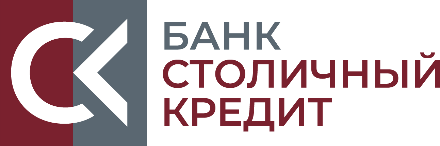 Согласие на  получение информации в БКИВ соответствии Федеральным законом от 30.12.2004 № 218-ФЗ «О кредитных историях» даю согласие Банку ООО КБ «Столичный Кредит» (далее по тексту - Банк) на получение информации, характеризующей мою кредитную историю, из бюро кредитных историй: Согласен        Не согласен   ________________________________________ /Подпись/ Код субъекта кредитной истории:(Указать свой код, сформированный посредством комбинации цифровых и буквенных символов в соответствии с пунктом 2.13 Указания Банка России от 31.08.2005 № 1610-У «О порядке направления запросов и получения информации из Центрального каталога кредитных историй субъектом кредитной истории и пользователем кредитной истории посредством обращения в представительство Банка России в сети Интернет». Код произвольно формируется Заемщиком и должен состоять из букв русского алфавита и цифр или букв латинского алфавита и цифр. Минимальная длина кодов не должна быть менее четырех знаков, максимальная – не должна быть более пятнадцати знаков).Согласие на уступку прав (требований)В соответствии с Федеральным законом от 21.12.2013 г. № 353-ФЗ «О потребительском кредите (займе)» даю согласие ООО КБ «Столичный Кредит» осуществлять уступку прав (требований) по договору потребительского кредита (займа) третьим лицам:* Да        Нет                                                                     ________________________________________ /Подпись/*  Указанный пункт не применяется по программам ипотечного кредитования физических лиц, отметка проставляется Заемщиком собственноручно.Подтверждение сведенийЯ ознакомился(лась) и согласен (а) с условиями предоставления испрашиваемого кредита, в том числе о порядке его погашения. Я ознакомлен(а) с размером ежемесячного платежа по кредиту и начисляемых процентов по нему и подтверждаю свое согласие на их оплату. Я также подтверждаю, что информация, предоставленная мной Банку в связи с кредитованием (в том числе в Заявлении-анкете) является полной, точной и достоверной во всех отношениях, и я обязуюсь незамедлительно уведомить Банк о любых изменениях информации, предоставленной мной Банку.Информацию о расходах по кредиту получил(а). С «Общими условиями Кредитного договора» ознакомлен(а).Я уведомлен(а) о том, что условиями Кредитного договора предусмотрена моя обязанность заключать иные договоры в Банке или его дополнительных офисах, либо пользоваться услугами Банка или третьих лиц за плату в целях заключения Кредитного договора.С учетом изложенного я выражаю свое _________________________(согласие/ не согласие) на заключение Договора банковского счета в валюте Российской Федерации/ Иностранной валюте с Физическим лицом-резидентом или иного другого договора либо использование услуг Банка за плату.________________________________________ /Подпись/Согласие на обработку персональных данныхЯ даю свое _________________________(согласие/ не согласие) Банку, в том числе его филиалам (адрес: Российская Федерация, 105005, г. Москва, ул. Бауманская, д. 54, стр. 1) на обработку всех моих персональных данных, указанных в настоящем Заявлении-анкете, а также указанных в иных документах, предоставляемых мной в Банк согласно условиям кредитования, а также всех моих персональных данных, находящихся в распоряжении третьих лиц, которые состоят с Банком в договорных отношениях, в соответствии с Федеральным законом от 27.07.2006 г. № 152-ФЗ «О персональных данных», которая включает совершение любого действия (операции) или совокупности действий (операций) с использованием средств автоматизации или без использования таких средств с моими персональными данными, включая сбор, запись, систематизацию, накопление, хранение, уточнение (обновление, изменение), извлечение, использование, обезличивание, блокирование, удаление, уничтожение, передачу (распространение, предоставление, доступ) персональных данных, включая передачу третьим лицам, действующим на основании агентских договоров или иных договоров, заключенных ими с Банком, в том числе, в случае неисполнения и/или ненадлежащего исполнения мной обязательств по договору (кредитному, поручительства).Указанные мной персональные данные предоставляются в целях кредитования и исполнения договорных обязательств, осуществления действий, направленных на взыскание просроченной задолженности по кредитному договору, а также разработки Банком новых продуктов и услуг и информирования меня об этих продуктах и услугах. Банк может проверить достоверность предоставленных мной персональных данных, в том числе с использованием услуг других операторов, а также использовать информацию о неисполнении и/или ненадлежащем исполнении договорных обязательств при рассмотрении вопросов о предоставлении других услуг и заключении новых договоров. При несоответствии информации, указанной в настоящем Заявлении-анкете информации, содержащейся в первичных документах (паспорт и т.п.), предоставляемых мной в соответствии с условиями кредитования ООО КБ «Столичный Кредит», Банк имеет право в рамках обработки персональных данных и в целях принятия решения о кредитовании использовать информацию, содержащуюся в первичных документах. Я выражаю свое _________________________(согласие/ не согласие) на предоставление Банком сведений, составляющих банковскую тайну и/или мои персональные данные, содержащиеся в Договоре, контрагентам Банка (в том числе их работникам и уполномоченным лицам) для использования и обработки строго в целях предоставления им возможности исполнять свои договорные обязательства перед Банком, в том числе в части оказания консультационных, юридических, аудиторских и иных услуг, а также в случае привлечения Банком указанных лиц в целях реализации своих прав кредитора (в том числе для взыскания задолженности по кредиту и/или совершения сделки уступки прав требования по договору о кредитовании, заключенному со мной). При этом к сведениям, составляющим банковскую тайну относится, в том числе, информация об операциях по погашению задолженности по кредиту, в том числе об операциях по банковским счетам и счетам по учету вкладов до востребования, открытым на мое имя.*  Под контрагентами понимаются лица, заключившие с Банком договор, обеспечивающий требования Федерального закона Российской Федерации № 152-ФЗ от 27.07.2006 г. «О персональных данных», а также Федерального закона Российской Федерации № 395-1 от 02.12.1990 г. «О банках и банковской деятельности».Согласие предоставляется с момента подписания настоящего Заявления-анкеты и действительно в течение пяти лет после исполнения договорных обязательств, если иное не предусмотрено законодательством Российской Федерации. Согласен(а) с тем, что по истечении указанного срока действие согласия считается продленным на каждые следующие пять лет при отсутствии сведений о его отзыве. Согласие может быть отозвано мной в любой момент путем передачи Банку подписанного мной письменного уведомления.В случае отзыва согласия на обработку персональных данных Банк вправе продолжить обработку персональных данных без моего согласия при наличии оснований, указанных в п. 2-11 ч.1 ст.6, ч.2 ст.10 Федерального закона от 27.07.2006 № 152-ФЗ «О персональных данных», прочие персональные данные уничтожаются или обезличиваются в течение 30 дней с момента получения отзыва согласия на обработку персональных данных.Я даю свое согласие на получение от Банка информации о наступлении сроков исполнения обязательств и/или наличии просроченной задолженности по кредитным продуктам Банка, в том числе предоставленным ранее, с использованием контактной информации, указанной мной при получении в Банке любых продуктов и услуг. Для данного информирования разрешаю использовать следующие способы взаимодействия: телефонные переговоры, почтовые отправления, телеграфные сообщения, текстовые, голосовые и иные сообщения, передаваемые по сетям электросвязи, в том числе подвижной радиотелефонной связи и/или с использованием информационно-телекоммуникационной сети «Интернет».  ________________________________________ /Подпись/Кодовое слово:Кодовое слово (любое слово, число или комбинация букв, цифр не менее 6 знаков)** Кодовое слово используется для идентификации Клиента (Заемщика) при обращении по телефону с целью получения информации по кредитному договору. При наличии по кредиту Созаемщиков, кодовое слово является единым.Сотрудник кредитного подразделения имеет право дополнительно задать не более двух вопросов по настоящей анкете.Сотрудник кредитного подразделения имеет право отказать в выдаче информации, если кодовое слово не совпадает с указанным в настоящем Заявлении-анкетеЯ проинформирован, что если в течение одного года общий размер платежей по всем имеющимся у Заемщика на дату обращения к Кредитору о предоставлении потребительского кредита обязательствам по кредитным договорам, включая платежи по предоставленному потребительскому кредиту, будет превышать пятьдесят процентов годового дохода Заемщика, для Заемщика существует риск неисполнения им обязательств по договору потребительского кредита и применения к нему штрафных санкций.Я оповещен(а) о том, что Банк имеет право отказать в предоставлении кредита без объяснения причин.Я согласен(а) с тем, что предоставленный мною в Банк пакет документов, необходимый для рассмотрения вопроса о предоставлении кредита, останется в Банке.Я согласен(а) на проверку и перепроверку в любое время Банком всех сведений, содержащихся в Заявлении-анкете.Заемщик: _____________________________________________________    _______________________					           (Ф.И.О.)					                   (подпись)Поручитель: _________________________________________________    _______________________					           (Ф.И.О.)					                   (подпись)Залогодатель: _______________________________________________    _______________________					           (Ф.И.О.)					                   (подпись)«_____» __________________ 20___ г.Заявление-анкету проверил и принял:  ___________________________          ____________________________________                                                                                                    (подпись)                                                                             (Ф.И.О.)		«_____» __________________ 20___ г.Параметры запрашиваемого кредитаПараметры запрашиваемого кредитаПараметры запрашиваемого кредитаПараметры запрашиваемого кредитаПараметры запрашиваемого кредитаПараметры запрашиваемого кредитаПараметры запрашиваемого кредитаПараметры запрашиваемого кредитаПараметры запрашиваемого кредитаПараметры запрашиваемого кредитаПараметры запрашиваемого кредитаПараметры запрашиваемого кредитаПараметры запрашиваемого кредитаПараметры запрашиваемого кредитаПараметры запрашиваемого кредитаПараметры запрашиваемого кредитаПараметры запрашиваемого кредитаПараметры запрашиваемого кредитаПараметры запрашиваемого кредитаПараметры запрашиваемого кредитаПараметры запрашиваемого кредитаПараметры запрашиваемого кредитаПараметры запрашиваемого кредитаПараметры запрашиваемого кредитаПараметры запрашиваемого кредитаПараметры запрашиваемого кредитаПараметры запрашиваемого кредитаПараметры запрашиваемого кредитаПараметры запрашиваемого кредитаПараметры запрашиваемого кредитаПараметры запрашиваемого кредитаЗапрашиваемая сумма: ______________________________________________________________________________Запрашиваемая сумма: ______________________________________________________________________________Запрашиваемая сумма: ______________________________________________________________________________Запрашиваемая сумма: ______________________________________________________________________________Запрашиваемая сумма: ______________________________________________________________________________Запрашиваемая сумма: ______________________________________________________________________________Запрашиваемая сумма: ______________________________________________________________________________Запрашиваемая сумма: ______________________________________________________________________________Запрашиваемая сумма: ______________________________________________________________________________Запрашиваемая сумма: ______________________________________________________________________________Запрашиваемая сумма: ______________________________________________________________________________Запрашиваемая сумма: ______________________________________________________________________________Запрашиваемая сумма: ______________________________________________________________________________Запрашиваемая сумма: ______________________________________________________________________________Запрашиваемая сумма: ______________________________________________________________________________Запрашиваемая сумма: ______________________________________________________________________________Запрашиваемая сумма: ______________________________________________________________________________Запрашиваемая сумма: ______________________________________________________________________________Запрашиваемая сумма: ______________________________________________________________________________Запрашиваемая сумма: ______________________________________________________________________________Запрашиваемая сумма: ______________________________________________________________________________Запрашиваемая сумма: ______________________________________________________________________________Запрашиваемая сумма: ______________________________________________________________________________Запрашиваемая сумма: ______________________________________________________________________________Запрашиваемая сумма: ______________________________________________________________________________Запрашиваемая сумма: ______________________________________________________________________________Запрашиваемая сумма: ______________________________________________________________________________Запрашиваемая сумма: ______________________________________________________________________________Запрашиваемая сумма: ______________________________________________________________________________Запрашиваемая сумма: ______________________________________________________________________________Запрашиваемая сумма: ______________________________________________________________________________Срок запрашиваемого кредита (месяцев): ___________Срок запрашиваемого кредита (месяцев): ___________Срок запрашиваемого кредита (месяцев): ___________Срок запрашиваемого кредита (месяцев): ___________Срок запрашиваемого кредита (месяцев): ___________Срок запрашиваемого кредита (месяцев): ___________Форма предоставления кредита:     Единовременный     Кредитная линия с лимитом выдачи/ задолженности  Форма предоставления кредита:     Единовременный     Кредитная линия с лимитом выдачи/ задолженности  Форма предоставления кредита:     Единовременный     Кредитная линия с лимитом выдачи/ задолженности  Форма предоставления кредита:     Единовременный     Кредитная линия с лимитом выдачи/ задолженности  Форма предоставления кредита:     Единовременный     Кредитная линия с лимитом выдачи/ задолженности  Форма предоставления кредита:     Единовременный     Кредитная линия с лимитом выдачи/ задолженности  Форма предоставления кредита:     Единовременный     Кредитная линия с лимитом выдачи/ задолженности  Форма предоставления кредита:     Единовременный     Кредитная линия с лимитом выдачи/ задолженности  Форма предоставления кредита:     Единовременный     Кредитная линия с лимитом выдачи/ задолженности  Форма предоставления кредита:     Единовременный     Кредитная линия с лимитом выдачи/ задолженности  Форма предоставления кредита:     Единовременный     Кредитная линия с лимитом выдачи/ задолженности  Форма предоставления кредита:     Единовременный     Кредитная линия с лимитом выдачи/ задолженности  Форма предоставления кредита:     Единовременный     Кредитная линия с лимитом выдачи/ задолженности  Форма предоставления кредита:     Единовременный     Кредитная линия с лимитом выдачи/ задолженности  Вид платежей:     аннуитетные     дифференцированные      индивидуальный график погашенияВид платежей:     аннуитетные     дифференцированные      индивидуальный график погашенияВид платежей:     аннуитетные     дифференцированные      индивидуальный график погашенияВид платежей:     аннуитетные     дифференцированные      индивидуальный график погашенияВид платежей:     аннуитетные     дифференцированные      индивидуальный график погашенияВид платежей:     аннуитетные     дифференцированные      индивидуальный график погашенияВид платежей:     аннуитетные     дифференцированные      индивидуальный график погашенияВид платежей:     аннуитетные     дифференцированные      индивидуальный график погашенияВид платежей:     аннуитетные     дифференцированные      индивидуальный график погашенияВид платежей:     аннуитетные     дифференцированные      индивидуальный график погашенияВид платежей:     аннуитетные     дифференцированные      индивидуальный график погашенияСрок запрашиваемого кредита (месяцев): ___________Срок запрашиваемого кредита (месяцев): ___________Срок запрашиваемого кредита (месяцев): ___________Срок запрашиваемого кредита (месяцев): ___________Срок запрашиваемого кредита (месяцев): ___________Срок запрашиваемого кредита (месяцев): ___________Цель кредитования:____________________________________________________________________Цель кредитования:____________________________________________________________________Цель кредитования:____________________________________________________________________Цель кредитования:____________________________________________________________________Цель кредитования:____________________________________________________________________Цель кредитования:____________________________________________________________________Цель кредитования:____________________________________________________________________Цель кредитования:____________________________________________________________________Цель кредитования:____________________________________________________________________Цель кредитования:____________________________________________________________________Цель кредитования:____________________________________________________________________Цель кредитования:____________________________________________________________________Цель кредитования:____________________________________________________________________Цель кредитования:____________________________________________________________________Вид платежей:     аннуитетные     дифференцированные      индивидуальный график погашенияВид платежей:     аннуитетные     дифференцированные      индивидуальный график погашенияВид платежей:     аннуитетные     дифференцированные      индивидуальный график погашенияВид платежей:     аннуитетные     дифференцированные      индивидуальный график погашенияВид платежей:     аннуитетные     дифференцированные      индивидуальный график погашенияВид платежей:     аннуитетные     дифференцированные      индивидуальный график погашенияВид платежей:     аннуитетные     дифференцированные      индивидуальный график погашенияВид платежей:     аннуитетные     дифференцированные      индивидуальный график погашенияВид платежей:     аннуитетные     дифференцированные      индивидуальный график погашенияВид платежей:     аннуитетные     дифференцированные      индивидуальный график погашенияВид платежей:     аннуитетные     дифференцированные      индивидуальный график погашенияКредитный продуктКредитный продуктКредитный продуктКредитный продуктКредитный продуктКредитный продуктКредитный продуктКредитный продуктКредитный продуктКредитный продуктКредитный продуктКредитный продуктКредитный продуктКредитный продуктКредитный продуктКредитный продуктКредитный продуктКредитный продуктКредитный продуктКредитный продуктКредитный продуктКредитный продуктКредитный продуктКредитный продуктКредитный продуктКредитный продуктКредитный продуктКредитный продуктКредитный продуктКредитный продуктКредитный продуктПотребительский кредит (укажите один вариант)потребительские целирефинансирование потребительского кредита____________________________________________Потребительский кредит (укажите один вариант)потребительские целирефинансирование потребительского кредита____________________________________________Потребительский кредит (укажите один вариант)потребительские целирефинансирование потребительского кредита____________________________________________Потребительский кредит (укажите один вариант)потребительские целирефинансирование потребительского кредита____________________________________________Потребительский кредит (укажите один вариант)потребительские целирефинансирование потребительского кредита____________________________________________Потребительский кредит (укажите один вариант)потребительские целирефинансирование потребительского кредита____________________________________________Потребительский кредит (укажите один вариант)потребительские целирефинансирование потребительского кредита____________________________________________Потребительский кредит (укажите один вариант)потребительские целирефинансирование потребительского кредита____________________________________________Потребительский кредит (укажите один вариант)потребительские целирефинансирование потребительского кредита____________________________________________Потребительский кредит (укажите один вариант)потребительские целирефинансирование потребительского кредита____________________________________________Потребительский кредит (укажите один вариант)потребительские целирефинансирование потребительского кредита____________________________________________Потребительский кредит (укажите один вариант)потребительские целирефинансирование потребительского кредита____________________________________________Потребительский кредит (укажите один вариант)потребительские целирефинансирование потребительского кредита____________________________________________Потребительский кредит (укажите один вариант)потребительские целирефинансирование потребительского кредита____________________________________________Потребительский кредит (укажите один вариант)потребительские целирефинансирование потребительского кредита____________________________________________Потребительский кредит (укажите один вариант)потребительские целирефинансирование потребительского кредита____________________________________________Потребительский кредит (укажите один вариант)потребительские целирефинансирование потребительского кредита____________________________________________Потребительский кредит (укажите один вариант)потребительские целирефинансирование потребительского кредита____________________________________________Потребительский кредит (укажите один вариант)потребительские целирефинансирование потребительского кредита____________________________________________Ипотечный кредит (укажите один вариант)покупка объекта недвижимостипотребительские цели под залог имеющегося в собственности объекта недвижимостирефинансирование ипотечного кредита_______________________________________Ипотечный кредит (укажите один вариант)покупка объекта недвижимостипотребительские цели под залог имеющегося в собственности объекта недвижимостирефинансирование ипотечного кредита_______________________________________Ипотечный кредит (укажите один вариант)покупка объекта недвижимостипотребительские цели под залог имеющегося в собственности объекта недвижимостирефинансирование ипотечного кредита_______________________________________Ипотечный кредит (укажите один вариант)покупка объекта недвижимостипотребительские цели под залог имеющегося в собственности объекта недвижимостирефинансирование ипотечного кредита_______________________________________Ипотечный кредит (укажите один вариант)покупка объекта недвижимостипотребительские цели под залог имеющегося в собственности объекта недвижимостирефинансирование ипотечного кредита_______________________________________Ипотечный кредит (укажите один вариант)покупка объекта недвижимостипотребительские цели под залог имеющегося в собственности объекта недвижимостирефинансирование ипотечного кредита_______________________________________Ипотечный кредит (укажите один вариант)покупка объекта недвижимостипотребительские цели под залог имеющегося в собственности объекта недвижимостирефинансирование ипотечного кредита_______________________________________Ипотечный кредит (укажите один вариант)покупка объекта недвижимостипотребительские цели под залог имеющегося в собственности объекта недвижимостирефинансирование ипотечного кредита_______________________________________Ипотечный кредит (укажите один вариант)покупка объекта недвижимостипотребительские цели под залог имеющегося в собственности объекта недвижимостирефинансирование ипотечного кредита_______________________________________Ипотечный кредит (укажите один вариант)покупка объекта недвижимостипотребительские цели под залог имеющегося в собственности объекта недвижимостирефинансирование ипотечного кредита_______________________________________Ипотечный кредит (укажите один вариант)покупка объекта недвижимостипотребительские цели под залог имеющегося в собственности объекта недвижимостирефинансирование ипотечного кредита_______________________________________Ипотечный кредит (укажите один вариант)покупка объекта недвижимостипотребительские цели под залог имеющегося в собственности объекта недвижимостирефинансирование ипотечного кредита_______________________________________Кредит на приобретение транспортного средства___________________________________________________Кредит на приобретение транспортного средства___________________________________________________Кредит на приобретение транспортного средства___________________________________________________Кредит на приобретение транспортного средства___________________________________________________Кредит на приобретение транспортного средства___________________________________________________Кредит на приобретение транспортного средства___________________________________________________Кредит на приобретение транспортного средства___________________________________________________Кредит на приобретение транспортного средства___________________________________________________Кредит на приобретение транспортного средства___________________________________________________Кредит на приобретение транспортного средства___________________________________________________Кредит на приобретение транспортного средства___________________________________________________Кредит на приобретение транспортного средства___________________________________________________Кредит на приобретение транспортного средства___________________________________________________Кредит на приобретение транспортного средства___________________________________________________Кредит на приобретение транспортного средства___________________________________________________Кредит на приобретение транспортного средства___________________________________________________Кредит на приобретение транспортного средства___________________________________________________Кредит на приобретение транспортного средства___________________________________________________Кредит на приобретение транспортного средства___________________________________________________Ипотечный кредит (укажите один вариант)покупка объекта недвижимостипотребительские цели под залог имеющегося в собственности объекта недвижимостирефинансирование ипотечного кредита_______________________________________Ипотечный кредит (укажите один вариант)покупка объекта недвижимостипотребительские цели под залог имеющегося в собственности объекта недвижимостирефинансирование ипотечного кредита_______________________________________Ипотечный кредит (укажите один вариант)покупка объекта недвижимостипотребительские цели под залог имеющегося в собственности объекта недвижимостирефинансирование ипотечного кредита_______________________________________Ипотечный кредит (укажите один вариант)покупка объекта недвижимостипотребительские цели под залог имеющегося в собственности объекта недвижимостирефинансирование ипотечного кредита_______________________________________Ипотечный кредит (укажите один вариант)покупка объекта недвижимостипотребительские цели под залог имеющегося в собственности объекта недвижимостирефинансирование ипотечного кредита_______________________________________Ипотечный кредит (укажите один вариант)покупка объекта недвижимостипотребительские цели под залог имеющегося в собственности объекта недвижимостирефинансирование ипотечного кредита_______________________________________Ипотечный кредит (укажите один вариант)покупка объекта недвижимостипотребительские цели под залог имеющегося в собственности объекта недвижимостирефинансирование ипотечного кредита_______________________________________Ипотечный кредит (укажите один вариант)покупка объекта недвижимостипотребительские цели под залог имеющегося в собственности объекта недвижимостирефинансирование ипотечного кредита_______________________________________Ипотечный кредит (укажите один вариант)покупка объекта недвижимостипотребительские цели под залог имеющегося в собственности объекта недвижимостирефинансирование ипотечного кредита_______________________________________Ипотечный кредит (укажите один вариант)покупка объекта недвижимостипотребительские цели под залог имеющегося в собственности объекта недвижимостирефинансирование ипотечного кредита_______________________________________Ипотечный кредит (укажите один вариант)покупка объекта недвижимостипотребительские цели под залог имеющегося в собственности объекта недвижимостирефинансирование ипотечного кредита_______________________________________Ипотечный кредит (укажите один вариант)покупка объекта недвижимостипотребительские цели под залог имеющегося в собственности объекта недвижимостирефинансирование ипотечного кредита_______________________________________В качестве обеспечения предлагаю:В качестве обеспечения предлагаю:В качестве обеспечения предлагаю:В качестве обеспечения предлагаю:В качестве обеспечения предлагаю:В качестве обеспечения предлагаю:В качестве обеспечения предлагаю:В качестве обеспечения предлагаю:В качестве обеспечения предлагаю:В качестве обеспечения предлагаю:В качестве обеспечения предлагаю:В качестве обеспечения предлагаю:В качестве обеспечения предлагаю:В качестве обеспечения предлагаю:В качестве обеспечения предлагаю:В качестве обеспечения предлагаю:В качестве обеспечения предлагаю:В качестве обеспечения предлагаю:В качестве обеспечения предлагаю:В качестве обеспечения предлагаю:В качестве обеспечения предлагаю:В качестве обеспечения предлагаю:В качестве обеспечения предлагаю:В качестве обеспечения предлагаю:В качестве обеспечения предлагаю:В качестве обеспечения предлагаю:В качестве обеспечения предлагаю:В качестве обеспечения предлагаю:В качестве обеспечения предлагаю:В качестве обеспечения предлагаю:В качестве обеспечения предлагаю:Поручительства физических лицПоручительство юридического лицаГарантия  субъекта Российской ФедерацииГарантия муниципального образования Залог недвижимого имуществаПоручительства физических лицПоручительство юридического лицаГарантия  субъекта Российской ФедерацииГарантия муниципального образования Залог недвижимого имуществаПоручительства физических лицПоручительство юридического лицаГарантия  субъекта Российской ФедерацииГарантия муниципального образования Залог недвижимого имуществаПоручительства физических лицПоручительство юридического лицаГарантия  субъекта Российской ФедерацииГарантия муниципального образования Залог недвижимого имуществаПоручительства физических лицПоручительство юридического лицаГарантия  субъекта Российской ФедерацииГарантия муниципального образования Залог недвижимого имуществаПоручительства физических лицПоручительство юридического лицаГарантия  субъекта Российской ФедерацииГарантия муниципального образования Залог недвижимого имуществаПоручительства физических лицПоручительство юридического лицаГарантия  субъекта Российской ФедерацииГарантия муниципального образования Залог недвижимого имуществаПоручительства физических лицПоручительство юридического лицаГарантия  субъекта Российской ФедерацииГарантия муниципального образования Залог недвижимого имуществаПоручительства физических лицПоручительство юридического лицаГарантия  субъекта Российской ФедерацииГарантия муниципального образования Залог недвижимого имуществаПоручительства физических лицПоручительство юридического лицаГарантия  субъекта Российской ФедерацииГарантия муниципального образования Залог недвижимого имуществаПоручительства физических лицПоручительство юридического лицаГарантия  субъекта Российской ФедерацииГарантия муниципального образования Залог недвижимого имуществаПоручительства физических лицПоручительство юридического лицаГарантия  субъекта Российской ФедерацииГарантия муниципального образования Залог недвижимого имуществаПоручительства физических лицПоручительство юридического лицаГарантия  субъекта Российской ФедерацииГарантия муниципального образования Залог недвижимого имуществаПоручительства физических лицПоручительство юридического лицаГарантия  субъекта Российской ФедерацииГарантия муниципального образования Залог недвижимого имуществаПоручительства физических лицПоручительство юридического лицаГарантия  субъекта Российской ФедерацииГарантия муниципального образования Залог недвижимого имуществаЗалог транспортных средствЗалог мерных слитков драгоценных металловЗалог ценных бумагЗалог иного имущества____________________________________________________________________________Залог транспортных средствЗалог мерных слитков драгоценных металловЗалог ценных бумагЗалог иного имущества____________________________________________________________________________Залог транспортных средствЗалог мерных слитков драгоценных металловЗалог ценных бумагЗалог иного имущества____________________________________________________________________________Залог транспортных средствЗалог мерных слитков драгоценных металловЗалог ценных бумагЗалог иного имущества____________________________________________________________________________Залог транспортных средствЗалог мерных слитков драгоценных металловЗалог ценных бумагЗалог иного имущества____________________________________________________________________________Залог транспортных средствЗалог мерных слитков драгоценных металловЗалог ценных бумагЗалог иного имущества____________________________________________________________________________Залог транспортных средствЗалог мерных слитков драгоценных металловЗалог ценных бумагЗалог иного имущества____________________________________________________________________________Залог транспортных средствЗалог мерных слитков драгоценных металловЗалог ценных бумагЗалог иного имущества____________________________________________________________________________Залог транспортных средствЗалог мерных слитков драгоценных металловЗалог ценных бумагЗалог иного имущества____________________________________________________________________________Залог транспортных средствЗалог мерных слитков драгоценных металловЗалог ценных бумагЗалог иного имущества____________________________________________________________________________Залог транспортных средствЗалог мерных слитков драгоценных металловЗалог ценных бумагЗалог иного имущества____________________________________________________________________________Залог транспортных средствЗалог мерных слитков драгоценных металловЗалог ценных бумагЗалог иного имущества____________________________________________________________________________Залог транспортных средствЗалог мерных слитков драгоценных металловЗалог ценных бумагЗалог иного имущества____________________________________________________________________________Залог транспортных средствЗалог мерных слитков драгоценных металловЗалог ценных бумагЗалог иного имущества____________________________________________________________________________Залог транспортных средствЗалог мерных слитков драгоценных металловЗалог ценных бумагЗалог иного имущества____________________________________________________________________________Залог транспортных средствЗалог мерных слитков драгоценных металловЗалог ценных бумагЗалог иного имущества____________________________________________________________________________Начальный капитал, направляемый Заемщиком в качестве оплаты части стоимости приобретаемого за счет кредита имущества:Начальный капитал, направляемый Заемщиком в качестве оплаты части стоимости приобретаемого за счет кредита имущества:Начальный капитал, направляемый Заемщиком в качестве оплаты части стоимости приобретаемого за счет кредита имущества:Начальный капитал, направляемый Заемщиком в качестве оплаты части стоимости приобретаемого за счет кредита имущества:Начальный капитал, направляемый Заемщиком в качестве оплаты части стоимости приобретаемого за счет кредита имущества:Начальный капитал, направляемый Заемщиком в качестве оплаты части стоимости приобретаемого за счет кредита имущества:Начальный капитал, направляемый Заемщиком в качестве оплаты части стоимости приобретаемого за счет кредита имущества:Начальный капитал, направляемый Заемщиком в качестве оплаты части стоимости приобретаемого за счет кредита имущества:Начальный капитал, направляемый Заемщиком в качестве оплаты части стоимости приобретаемого за счет кредита имущества:Начальный капитал, направляемый Заемщиком в качестве оплаты части стоимости приобретаемого за счет кредита имущества:Начальный капитал, направляемый Заемщиком в качестве оплаты части стоимости приобретаемого за счет кредита имущества:Начальный капитал, направляемый Заемщиком в качестве оплаты части стоимости приобретаемого за счет кредита имущества:Начальный капитал, направляемый Заемщиком в качестве оплаты части стоимости приобретаемого за счет кредита имущества:Начальный капитал, направляемый Заемщиком в качестве оплаты части стоимости приобретаемого за счет кредита имущества:Начальный капитал, направляемый Заемщиком в качестве оплаты части стоимости приобретаемого за счет кредита имущества:Сведения о Заемщике (персональные данные)Сведения о Заемщике (персональные данные)Сведения о Заемщике (персональные данные)Сведения о Заемщике (персональные данные)Сведения о Заемщике (персональные данные)Сведения о Заемщике (персональные данные)Сведения о Заемщике (персональные данные)Сведения о Заемщике (персональные данные)Сведения о Заемщике (персональные данные)Сведения о Заемщике (персональные данные)Сведения о Заемщике (персональные данные)Сведения о Заемщике (персональные данные)Сведения о Заемщике (персональные данные)Сведения о Заемщике (персональные данные)Сведения о Заемщике (персональные данные)Сведения о Заемщике (персональные данные)Сведения о Заемщике (персональные данные)Сведения о Заемщике (персональные данные)Сведения о Заемщике (персональные данные)Сведения о Заемщике (персональные данные)Сведения о Заемщике (персональные данные)Сведения о Заемщике (персональные данные)Сведения о Заемщике (персональные данные)Сведения о Заемщике (персональные данные)Сведения о Заемщике (персональные данные)Сведения о Заемщике (персональные данные)Сведения о Заемщике (персональные данные)Сведения о Заемщике (персональные данные)Сведения о Заемщике (персональные данные)Сведения о Заемщике (персональные данные)Сведения о Заемщике (персональные данные)Ф.И.О. ЗАЕМЩИКА|___|___|___|___|___|___|___|___|___|___|___|___|___|___|___|______|___|___|___|___|___|___|___|___|___|___|___||___|___|___|___|___|___|___|___|___|___|___|___|___|___|___|______|___|___|___|___|___|___|___|___|___|___|___|Ф.И.О. ЗАЕМЩИКА|___|___|___|___|___|___|___|___|___|___|___|___|___|___|___|______|___|___|___|___|___|___|___|___|___|___|___||___|___|___|___|___|___|___|___|___|___|___|___|___|___|___|______|___|___|___|___|___|___|___|___|___|___|___|Ф.И.О. ЗАЕМЩИКА|___|___|___|___|___|___|___|___|___|___|___|___|___|___|___|______|___|___|___|___|___|___|___|___|___|___|___||___|___|___|___|___|___|___|___|___|___|___|___|___|___|___|______|___|___|___|___|___|___|___|___|___|___|___|Ф.И.О. ЗАЕМЩИКА|___|___|___|___|___|___|___|___|___|___|___|___|___|___|___|______|___|___|___|___|___|___|___|___|___|___|___||___|___|___|___|___|___|___|___|___|___|___|___|___|___|___|______|___|___|___|___|___|___|___|___|___|___|___|Ф.И.О. ЗАЕМЩИКА|___|___|___|___|___|___|___|___|___|___|___|___|___|___|___|______|___|___|___|___|___|___|___|___|___|___|___||___|___|___|___|___|___|___|___|___|___|___|___|___|___|___|______|___|___|___|___|___|___|___|___|___|___|___|Ф.И.О. ЗАЕМЩИКА|___|___|___|___|___|___|___|___|___|___|___|___|___|___|___|______|___|___|___|___|___|___|___|___|___|___|___||___|___|___|___|___|___|___|___|___|___|___|___|___|___|___|______|___|___|___|___|___|___|___|___|___|___|___|Ф.И.О. ЗАЕМЩИКА|___|___|___|___|___|___|___|___|___|___|___|___|___|___|___|______|___|___|___|___|___|___|___|___|___|___|___||___|___|___|___|___|___|___|___|___|___|___|___|___|___|___|______|___|___|___|___|___|___|___|___|___|___|___|Ф.И.О. ЗАЕМЩИКА|___|___|___|___|___|___|___|___|___|___|___|___|___|___|___|______|___|___|___|___|___|___|___|___|___|___|___||___|___|___|___|___|___|___|___|___|___|___|___|___|___|___|______|___|___|___|___|___|___|___|___|___|___|___|Ф.И.О. ЗАЕМЩИКА|___|___|___|___|___|___|___|___|___|___|___|___|___|___|___|______|___|___|___|___|___|___|___|___|___|___|___||___|___|___|___|___|___|___|___|___|___|___|___|___|___|___|______|___|___|___|___|___|___|___|___|___|___|___|Ф.И.О. ЗАЕМЩИКА|___|___|___|___|___|___|___|___|___|___|___|___|___|___|___|______|___|___|___|___|___|___|___|___|___|___|___||___|___|___|___|___|___|___|___|___|___|___|___|___|___|___|______|___|___|___|___|___|___|___|___|___|___|___|Ф.И.О. ЗАЕМЩИКА|___|___|___|___|___|___|___|___|___|___|___|___|___|___|___|______|___|___|___|___|___|___|___|___|___|___|___||___|___|___|___|___|___|___|___|___|___|___|___|___|___|___|______|___|___|___|___|___|___|___|___|___|___|___|Ф.И.О. ЗАЕМЩИКА|___|___|___|___|___|___|___|___|___|___|___|___|___|___|___|______|___|___|___|___|___|___|___|___|___|___|___||___|___|___|___|___|___|___|___|___|___|___|___|___|___|___|______|___|___|___|___|___|___|___|___|___|___|___|Ф.И.О. ЗАЕМЩИКА|___|___|___|___|___|___|___|___|___|___|___|___|___|___|___|______|___|___|___|___|___|___|___|___|___|___|___||___|___|___|___|___|___|___|___|___|___|___|___|___|___|___|______|___|___|___|___|___|___|___|___|___|___|___|Ф.И.О. ЗАЕМЩИКА|___|___|___|___|___|___|___|___|___|___|___|___|___|___|___|______|___|___|___|___|___|___|___|___|___|___|___||___|___|___|___|___|___|___|___|___|___|___|___|___|___|___|______|___|___|___|___|___|___|___|___|___|___|___|Ф.И.О. ЗАЕМЩИКА|___|___|___|___|___|___|___|___|___|___|___|___|___|___|___|______|___|___|___|___|___|___|___|___|___|___|___||___|___|___|___|___|___|___|___|___|___|___|___|___|___|___|______|___|___|___|___|___|___|___|___|___|___|___|Ф.И.О. ЗАЕМЩИКА|___|___|___|___|___|___|___|___|___|___|___|___|___|___|___|______|___|___|___|___|___|___|___|___|___|___|___||___|___|___|___|___|___|___|___|___|___|___|___|___|___|___|______|___|___|___|___|___|___|___|___|___|___|___|Ф.И.О. ЗАЕМЩИКА|___|___|___|___|___|___|___|___|___|___|___|___|___|___|___|______|___|___|___|___|___|___|___|___|___|___|___||___|___|___|___|___|___|___|___|___|___|___|___|___|___|___|______|___|___|___|___|___|___|___|___|___|___|___|Ф.И.О. ЗАЕМЩИКА|___|___|___|___|___|___|___|___|___|___|___|___|___|___|___|______|___|___|___|___|___|___|___|___|___|___|___||___|___|___|___|___|___|___|___|___|___|___|___|___|___|___|______|___|___|___|___|___|___|___|___|___|___|___|Ф.И.О. ЗАЕМЩИКА|___|___|___|___|___|___|___|___|___|___|___|___|___|___|___|______|___|___|___|___|___|___|___|___|___|___|___||___|___|___|___|___|___|___|___|___|___|___|___|___|___|___|______|___|___|___|___|___|___|___|___|___|___|___|Ф.И.О. ЗАЕМЩИКА|___|___|___|___|___|___|___|___|___|___|___|___|___|___|___|______|___|___|___|___|___|___|___|___|___|___|___||___|___|___|___|___|___|___|___|___|___|___|___|___|___|___|______|___|___|___|___|___|___|___|___|___|___|___|Ф.И.О. ЗАЕМЩИКА|___|___|___|___|___|___|___|___|___|___|___|___|___|___|___|______|___|___|___|___|___|___|___|___|___|___|___||___|___|___|___|___|___|___|___|___|___|___|___|___|___|___|______|___|___|___|___|___|___|___|___|___|___|___|Ф.И.О. ЗАЕМЩИКА|___|___|___|___|___|___|___|___|___|___|___|___|___|___|___|______|___|___|___|___|___|___|___|___|___|___|___||___|___|___|___|___|___|___|___|___|___|___|___|___|___|___|______|___|___|___|___|___|___|___|___|___|___|___|Ф.И.О. ЗАЕМЩИКА|___|___|___|___|___|___|___|___|___|___|___|___|___|___|___|______|___|___|___|___|___|___|___|___|___|___|___||___|___|___|___|___|___|___|___|___|___|___|___|___|___|___|______|___|___|___|___|___|___|___|___|___|___|___|Ф.И.О. ЗАЕМЩИКА|___|___|___|___|___|___|___|___|___|___|___|___|___|___|___|______|___|___|___|___|___|___|___|___|___|___|___||___|___|___|___|___|___|___|___|___|___|___|___|___|___|___|______|___|___|___|___|___|___|___|___|___|___|___|Ф.И.О. ЗАЕМЩИКА|___|___|___|___|___|___|___|___|___|___|___|___|___|___|___|______|___|___|___|___|___|___|___|___|___|___|___||___|___|___|___|___|___|___|___|___|___|___|___|___|___|___|______|___|___|___|___|___|___|___|___|___|___|___|Ф.И.О. ЗАЕМЩИКА|___|___|___|___|___|___|___|___|___|___|___|___|___|___|___|______|___|___|___|___|___|___|___|___|___|___|___||___|___|___|___|___|___|___|___|___|___|___|___|___|___|___|______|___|___|___|___|___|___|___|___|___|___|___|Ф.И.О. ЗАЕМЩИКА|___|___|___|___|___|___|___|___|___|___|___|___|___|___|___|______|___|___|___|___|___|___|___|___|___|___|___||___|___|___|___|___|___|___|___|___|___|___|___|___|___|___|______|___|___|___|___|___|___|___|___|___|___|___|Ф.И.О. ЗАЕМЩИКА|___|___|___|___|___|___|___|___|___|___|___|___|___|___|___|______|___|___|___|___|___|___|___|___|___|___|___||___|___|___|___|___|___|___|___|___|___|___|___|___|___|___|______|___|___|___|___|___|___|___|___|___|___|___|Ф.И.О. ЗАЕМЩИКА|___|___|___|___|___|___|___|___|___|___|___|___|___|___|___|______|___|___|___|___|___|___|___|___|___|___|___||___|___|___|___|___|___|___|___|___|___|___|___|___|___|___|______|___|___|___|___|___|___|___|___|___|___|___|Ф.И.О. ЗАЕМЩИКА|___|___|___|___|___|___|___|___|___|___|___|___|___|___|___|______|___|___|___|___|___|___|___|___|___|___|___||___|___|___|___|___|___|___|___|___|___|___|___|___|___|___|______|___|___|___|___|___|___|___|___|___|___|___|Ф.И.О. ЗАЕМЩИКА|___|___|___|___|___|___|___|___|___|___|___|___|___|___|___|______|___|___|___|___|___|___|___|___|___|___|___||___|___|___|___|___|___|___|___|___|___|___|___|___|___|___|______|___|___|___|___|___|___|___|___|___|___|___|Дата рождения|__|__|.|__|__|.|__|__|__|__|Дата рождения|__|__|.|__|__|.|__|__|__|__|Дата рождения|__|__|.|__|__|.|__|__|__|__|Дата рождения|__|__|.|__|__|.|__|__|__|__|Дата рождения|__|__|.|__|__|.|__|__|__|__|Дата рождения|__|__|.|__|__|.|__|__|__|__|Дата рождения|__|__|.|__|__|.|__|__|__|__|Дата рождения|__|__|.|__|__|.|__|__|__|__|Дата рождения|__|__|.|__|__|.|__|__|__|__|Дата рождения|__|__|.|__|__|.|__|__|__|__|Место рождения Место рождения Место рождения Место рождения Место рождения Место рождения Место рождения Место рождения Место рождения Место рождения Место рождения Место рождения Место рождения ГражданствоГражданствоГражданствоГражданствоГражданствоГражданствоГражданствоГражданствоМенялись ли у Вас Ф.И.О.?Да   Нет Менялись ли у Вас Ф.И.О.?Да   Нет Менялись ли у Вас Ф.И.О.?Да   Нет Менялись ли у Вас Ф.И.О.?Да   Нет Менялись ли у Вас Ф.И.О.?Да   Нет Менялись ли у Вас Ф.И.О.?Да   Нет Менялись ли у Вас Ф.И.О.?Да   Нет Менялись ли у Вас Ф.И.О.?Да   Нет Менялись ли у Вас Ф.И.О.?Да   Нет Менялись ли у Вас Ф.И.О.?Да   Нет В случае их изменения указать предыдущие Ф.И.О. с указанием причины и даты изменения: В случае их изменения указать предыдущие Ф.И.О. с указанием причины и даты изменения: В случае их изменения указать предыдущие Ф.И.О. с указанием причины и даты изменения: В случае их изменения указать предыдущие Ф.И.О. с указанием причины и даты изменения: В случае их изменения указать предыдущие Ф.И.О. с указанием причины и даты изменения: В случае их изменения указать предыдущие Ф.И.О. с указанием причины и даты изменения: В случае их изменения указать предыдущие Ф.И.О. с указанием причины и даты изменения: В случае их изменения указать предыдущие Ф.И.О. с указанием причины и даты изменения: В случае их изменения указать предыдущие Ф.И.О. с указанием причины и даты изменения: В случае их изменения указать предыдущие Ф.И.О. с указанием причины и даты изменения: В случае их изменения указать предыдущие Ф.И.О. с указанием причины и даты изменения: В случае их изменения указать предыдущие Ф.И.О. с указанием причины и даты изменения: В случае их изменения указать предыдущие Ф.И.О. с указанием причины и даты изменения: В случае их изменения указать предыдущие Ф.И.О. с указанием причины и даты изменения: В случае их изменения указать предыдущие Ф.И.О. с указанием причины и даты изменения: В случае их изменения указать предыдущие Ф.И.О. с указанием причины и даты изменения: В случае их изменения указать предыдущие Ф.И.О. с указанием причины и даты изменения: В случае их изменения указать предыдущие Ф.И.О. с указанием причины и даты изменения: В случае их изменения указать предыдущие Ф.И.О. с указанием причины и даты изменения: В случае их изменения указать предыдущие Ф.И.О. с указанием причины и даты изменения: В случае их изменения указать предыдущие Ф.И.О. с указанием причины и даты изменения: Паспортсерия __|__|-__|__| № __|__|__|__|__|__|Паспортсерия __|__|-__|__| № __|__|__|__|__|__|Паспортсерия __|__|-__|__| № __|__|__|__|__|__|Паспортсерия __|__|-__|__| № __|__|__|__|__|__|Паспортсерия __|__|-__|__| № __|__|__|__|__|__|кем выданкод подразделения  |__|__|__|-|__|__|__|кем выданкод подразделения  |__|__|__|-|__|__|__|кем выданкод подразделения  |__|__|__|-|__|__|__|кем выданкод подразделения  |__|__|__|-|__|__|__|кем выданкод подразделения  |__|__|__|-|__|__|__|кем выданкод подразделения  |__|__|__|-|__|__|__|кем выданкод подразделения  |__|__|__|-|__|__|__|кем выданкод подразделения  |__|__|__|-|__|__|__|кем выданкод подразделения  |__|__|__|-|__|__|__|кем выданкод подразделения  |__|__|__|-|__|__|__|кем выданкод подразделения  |__|__|__|-|__|__|__|кем выданкод подразделения  |__|__|__|-|__|__|__|кем выданкод подразделения  |__|__|__|-|__|__|__|кем выданкод подразделения  |__|__|__|-|__|__|__|кем выданкод подразделения  |__|__|__|-|__|__|__|кем выданкод подразделения  |__|__|__|-|__|__|__|кем выданкод подразделения  |__|__|__|-|__|__|__|кем выданкод подразделения  |__|__|__|-|__|__|__|кем выданкод подразделения  |__|__|__|-|__|__|__|кем выданкод подразделения  |__|__|__|-|__|__|__|кем выданкод подразделения  |__|__|__|-|__|__|__|дата выдачи|__|__|.|__|__|.|__|__|__|__|дата выдачи|__|__|.|__|__|.|__|__|__|__|дата выдачи|__|__|.|__|__|.|__|__|__|__|дата выдачи|__|__|.|__|__|.|__|__|__|__|дата выдачи|__|__|.|__|__|.|__|__|__|__|Дополнительные документыДополнительные документыДополнительные документыДополнительные документыДополнительные документыДополнительные документыДополнительные документыДополнительные документыДополнительные документыДополнительные документыДополнительные документыДополнительные документыДополнительные документыДополнительные документыДополнительные документыДополнительные документыДополнительные документыДополнительные документыДополнительные документыДополнительные документыДополнительные документыДополнительные документыДополнительные документыДополнительные документыДополнительные документыДополнительные документыДополнительные документыДополнительные документыДополнительные документыДополнительные документыДополнительные документыСНИЛС:|__|__|__|__|__|__|__|__|__|__|__|__|__|__|СНИЛС:|__|__|__|__|__|__|__|__|__|__|__|__|__|__|СНИЛС:|__|__|__|__|__|__|__|__|__|__|__|__|__|__|СНИЛС:|__|__|__|__|__|__|__|__|__|__|__|__|__|__|СНИЛС:|__|__|__|__|__|__|__|__|__|__|__|__|__|__|СНИЛС:|__|__|__|__|__|__|__|__|__|__|__|__|__|__|СНИЛС:|__|__|__|__|__|__|__|__|__|__|__|__|__|__|СНИЛС:|__|__|__|__|__|__|__|__|__|__|__|__|__|__|СНИЛС:|__|__|__|__|__|__|__|__|__|__|__|__|__|__|СНИЛС:|__|__|__|__|__|__|__|__|__|__|__|__|__|__|СНИЛС:|__|__|__|__|__|__|__|__|__|__|__|__|__|__|СНИЛС:|__|__|__|__|__|__|__|__|__|__|__|__|__|__|СНИЛС:|__|__|__|__|__|__|__|__|__|__|__|__|__|__|СНИЛС:|__|__|__|__|__|__|__|__|__|__|__|__|__|__|СНИЛС:|__|__|__|__|__|__|__|__|__|__|__|__|__|__|СНИЛС:|__|__|__|__|__|__|__|__|__|__|__|__|__|__|СНИЛС:|__|__|__|__|__|__|__|__|__|__|__|__|__|__|ИНН                                                  ИНН не имею|__|__|__|__|__|__|__|__|__|__|__|__|ИНН                                                  ИНН не имею|__|__|__|__|__|__|__|__|__|__|__|__|ИНН                                                  ИНН не имею|__|__|__|__|__|__|__|__|__|__|__|__|ИНН                                                  ИНН не имею|__|__|__|__|__|__|__|__|__|__|__|__|ИНН                                                  ИНН не имею|__|__|__|__|__|__|__|__|__|__|__|__|ИНН                                                  ИНН не имею|__|__|__|__|__|__|__|__|__|__|__|__|ИНН                                                  ИНН не имею|__|__|__|__|__|__|__|__|__|__|__|__|ИНН                                                  ИНН не имею|__|__|__|__|__|__|__|__|__|__|__|__|ИНН                                                  ИНН не имею|__|__|__|__|__|__|__|__|__|__|__|__|ИНН                                                  ИНН не имею|__|__|__|__|__|__|__|__|__|__|__|__|ИНН                                                  ИНН не имею|__|__|__|__|__|__|__|__|__|__|__|__|ИНН                                                  ИНН не имею|__|__|__|__|__|__|__|__|__|__|__|__|ИНН                                                  ИНН не имею|__|__|__|__|__|__|__|__|__|__|__|__|ИНН                                                  ИНН не имею|__|__|__|__|__|__|__|__|__|__|__|__|АдресаАдресаАдресаАдресаАдресаАдресаАдресаАдресаАдресаАдресаАдресаАдресаАдресаАдресаАдресаАдресаАдресаАдресаАдресаАдресаАдресаАдресаАдресаАдресаАдресаАдресаАдресаАдресаАдресаАдресаАдресаАдрес регистрацииАдрес регистрацииАдрес регистрацииАдрес регистрацииАдрес регистрацииАдрес регистрацииАдрес регистрацииАдрес регистрацииАдрес регистрацииАдрес регистрацииАдрес регистрацииАдрес регистрацииАдрес регистрацииАдрес регистрацииАдрес регистрацииАдрес регистрацииАдрес регистрацииАдрес фактического проживанияАдрес фактического проживанияАдрес фактического проживанияАдрес фактического проживанияАдрес фактического проживанияАдрес фактического проживанияАдрес фактического проживанияАдрес фактического проживанияАдрес фактического проживанияАдрес фактического проживанияАдрес фактического проживанияАдрес фактического проживанияАдрес фактического проживанияАдрес фактического проживанияВид регистрации:     постояннаяСтрана ________________________________________Индекс __|__|__|__|__|__|Область/Регион/Край_____________________________Район _________________________________________Город/Поселок __________________________________Улица _________________________________________Дом ________ Корп./Стр. ________ Кв. ________     временная (укажите срок) до _________________Страна ________________________________________Индекс __|__|__|__|__|__|Область/Регион/Край_____________________________Район _________________________________________Город/Поселок __________________________________Улица _________________________________________Дом ________ Корп./Стр. ________ Кв. ________Вид регистрации:     постояннаяСтрана ________________________________________Индекс __|__|__|__|__|__|Область/Регион/Край_____________________________Район _________________________________________Город/Поселок __________________________________Улица _________________________________________Дом ________ Корп./Стр. ________ Кв. ________     временная (укажите срок) до _________________Страна ________________________________________Индекс __|__|__|__|__|__|Область/Регион/Край_____________________________Район _________________________________________Город/Поселок __________________________________Улица _________________________________________Дом ________ Корп./Стр. ________ Кв. ________Вид регистрации:     постояннаяСтрана ________________________________________Индекс __|__|__|__|__|__|Область/Регион/Край_____________________________Район _________________________________________Город/Поселок __________________________________Улица _________________________________________Дом ________ Корп./Стр. ________ Кв. ________     временная (укажите срок) до _________________Страна ________________________________________Индекс __|__|__|__|__|__|Область/Регион/Край_____________________________Район _________________________________________Город/Поселок __________________________________Улица _________________________________________Дом ________ Корп./Стр. ________ Кв. ________Вид регистрации:     постояннаяСтрана ________________________________________Индекс __|__|__|__|__|__|Область/Регион/Край_____________________________Район _________________________________________Город/Поселок __________________________________Улица _________________________________________Дом ________ Корп./Стр. ________ Кв. ________     временная (укажите срок) до _________________Страна ________________________________________Индекс __|__|__|__|__|__|Область/Регион/Край_____________________________Район _________________________________________Город/Поселок __________________________________Улица _________________________________________Дом ________ Корп./Стр. ________ Кв. ________Вид регистрации:     постояннаяСтрана ________________________________________Индекс __|__|__|__|__|__|Область/Регион/Край_____________________________Район _________________________________________Город/Поселок __________________________________Улица _________________________________________Дом ________ Корп./Стр. ________ Кв. ________     временная (укажите срок) до _________________Страна ________________________________________Индекс __|__|__|__|__|__|Область/Регион/Край_____________________________Район _________________________________________Город/Поселок __________________________________Улица _________________________________________Дом ________ Корп./Стр. ________ Кв. ________Вид регистрации:     постояннаяСтрана ________________________________________Индекс __|__|__|__|__|__|Область/Регион/Край_____________________________Район _________________________________________Город/Поселок __________________________________Улица _________________________________________Дом ________ Корп./Стр. ________ Кв. ________     временная (укажите срок) до _________________Страна ________________________________________Индекс __|__|__|__|__|__|Область/Регион/Край_____________________________Район _________________________________________Город/Поселок __________________________________Улица _________________________________________Дом ________ Корп./Стр. ________ Кв. ________Вид регистрации:     постояннаяСтрана ________________________________________Индекс __|__|__|__|__|__|Область/Регион/Край_____________________________Район _________________________________________Город/Поселок __________________________________Улица _________________________________________Дом ________ Корп./Стр. ________ Кв. ________     временная (укажите срок) до _________________Страна ________________________________________Индекс __|__|__|__|__|__|Область/Регион/Край_____________________________Район _________________________________________Город/Поселок __________________________________Улица _________________________________________Дом ________ Корп./Стр. ________ Кв. ________Вид регистрации:     постояннаяСтрана ________________________________________Индекс __|__|__|__|__|__|Область/Регион/Край_____________________________Район _________________________________________Город/Поселок __________________________________Улица _________________________________________Дом ________ Корп./Стр. ________ Кв. ________     временная (укажите срок) до _________________Страна ________________________________________Индекс __|__|__|__|__|__|Область/Регион/Край_____________________________Район _________________________________________Город/Поселок __________________________________Улица _________________________________________Дом ________ Корп./Стр. ________ Кв. ________Вид регистрации:     постояннаяСтрана ________________________________________Индекс __|__|__|__|__|__|Область/Регион/Край_____________________________Район _________________________________________Город/Поселок __________________________________Улица _________________________________________Дом ________ Корп./Стр. ________ Кв. ________     временная (укажите срок) до _________________Страна ________________________________________Индекс __|__|__|__|__|__|Область/Регион/Край_____________________________Район _________________________________________Город/Поселок __________________________________Улица _________________________________________Дом ________ Корп./Стр. ________ Кв. ________Вид регистрации:     постояннаяСтрана ________________________________________Индекс __|__|__|__|__|__|Область/Регион/Край_____________________________Район _________________________________________Город/Поселок __________________________________Улица _________________________________________Дом ________ Корп./Стр. ________ Кв. ________     временная (укажите срок) до _________________Страна ________________________________________Индекс __|__|__|__|__|__|Область/Регион/Край_____________________________Район _________________________________________Город/Поселок __________________________________Улица _________________________________________Дом ________ Корп./Стр. ________ Кв. ________Вид регистрации:     постояннаяСтрана ________________________________________Индекс __|__|__|__|__|__|Область/Регион/Край_____________________________Район _________________________________________Город/Поселок __________________________________Улица _________________________________________Дом ________ Корп./Стр. ________ Кв. ________     временная (укажите срок) до _________________Страна ________________________________________Индекс __|__|__|__|__|__|Область/Регион/Край_____________________________Район _________________________________________Город/Поселок __________________________________Улица _________________________________________Дом ________ Корп./Стр. ________ Кв. ________Вид регистрации:     постояннаяСтрана ________________________________________Индекс __|__|__|__|__|__|Область/Регион/Край_____________________________Район _________________________________________Город/Поселок __________________________________Улица _________________________________________Дом ________ Корп./Стр. ________ Кв. ________     временная (укажите срок) до _________________Страна ________________________________________Индекс __|__|__|__|__|__|Область/Регион/Край_____________________________Район _________________________________________Город/Поселок __________________________________Улица _________________________________________Дом ________ Корп./Стр. ________ Кв. ________Вид регистрации:     постояннаяСтрана ________________________________________Индекс __|__|__|__|__|__|Область/Регион/Край_____________________________Район _________________________________________Город/Поселок __________________________________Улица _________________________________________Дом ________ Корп./Стр. ________ Кв. ________     временная (укажите срок) до _________________Страна ________________________________________Индекс __|__|__|__|__|__|Область/Регион/Край_____________________________Район _________________________________________Город/Поселок __________________________________Улица _________________________________________Дом ________ Корп./Стр. ________ Кв. ________Вид регистрации:     постояннаяСтрана ________________________________________Индекс __|__|__|__|__|__|Область/Регион/Край_____________________________Район _________________________________________Город/Поселок __________________________________Улица _________________________________________Дом ________ Корп./Стр. ________ Кв. ________     временная (укажите срок) до _________________Страна ________________________________________Индекс __|__|__|__|__|__|Область/Регион/Край_____________________________Район _________________________________________Город/Поселок __________________________________Улица _________________________________________Дом ________ Корп./Стр. ________ Кв. ________Вид регистрации:     постояннаяСтрана ________________________________________Индекс __|__|__|__|__|__|Область/Регион/Край_____________________________Район _________________________________________Город/Поселок __________________________________Улица _________________________________________Дом ________ Корп./Стр. ________ Кв. ________     временная (укажите срок) до _________________Страна ________________________________________Индекс __|__|__|__|__|__|Область/Регион/Край_____________________________Район _________________________________________Город/Поселок __________________________________Улица _________________________________________Дом ________ Корп./Стр. ________ Кв. ________Вид регистрации:     постояннаяСтрана ________________________________________Индекс __|__|__|__|__|__|Область/Регион/Край_____________________________Район _________________________________________Город/Поселок __________________________________Улица _________________________________________Дом ________ Корп./Стр. ________ Кв. ________     временная (укажите срок) до _________________Страна ________________________________________Индекс __|__|__|__|__|__|Область/Регион/Край_____________________________Район _________________________________________Город/Поселок __________________________________Улица _________________________________________Дом ________ Корп./Стр. ________ Кв. ________Вид регистрации:     постояннаяСтрана ________________________________________Индекс __|__|__|__|__|__|Область/Регион/Край_____________________________Район _________________________________________Город/Поселок __________________________________Улица _________________________________________Дом ________ Корп./Стр. ________ Кв. ________     временная (укажите срок) до _________________Страна ________________________________________Индекс __|__|__|__|__|__|Область/Регион/Край_____________________________Район _________________________________________Город/Поселок __________________________________Улица _________________________________________Дом ________ Корп./Стр. ________ Кв. ________Совпадает с адресом  регистрации:     Да            Нет       Право проживания:     собственное жилье       аренда     у родственников     соц.найм     коммунальная квартира    общежитие        воинская часть     _____________иноеЗаполняется при несовпадении с адресом регистрацииСтрана ________________________________________Индекс __|__|__|__|__|__|Область/Регион/Край_____________________________Район _________________________________________Город/Поселок __________________________________Улица _________________________________________Дом ________ Корп./Стр. ________ Кв. ________Совпадает с адресом  регистрации:     Да            Нет       Право проживания:     собственное жилье       аренда     у родственников     соц.найм     коммунальная квартира    общежитие        воинская часть     _____________иноеЗаполняется при несовпадении с адресом регистрацииСтрана ________________________________________Индекс __|__|__|__|__|__|Область/Регион/Край_____________________________Район _________________________________________Город/Поселок __________________________________Улица _________________________________________Дом ________ Корп./Стр. ________ Кв. ________Совпадает с адресом  регистрации:     Да            Нет       Право проживания:     собственное жилье       аренда     у родственников     соц.найм     коммунальная квартира    общежитие        воинская часть     _____________иноеЗаполняется при несовпадении с адресом регистрацииСтрана ________________________________________Индекс __|__|__|__|__|__|Область/Регион/Край_____________________________Район _________________________________________Город/Поселок __________________________________Улица _________________________________________Дом ________ Корп./Стр. ________ Кв. ________Совпадает с адресом  регистрации:     Да            Нет       Право проживания:     собственное жилье       аренда     у родственников     соц.найм     коммунальная квартира    общежитие        воинская часть     _____________иноеЗаполняется при несовпадении с адресом регистрацииСтрана ________________________________________Индекс __|__|__|__|__|__|Область/Регион/Край_____________________________Район _________________________________________Город/Поселок __________________________________Улица _________________________________________Дом ________ Корп./Стр. ________ Кв. ________Совпадает с адресом  регистрации:     Да            Нет       Право проживания:     собственное жилье       аренда     у родственников     соц.найм     коммунальная квартира    общежитие        воинская часть     _____________иноеЗаполняется при несовпадении с адресом регистрацииСтрана ________________________________________Индекс __|__|__|__|__|__|Область/Регион/Край_____________________________Район _________________________________________Город/Поселок __________________________________Улица _________________________________________Дом ________ Корп./Стр. ________ Кв. ________Совпадает с адресом  регистрации:     Да            Нет       Право проживания:     собственное жилье       аренда     у родственников     соц.найм     коммунальная квартира    общежитие        воинская часть     _____________иноеЗаполняется при несовпадении с адресом регистрацииСтрана ________________________________________Индекс __|__|__|__|__|__|Область/Регион/Край_____________________________Район _________________________________________Город/Поселок __________________________________Улица _________________________________________Дом ________ Корп./Стр. ________ Кв. ________Совпадает с адресом  регистрации:     Да            Нет       Право проживания:     собственное жилье       аренда     у родственников     соц.найм     коммунальная квартира    общежитие        воинская часть     _____________иноеЗаполняется при несовпадении с адресом регистрацииСтрана ________________________________________Индекс __|__|__|__|__|__|Область/Регион/Край_____________________________Район _________________________________________Город/Поселок __________________________________Улица _________________________________________Дом ________ Корп./Стр. ________ Кв. ________Совпадает с адресом  регистрации:     Да            Нет       Право проживания:     собственное жилье       аренда     у родственников     соц.найм     коммунальная квартира    общежитие        воинская часть     _____________иноеЗаполняется при несовпадении с адресом регистрацииСтрана ________________________________________Индекс __|__|__|__|__|__|Область/Регион/Край_____________________________Район _________________________________________Город/Поселок __________________________________Улица _________________________________________Дом ________ Корп./Стр. ________ Кв. ________Совпадает с адресом  регистрации:     Да            Нет       Право проживания:     собственное жилье       аренда     у родственников     соц.найм     коммунальная квартира    общежитие        воинская часть     _____________иноеЗаполняется при несовпадении с адресом регистрацииСтрана ________________________________________Индекс __|__|__|__|__|__|Область/Регион/Край_____________________________Район _________________________________________Город/Поселок __________________________________Улица _________________________________________Дом ________ Корп./Стр. ________ Кв. ________Совпадает с адресом  регистрации:     Да            Нет       Право проживания:     собственное жилье       аренда     у родственников     соц.найм     коммунальная квартира    общежитие        воинская часть     _____________иноеЗаполняется при несовпадении с адресом регистрацииСтрана ________________________________________Индекс __|__|__|__|__|__|Область/Регион/Край_____________________________Район _________________________________________Город/Поселок __________________________________Улица _________________________________________Дом ________ Корп./Стр. ________ Кв. ________Совпадает с адресом  регистрации:     Да            Нет       Право проживания:     собственное жилье       аренда     у родственников     соц.найм     коммунальная квартира    общежитие        воинская часть     _____________иноеЗаполняется при несовпадении с адресом регистрацииСтрана ________________________________________Индекс __|__|__|__|__|__|Область/Регион/Край_____________________________Район _________________________________________Город/Поселок __________________________________Улица _________________________________________Дом ________ Корп./Стр. ________ Кв. ________Совпадает с адресом  регистрации:     Да            Нет       Право проживания:     собственное жилье       аренда     у родственников     соц.найм     коммунальная квартира    общежитие        воинская часть     _____________иноеЗаполняется при несовпадении с адресом регистрацииСтрана ________________________________________Индекс __|__|__|__|__|__|Область/Регион/Край_____________________________Район _________________________________________Город/Поселок __________________________________Улица _________________________________________Дом ________ Корп./Стр. ________ Кв. ________Совпадает с адресом  регистрации:     Да            Нет       Право проживания:     собственное жилье       аренда     у родственников     соц.найм     коммунальная квартира    общежитие        воинская часть     _____________иноеЗаполняется при несовпадении с адресом регистрацииСтрана ________________________________________Индекс __|__|__|__|__|__|Область/Регион/Край_____________________________Район _________________________________________Город/Поселок __________________________________Улица _________________________________________Дом ________ Корп./Стр. ________ Кв. ________Совпадает с адресом  регистрации:     Да            Нет       Право проживания:     собственное жилье       аренда     у родственников     соц.найм     коммунальная квартира    общежитие        воинская часть     _____________иноеЗаполняется при несовпадении с адресом регистрацииСтрана ________________________________________Индекс __|__|__|__|__|__|Область/Регион/Край_____________________________Район _________________________________________Город/Поселок __________________________________Улица _________________________________________Дом ________ Корп./Стр. ________ Кв. ________Контактная информацияКонтактная информацияКонтактная информацияКонтактная информацияКонтактная информацияКонтактная информацияКонтактная информацияКонтактная информацияКонтактная информацияКонтактная информацияКонтактная информацияКонтактная информацияКонтактная информацияКонтактная информацияКонтактная информацияКонтактная информацияКонтактная информацияКонтактная информацияКонтактная информацияКонтактная информацияКонтактная информацияКонтактная информацияКонтактная информацияКонтактная информацияКонтактная информацияКонтактная информацияКонтактная информацияКонтактная информацияКонтактная информацияКонтактная информацияКонтактная информацияМобильный телефон +7(__ __ __)___ ___ ___ ___ ___ ___ ___             не имеюМобильный телефон +7(__ __ __)___ ___ ___ ___ ___ ___ ___             не имеюМобильный телефон +7(__ __ __)___ ___ ___ ___ ___ ___ ___             не имеюМобильный телефон +7(__ __ __)___ ___ ___ ___ ___ ___ ___             не имеюМобильный телефон +7(__ __ __)___ ___ ___ ___ ___ ___ ___             не имеюМобильный телефон +7(__ __ __)___ ___ ___ ___ ___ ___ ___             не имеюМобильный телефон +7(__ __ __)___ ___ ___ ___ ___ ___ ___             не имеюМобильный телефон +7(__ __ __)___ ___ ___ ___ ___ ___ ___             не имеюМобильный телефон +7(__ __ __)___ ___ ___ ___ ___ ___ ___             не имеюМобильный телефон +7(__ __ __)___ ___ ___ ___ ___ ___ ___             не имеюМобильный телефон +7(__ __ __)___ ___ ___ ___ ___ ___ ___             не имеюМобильный телефон +7(__ __ __)___ ___ ___ ___ ___ ___ ___             не имеюМобильный телефон +7(__ __ __)___ ___ ___ ___ ___ ___ ___             не имеюМобильный телефон +7(__ __ __)___ ___ ___ ___ ___ ___ ___             не имеюМобильный телефон +7(__ __ __)___ ___ ___ ___ ___ ___ ___             не имеюМобильный телефон +7(__ __ __)___ ___ ___ ___ ___ ___ ___             не имеюСтационарный телефон по адресу регистрации    +7(__ __ __)___ ___ ___ ___ ___ ___ ___         не имеюСтационарный телефон по адресу регистрации    +7(__ __ __)___ ___ ___ ___ ___ ___ ___         не имеюСтационарный телефон по адресу регистрации    +7(__ __ __)___ ___ ___ ___ ___ ___ ___         не имеюСтационарный телефон по адресу регистрации    +7(__ __ __)___ ___ ___ ___ ___ ___ ___         не имеюСтационарный телефон по адресу регистрации    +7(__ __ __)___ ___ ___ ___ ___ ___ ___         не имеюСтационарный телефон по адресу регистрации    +7(__ __ __)___ ___ ___ ___ ___ ___ ___         не имеюСтационарный телефон по адресу регистрации    +7(__ __ __)___ ___ ___ ___ ___ ___ ___         не имеюСтационарный телефон по адресу регистрации    +7(__ __ __)___ ___ ___ ___ ___ ___ ___         не имеюСтационарный телефон по адресу регистрации    +7(__ __ __)___ ___ ___ ___ ___ ___ ___         не имеюСтационарный телефон по адресу регистрации    +7(__ __ __)___ ___ ___ ___ ___ ___ ___         не имеюСтационарный телефон по адресу регистрации    +7(__ __ __)___ ___ ___ ___ ___ ___ ___         не имеюСтационарный телефон по адресу регистрации    +7(__ __ __)___ ___ ___ ___ ___ ___ ___         не имеюСтационарный телефон по адресу регистрации    +7(__ __ __)___ ___ ___ ___ ___ ___ ___         не имеюСтационарный телефон по адресу регистрации    +7(__ __ __)___ ___ ___ ___ ___ ___ ___         не имеюСтационарный телефон по адресу регистрации    +7(__ __ __)___ ___ ___ ___ ___ ___ ___         не имеюДополнительный телефон для связи/по месту фактического проживания    +7(__ __ __)___ ___ ___ ___ ___ ___ ___           не имеюДополнительный телефон для связи/по месту фактического проживания    +7(__ __ __)___ ___ ___ ___ ___ ___ ___           не имеюДополнительный телефон для связи/по месту фактического проживания    +7(__ __ __)___ ___ ___ ___ ___ ___ ___           не имеюДополнительный телефон для связи/по месту фактического проживания    +7(__ __ __)___ ___ ___ ___ ___ ___ ___           не имеюДополнительный телефон для связи/по месту фактического проживания    +7(__ __ __)___ ___ ___ ___ ___ ___ ___           не имеюДополнительный телефон для связи/по месту фактического проживания    +7(__ __ __)___ ___ ___ ___ ___ ___ ___           не имеюДополнительный телефон для связи/по месту фактического проживания    +7(__ __ __)___ ___ ___ ___ ___ ___ ___           не имеюДополнительный телефон для связи/по месту фактического проживания    +7(__ __ __)___ ___ ___ ___ ___ ___ ___           не имеюДополнительный телефон для связи/по месту фактического проживания    +7(__ __ __)___ ___ ___ ___ ___ ___ ___           не имеюДополнительный телефон для связи/по месту фактического проживания    +7(__ __ __)___ ___ ___ ___ ___ ___ ___           не имеюДополнительный телефон для связи/по месту фактического проживания    +7(__ __ __)___ ___ ___ ___ ___ ___ ___           не имеюДополнительный телефон для связи/по месту фактического проживания    +7(__ __ __)___ ___ ___ ___ ___ ___ ___           не имеюДополнительный телефон для связи/по месту фактического проживания    +7(__ __ __)___ ___ ___ ___ ___ ___ ___           не имеюДополнительный телефон для связи/по месту фактического проживания    +7(__ __ __)___ ___ ___ ___ ___ ___ ___           не имеюДополнительный телефон для связи/по месту фактического проживания    +7(__ __ __)___ ___ ___ ___ ___ ___ ___           не имеюДополнительный телефон для связи/по месту фактического проживания    +7(__ __ __)___ ___ ___ ___ ___ ___ ___           не имеюE-mail __________________________________________не имею E-mail __________________________________________не имею E-mail __________________________________________не имею E-mail __________________________________________не имею E-mail __________________________________________не имею E-mail __________________________________________не имею E-mail __________________________________________не имею E-mail __________________________________________не имею E-mail __________________________________________не имею E-mail __________________________________________не имею E-mail __________________________________________не имею E-mail __________________________________________не имею E-mail __________________________________________не имею E-mail __________________________________________не имею E-mail __________________________________________не имею Семейное положениеСемейное положениеСемейное положениеСемейное положениеСемейное положениеСемейное положениеСемейное положениеСемейное положениеСемейное положениеСемейное положениеСемейное положениеСемейное положениеСемейное положениеСемейное положениеСемейное положениеСемейное положениеСемейное положениеСемейное положениеСемейное положениеСемейное положениеСемейное положениеСемейное положениеСемейное положениеСемейное положениеСемейное положениеСемейное положениеСемейное положениеСемейное положениеСемейное положениеСемейное положениеСемейное положениеСемейное положение:Семейное положение:Семейное положение:Семейное положение:Семейное положение:Семейное положение:Семейное положение:Семейное положение:Семейное положение:Семейное положение:Семейное положение:Семейное положение:Семейное положение:Брачный контракт:естьнетБрачный контракт:естьнетБрачный контракт:естьнетБрачный контракт:естьнетБрачный контракт:естьнетБрачный контракт:естьнетБрачный контракт:естьнетБрачный контракт:естьнетБрачный контракт:естьнетСоциальный статус:Социальный статус:Социальный статус:Социальный статус:Социальный статус:Социальный статус:Социальный статус:Социальный статус:Социальный статус:женат/замужемхолост/не замужемженат/замужемхолост/не замужемженат/замужемхолост/не замужемвдовец/вдовав разводегражданский брак        вдовец/вдовав разводегражданский брак        вдовец/вдовав разводегражданский брак        вдовец/вдовав разводегражданский брак        вдовец/вдовав разводегражданский брак        вдовец/вдовав разводегражданский брак        вдовец/вдовав разводегражданский брак        вдовец/вдовав разводегражданский брак        вдовец/вдовав разводегражданский брак        вдовец/вдовав разводегражданский брак        Брачный контракт:естьнетБрачный контракт:естьнетБрачный контракт:естьнетБрачный контракт:естьнетБрачный контракт:естьнетБрачный контракт:естьнетБрачный контракт:естьнетБрачный контракт:естьнетБрачный контракт:естьнетработает не работаетработает не работаетработает не работаетработает не работаетработает не работаетработает не работаетработает не работаетпенсионеручащийсяпенсионеручащийсяКоличество иждивенцев (в том числе несовершеннолетних детей):     нет      есть, количество ___________Количество иждивенцев (в том числе несовершеннолетних детей):     нет      есть, количество ___________Количество иждивенцев (в том числе несовершеннолетних детей):     нет      есть, количество ___________Количество иждивенцев (в том числе несовершеннолетних детей):     нет      есть, количество ___________Количество иждивенцев (в том числе несовершеннолетних детей):     нет      есть, количество ___________Количество иждивенцев (в том числе несовершеннолетних детей):     нет      есть, количество ___________Количество иждивенцев (в том числе несовершеннолетних детей):     нет      есть, количество ___________Количество иждивенцев (в том числе несовершеннолетних детей):     нет      есть, количество ___________Количество иждивенцев (в том числе несовершеннолетних детей):     нет      есть, количество ___________Количество иждивенцев (в том числе несовершеннолетних детей):     нет      есть, количество ___________Количество иждивенцев (в том числе несовершеннолетних детей):     нет      есть, количество ___________Количество иждивенцев (в том числе несовершеннолетних детей):     нет      есть, количество ___________Количество иждивенцев (в том числе несовершеннолетних детей):     нет      есть, количество ___________Количество иждивенцев (в том числе несовершеннолетних детей):     нет      есть, количество ___________Количество иждивенцев (в том числе несовершеннолетних детей):     нет      есть, количество ___________Количество иждивенцев (в том числе несовершеннолетних детей):     нет      есть, количество ___________Количество иждивенцев (в том числе несовершеннолетних детей):     нет      есть, количество ___________Количество иждивенцев (в том числе несовершеннолетних детей):     нет      есть, количество ___________Количество иждивенцев (в том числе несовершеннолетних детей):     нет      есть, количество ___________Количество иждивенцев (в том числе несовершеннолетних детей):     нет      есть, количество ___________Количество иждивенцев (в том числе несовершеннолетних детей):     нет      есть, количество ___________Количество иждивенцев (в том числе несовершеннолетних детей):     нет      есть, количество ___________Количество иждивенцев (в том числе несовершеннолетних детей):     нет      есть, количество ___________Количество иждивенцев (в том числе несовершеннолетних детей):     нет      есть, количество ___________Количество иждивенцев (в том числе несовершеннолетних детей):     нет      есть, количество ___________Количество иждивенцев (в том числе несовершеннолетних детей):     нет      есть, количество ___________Количество иждивенцев (в том числе несовершеннолетних детей):     нет      есть, количество ___________Количество иждивенцев (в том числе несовершеннолетних детей):     нет      есть, количество ___________Количество иждивенцев (в том числе несовершеннолетних детей):     нет      есть, количество ___________Количество иждивенцев (в том числе несовершеннолетних детей):     нет      есть, количество ___________Количество иждивенцев (в том числе несовершеннолетних детей):     нет      есть, количество ___________Количество несовершеннолетних детей ___________, из них проживающих совместно: ___________Количество несовершеннолетних детей ___________, из них проживающих совместно: ___________Количество несовершеннолетних детей ___________, из них проживающих совместно: ___________Количество несовершеннолетних детей ___________, из них проживающих совместно: ___________Количество несовершеннолетних детей ___________, из них проживающих совместно: ___________Количество несовершеннолетних детей ___________, из них проживающих совместно: ___________Количество несовершеннолетних детей ___________, из них проживающих совместно: ___________Количество несовершеннолетних детей ___________, из них проживающих совместно: ___________Количество несовершеннолетних детей ___________, из них проживающих совместно: ___________Количество несовершеннолетних детей ___________, из них проживающих совместно: ___________Количество несовершеннолетних детей ___________, из них проживающих совместно: ___________Количество несовершеннолетних детей ___________, из них проживающих совместно: ___________Количество несовершеннолетних детей ___________, из них проживающих совместно: ___________Количество несовершеннолетних детей ___________, из них проживающих совместно: ___________Количество несовершеннолетних детей ___________, из них проживающих совместно: ___________Количество несовершеннолетних детей ___________, из них проживающих совместно: ___________Количество несовершеннолетних детей ___________, из них проживающих совместно: ___________Количество несовершеннолетних детей ___________, из них проживающих совместно: ___________Количество несовершеннолетних детей ___________, из них проживающих совместно: ___________Количество несовершеннолетних детей ___________, из них проживающих совместно: ___________Количество несовершеннолетних детей ___________, из них проживающих совместно: ___________Количество несовершеннолетних детей ___________, из них проживающих совместно: ___________Количество несовершеннолетних детей ___________, из них проживающих совместно: ___________Количество несовершеннолетних детей ___________, из них проживающих совместно: ___________Количество несовершеннолетних детей ___________, из них проживающих совместно: ___________Количество несовершеннолетних детей ___________, из них проживающих совместно: ___________Количество несовершеннолетних детей ___________, из них проживающих совместно: ___________Количество несовершеннолетних детей ___________, из них проживающих совместно: ___________Количество несовершеннолетних детей ___________, из них проживающих совместно: ___________Количество несовершеннолетних детей ___________, из них проживающих совместно: ___________Количество несовершеннолетних детей ___________, из них проживающих совместно: ___________Укажите данные детей (при наличии)дата рождения |__|__|.|__|__|.|__|__|__|__|        находится на иждивениидата рождения |__|__|.|__|__|.|__|__|__|__|        находится на иждивениидата рождения |__|__|.|__|__|.|__|__|__|__|        находится на иждивенииУкажите данные детей (при наличии)дата рождения |__|__|.|__|__|.|__|__|__|__|        находится на иждивениидата рождения |__|__|.|__|__|.|__|__|__|__|        находится на иждивениидата рождения |__|__|.|__|__|.|__|__|__|__|        находится на иждивенииУкажите данные детей (при наличии)дата рождения |__|__|.|__|__|.|__|__|__|__|        находится на иждивениидата рождения |__|__|.|__|__|.|__|__|__|__|        находится на иждивениидата рождения |__|__|.|__|__|.|__|__|__|__|        находится на иждивенииУкажите данные детей (при наличии)дата рождения |__|__|.|__|__|.|__|__|__|__|        находится на иждивениидата рождения |__|__|.|__|__|.|__|__|__|__|        находится на иждивениидата рождения |__|__|.|__|__|.|__|__|__|__|        находится на иждивенииУкажите данные детей (при наличии)дата рождения |__|__|.|__|__|.|__|__|__|__|        находится на иждивениидата рождения |__|__|.|__|__|.|__|__|__|__|        находится на иждивениидата рождения |__|__|.|__|__|.|__|__|__|__|        находится на иждивенииУкажите данные детей (при наличии)дата рождения |__|__|.|__|__|.|__|__|__|__|        находится на иждивениидата рождения |__|__|.|__|__|.|__|__|__|__|        находится на иждивениидата рождения |__|__|.|__|__|.|__|__|__|__|        находится на иждивенииУкажите данные детей (при наличии)дата рождения |__|__|.|__|__|.|__|__|__|__|        находится на иждивениидата рождения |__|__|.|__|__|.|__|__|__|__|        находится на иждивениидата рождения |__|__|.|__|__|.|__|__|__|__|        находится на иждивенииУкажите данные детей (при наличии)дата рождения |__|__|.|__|__|.|__|__|__|__|        находится на иждивениидата рождения |__|__|.|__|__|.|__|__|__|__|        находится на иждивениидата рождения |__|__|.|__|__|.|__|__|__|__|        находится на иждивенииУкажите данные детей (при наличии)дата рождения |__|__|.|__|__|.|__|__|__|__|        находится на иждивениидата рождения |__|__|.|__|__|.|__|__|__|__|        находится на иждивениидата рождения |__|__|.|__|__|.|__|__|__|__|        находится на иждивенииУкажите данные детей (при наличии)дата рождения |__|__|.|__|__|.|__|__|__|__|        находится на иждивениидата рождения |__|__|.|__|__|.|__|__|__|__|        находится на иждивениидата рождения |__|__|.|__|__|.|__|__|__|__|        находится на иждивенииУкажите данные детей (при наличии)дата рождения |__|__|.|__|__|.|__|__|__|__|        находится на иждивениидата рождения |__|__|.|__|__|.|__|__|__|__|        находится на иждивениидата рождения |__|__|.|__|__|.|__|__|__|__|        находится на иждивенииУкажите данные детей (при наличии)дата рождения |__|__|.|__|__|.|__|__|__|__|        находится на иждивениидата рождения |__|__|.|__|__|.|__|__|__|__|        находится на иждивениидата рождения |__|__|.|__|__|.|__|__|__|__|        находится на иждивенииУкажите данные детей (при наличии)дата рождения |__|__|.|__|__|.|__|__|__|__|        находится на иждивениидата рождения |__|__|.|__|__|.|__|__|__|__|        находится на иждивениидата рождения |__|__|.|__|__|.|__|__|__|__|        находится на иждивенииУкажите данные детей (при наличии)дата рождения |__|__|.|__|__|.|__|__|__|__|        находится на иждивениидата рождения |__|__|.|__|__|.|__|__|__|__|        находится на иждивениидата рождения |__|__|.|__|__|.|__|__|__|__|        находится на иждивенииУкажите данные детей (при наличии)дата рождения |__|__|.|__|__|.|__|__|__|__|        находится на иждивениидата рождения |__|__|.|__|__|.|__|__|__|__|        находится на иждивениидата рождения |__|__|.|__|__|.|__|__|__|__|        находится на иждивенииУкажите данные детей (при наличии)дата рождения |__|__|.|__|__|.|__|__|__|__|        находится на иждивениидата рождения |__|__|.|__|__|.|__|__|__|__|        находится на иждивениидата рождения |__|__|.|__|__|.|__|__|__|__|        находится на иждивенииУкажите данные детей (при наличии)дата рождения |__|__|.|__|__|.|__|__|__|__|        находится на иждивениидата рождения |__|__|.|__|__|.|__|__|__|__|        находится на иждивениидата рождения |__|__|.|__|__|.|__|__|__|__|        находится на иждивенииУкажите данные детей (при наличии)дата рождения |__|__|.|__|__|.|__|__|__|__|        находится на иждивениидата рождения |__|__|.|__|__|.|__|__|__|__|        находится на иждивениидата рождения |__|__|.|__|__|.|__|__|__|__|        находится на иждивенииУкажите данные детей (при наличии)дата рождения |__|__|.|__|__|.|__|__|__|__|        находится на иждивениидата рождения |__|__|.|__|__|.|__|__|__|__|        находится на иждивениидата рождения |__|__|.|__|__|.|__|__|__|__|        находится на иждивенииУкажите данные детей (при наличии)дата рождения |__|__|.|__|__|.|__|__|__|__|        находится на иждивениидата рождения |__|__|.|__|__|.|__|__|__|__|        находится на иждивениидата рождения |__|__|.|__|__|.|__|__|__|__|        находится на иждивенииУкажите данные детей (при наличии)дата рождения |__|__|.|__|__|.|__|__|__|__|        находится на иждивениидата рождения |__|__|.|__|__|.|__|__|__|__|        находится на иждивениидата рождения |__|__|.|__|__|.|__|__|__|__|        находится на иждивенииУкажите данные детей (при наличии)дата рождения |__|__|.|__|__|.|__|__|__|__|        находится на иждивениидата рождения |__|__|.|__|__|.|__|__|__|__|        находится на иждивениидата рождения |__|__|.|__|__|.|__|__|__|__|        находится на иждивенииУкажите данные детей (при наличии)дата рождения |__|__|.|__|__|.|__|__|__|__|        находится на иждивениидата рождения |__|__|.|__|__|.|__|__|__|__|        находится на иждивениидата рождения |__|__|.|__|__|.|__|__|__|__|        находится на иждивенииУкажите данные детей (при наличии)дата рождения |__|__|.|__|__|.|__|__|__|__|        находится на иждивениидата рождения |__|__|.|__|__|.|__|__|__|__|        находится на иждивениидата рождения |__|__|.|__|__|.|__|__|__|__|        находится на иждивенииУкажите данные детей (при наличии)дата рождения |__|__|.|__|__|.|__|__|__|__|        находится на иждивениидата рождения |__|__|.|__|__|.|__|__|__|__|        находится на иждивениидата рождения |__|__|.|__|__|.|__|__|__|__|        находится на иждивенииУкажите данные детей (при наличии)дата рождения |__|__|.|__|__|.|__|__|__|__|        находится на иждивениидата рождения |__|__|.|__|__|.|__|__|__|__|        находится на иждивениидата рождения |__|__|.|__|__|.|__|__|__|__|        находится на иждивенииУкажите данные детей (при наличии)дата рождения |__|__|.|__|__|.|__|__|__|__|        находится на иждивениидата рождения |__|__|.|__|__|.|__|__|__|__|        находится на иждивениидата рождения |__|__|.|__|__|.|__|__|__|__|        находится на иждивенииУкажите данные детей (при наличии)дата рождения |__|__|.|__|__|.|__|__|__|__|        находится на иждивениидата рождения |__|__|.|__|__|.|__|__|__|__|        находится на иждивениидата рождения |__|__|.|__|__|.|__|__|__|__|        находится на иждивенииУкажите данные детей (при наличии)дата рождения |__|__|.|__|__|.|__|__|__|__|        находится на иждивениидата рождения |__|__|.|__|__|.|__|__|__|__|        находится на иждивениидата рождения |__|__|.|__|__|.|__|__|__|__|        находится на иждивенииУкажите данные детей (при наличии)дата рождения |__|__|.|__|__|.|__|__|__|__|        находится на иждивениидата рождения |__|__|.|__|__|.|__|__|__|__|        находится на иждивениидата рождения |__|__|.|__|__|.|__|__|__|__|        находится на иждивенииУкажите данные детей (при наличии)дата рождения |__|__|.|__|__|.|__|__|__|__|        находится на иждивениидата рождения |__|__|.|__|__|.|__|__|__|__|        находится на иждивениидата рождения |__|__|.|__|__|.|__|__|__|__|        находится на иждивенииФ.И.О. СУПРУГА (не заполняется при отсутствии)|___|___|___|___|___|___|___|___|___|___|___|___|___|___|___|______|___|___|___|___|___|___|___|___|___|___|___|___|___||___|___|___|___|___|___|___|___|___|___|___|___|___|___|___|______|___|___|___|___|___|___|___|___|___|___|___|Ф.И.О. СУПРУГА (не заполняется при отсутствии)|___|___|___|___|___|___|___|___|___|___|___|___|___|___|___|______|___|___|___|___|___|___|___|___|___|___|___|___|___||___|___|___|___|___|___|___|___|___|___|___|___|___|___|___|______|___|___|___|___|___|___|___|___|___|___|___|Ф.И.О. СУПРУГА (не заполняется при отсутствии)|___|___|___|___|___|___|___|___|___|___|___|___|___|___|___|______|___|___|___|___|___|___|___|___|___|___|___|___|___||___|___|___|___|___|___|___|___|___|___|___|___|___|___|___|______|___|___|___|___|___|___|___|___|___|___|___|Ф.И.О. СУПРУГА (не заполняется при отсутствии)|___|___|___|___|___|___|___|___|___|___|___|___|___|___|___|______|___|___|___|___|___|___|___|___|___|___|___|___|___||___|___|___|___|___|___|___|___|___|___|___|___|___|___|___|______|___|___|___|___|___|___|___|___|___|___|___|Ф.И.О. СУПРУГА (не заполняется при отсутствии)|___|___|___|___|___|___|___|___|___|___|___|___|___|___|___|______|___|___|___|___|___|___|___|___|___|___|___|___|___||___|___|___|___|___|___|___|___|___|___|___|___|___|___|___|______|___|___|___|___|___|___|___|___|___|___|___|Ф.И.О. СУПРУГА (не заполняется при отсутствии)|___|___|___|___|___|___|___|___|___|___|___|___|___|___|___|______|___|___|___|___|___|___|___|___|___|___|___|___|___||___|___|___|___|___|___|___|___|___|___|___|___|___|___|___|______|___|___|___|___|___|___|___|___|___|___|___|Ф.И.О. СУПРУГА (не заполняется при отсутствии)|___|___|___|___|___|___|___|___|___|___|___|___|___|___|___|______|___|___|___|___|___|___|___|___|___|___|___|___|___||___|___|___|___|___|___|___|___|___|___|___|___|___|___|___|______|___|___|___|___|___|___|___|___|___|___|___|Ф.И.О. СУПРУГА (не заполняется при отсутствии)|___|___|___|___|___|___|___|___|___|___|___|___|___|___|___|______|___|___|___|___|___|___|___|___|___|___|___|___|___||___|___|___|___|___|___|___|___|___|___|___|___|___|___|___|______|___|___|___|___|___|___|___|___|___|___|___|Ф.И.О. СУПРУГА (не заполняется при отсутствии)|___|___|___|___|___|___|___|___|___|___|___|___|___|___|___|______|___|___|___|___|___|___|___|___|___|___|___|___|___||___|___|___|___|___|___|___|___|___|___|___|___|___|___|___|______|___|___|___|___|___|___|___|___|___|___|___|Ф.И.О. СУПРУГА (не заполняется при отсутствии)|___|___|___|___|___|___|___|___|___|___|___|___|___|___|___|______|___|___|___|___|___|___|___|___|___|___|___|___|___||___|___|___|___|___|___|___|___|___|___|___|___|___|___|___|______|___|___|___|___|___|___|___|___|___|___|___|Ф.И.О. СУПРУГА (не заполняется при отсутствии)|___|___|___|___|___|___|___|___|___|___|___|___|___|___|___|______|___|___|___|___|___|___|___|___|___|___|___|___|___||___|___|___|___|___|___|___|___|___|___|___|___|___|___|___|______|___|___|___|___|___|___|___|___|___|___|___|Ф.И.О. СУПРУГА (не заполняется при отсутствии)|___|___|___|___|___|___|___|___|___|___|___|___|___|___|___|______|___|___|___|___|___|___|___|___|___|___|___|___|___||___|___|___|___|___|___|___|___|___|___|___|___|___|___|___|______|___|___|___|___|___|___|___|___|___|___|___|Ф.И.О. СУПРУГА (не заполняется при отсутствии)|___|___|___|___|___|___|___|___|___|___|___|___|___|___|___|______|___|___|___|___|___|___|___|___|___|___|___|___|___||___|___|___|___|___|___|___|___|___|___|___|___|___|___|___|______|___|___|___|___|___|___|___|___|___|___|___|Ф.И.О. СУПРУГА (не заполняется при отсутствии)|___|___|___|___|___|___|___|___|___|___|___|___|___|___|___|______|___|___|___|___|___|___|___|___|___|___|___|___|___||___|___|___|___|___|___|___|___|___|___|___|___|___|___|___|______|___|___|___|___|___|___|___|___|___|___|___|Ф.И.О. СУПРУГА (не заполняется при отсутствии)|___|___|___|___|___|___|___|___|___|___|___|___|___|___|___|______|___|___|___|___|___|___|___|___|___|___|___|___|___||___|___|___|___|___|___|___|___|___|___|___|___|___|___|___|______|___|___|___|___|___|___|___|___|___|___|___|Ф.И.О. СУПРУГА (не заполняется при отсутствии)|___|___|___|___|___|___|___|___|___|___|___|___|___|___|___|______|___|___|___|___|___|___|___|___|___|___|___|___|___||___|___|___|___|___|___|___|___|___|___|___|___|___|___|___|______|___|___|___|___|___|___|___|___|___|___|___|Ф.И.О. СУПРУГА (не заполняется при отсутствии)|___|___|___|___|___|___|___|___|___|___|___|___|___|___|___|______|___|___|___|___|___|___|___|___|___|___|___|___|___||___|___|___|___|___|___|___|___|___|___|___|___|___|___|___|______|___|___|___|___|___|___|___|___|___|___|___|Ф.И.О. СУПРУГА (не заполняется при отсутствии)|___|___|___|___|___|___|___|___|___|___|___|___|___|___|___|______|___|___|___|___|___|___|___|___|___|___|___|___|___||___|___|___|___|___|___|___|___|___|___|___|___|___|___|___|______|___|___|___|___|___|___|___|___|___|___|___|Ф.И.О. СУПРУГА (не заполняется при отсутствии)|___|___|___|___|___|___|___|___|___|___|___|___|___|___|___|______|___|___|___|___|___|___|___|___|___|___|___|___|___||___|___|___|___|___|___|___|___|___|___|___|___|___|___|___|______|___|___|___|___|___|___|___|___|___|___|___|Ф.И.О. СУПРУГА (не заполняется при отсутствии)|___|___|___|___|___|___|___|___|___|___|___|___|___|___|___|______|___|___|___|___|___|___|___|___|___|___|___|___|___||___|___|___|___|___|___|___|___|___|___|___|___|___|___|___|______|___|___|___|___|___|___|___|___|___|___|___|Ф.И.О. СУПРУГА (не заполняется при отсутствии)|___|___|___|___|___|___|___|___|___|___|___|___|___|___|___|______|___|___|___|___|___|___|___|___|___|___|___|___|___||___|___|___|___|___|___|___|___|___|___|___|___|___|___|___|______|___|___|___|___|___|___|___|___|___|___|___|Ф.И.О. СУПРУГА (не заполняется при отсутствии)|___|___|___|___|___|___|___|___|___|___|___|___|___|___|___|______|___|___|___|___|___|___|___|___|___|___|___|___|___||___|___|___|___|___|___|___|___|___|___|___|___|___|___|___|______|___|___|___|___|___|___|___|___|___|___|___|Ф.И.О. СУПРУГА (не заполняется при отсутствии)|___|___|___|___|___|___|___|___|___|___|___|___|___|___|___|______|___|___|___|___|___|___|___|___|___|___|___|___|___||___|___|___|___|___|___|___|___|___|___|___|___|___|___|___|______|___|___|___|___|___|___|___|___|___|___|___|Ф.И.О. СУПРУГА (не заполняется при отсутствии)|___|___|___|___|___|___|___|___|___|___|___|___|___|___|___|______|___|___|___|___|___|___|___|___|___|___|___|___|___||___|___|___|___|___|___|___|___|___|___|___|___|___|___|___|______|___|___|___|___|___|___|___|___|___|___|___|Ф.И.О. СУПРУГА (не заполняется при отсутствии)|___|___|___|___|___|___|___|___|___|___|___|___|___|___|___|______|___|___|___|___|___|___|___|___|___|___|___|___|___||___|___|___|___|___|___|___|___|___|___|___|___|___|___|___|______|___|___|___|___|___|___|___|___|___|___|___|Ф.И.О. СУПРУГА (не заполняется при отсутствии)|___|___|___|___|___|___|___|___|___|___|___|___|___|___|___|______|___|___|___|___|___|___|___|___|___|___|___|___|___||___|___|___|___|___|___|___|___|___|___|___|___|___|___|___|______|___|___|___|___|___|___|___|___|___|___|___|Ф.И.О. СУПРУГА (не заполняется при отсутствии)|___|___|___|___|___|___|___|___|___|___|___|___|___|___|___|______|___|___|___|___|___|___|___|___|___|___|___|___|___||___|___|___|___|___|___|___|___|___|___|___|___|___|___|___|______|___|___|___|___|___|___|___|___|___|___|___|Ф.И.О. СУПРУГА (не заполняется при отсутствии)|___|___|___|___|___|___|___|___|___|___|___|___|___|___|___|______|___|___|___|___|___|___|___|___|___|___|___|___|___||___|___|___|___|___|___|___|___|___|___|___|___|___|___|___|______|___|___|___|___|___|___|___|___|___|___|___|Ф.И.О. СУПРУГА (не заполняется при отсутствии)|___|___|___|___|___|___|___|___|___|___|___|___|___|___|___|______|___|___|___|___|___|___|___|___|___|___|___|___|___||___|___|___|___|___|___|___|___|___|___|___|___|___|___|___|______|___|___|___|___|___|___|___|___|___|___|___|Ф.И.О. СУПРУГА (не заполняется при отсутствии)|___|___|___|___|___|___|___|___|___|___|___|___|___|___|___|______|___|___|___|___|___|___|___|___|___|___|___|___|___||___|___|___|___|___|___|___|___|___|___|___|___|___|___|___|______|___|___|___|___|___|___|___|___|___|___|___|Ф.И.О. СУПРУГА (не заполняется при отсутствии)|___|___|___|___|___|___|___|___|___|___|___|___|___|___|___|______|___|___|___|___|___|___|___|___|___|___|___|___|___||___|___|___|___|___|___|___|___|___|___|___|___|___|___|___|______|___|___|___|___|___|___|___|___|___|___|___|Дата рождения|__|__|.|__|__|.|__|__|__|__|Дата рождения|__|__|.|__|__|.|__|__|__|__|Дата рождения|__|__|.|__|__|.|__|__|__|__|Дата рождения|__|__|.|__|__|.|__|__|__|__|Дата рождения|__|__|.|__|__|.|__|__|__|__|Дата рождения|__|__|.|__|__|.|__|__|__|__|Дата рождения|__|__|.|__|__|.|__|__|__|__|Дата рождения|__|__|.|__|__|.|__|__|__|__|Дата рождения|__|__|.|__|__|.|__|__|__|__|Дата рождения|__|__|.|__|__|.|__|__|__|__|Дата рождения|__|__|.|__|__|.|__|__|__|__|Дата рождения|__|__|.|__|__|.|__|__|__|__|Дата рождения|__|__|.|__|__|.|__|__|__|__|Место рождения Место рождения Место рождения Место рождения Место рождения Место рождения Место рождения Место рождения Место рождения Место рождения Место рождения Место рождения ГражданствоГражданствоГражданствоГражданствоГражданствоГражданствоАдрес регистрации:Страна ________________________Индекс __|__|__|__|__|__|Область/Регион/Край________________________Район _____________________________________Город/Поселок _____________________________Улица ___________________________________Дом ________ Корп./Стр. ________ Кв. ________Адрес регистрации:Страна ________________________Индекс __|__|__|__|__|__|Область/Регион/Край________________________Район _____________________________________Город/Поселок _____________________________Улица ___________________________________Дом ________ Корп./Стр. ________ Кв. ________Адрес регистрации:Страна ________________________Индекс __|__|__|__|__|__|Область/Регион/Край________________________Район _____________________________________Город/Поселок _____________________________Улица ___________________________________Дом ________ Корп./Стр. ________ Кв. ________Адрес регистрации:Страна ________________________Индекс __|__|__|__|__|__|Область/Регион/Край________________________Район _____________________________________Город/Поселок _____________________________Улица ___________________________________Дом ________ Корп./Стр. ________ Кв. ________Адрес регистрации:Страна ________________________Индекс __|__|__|__|__|__|Область/Регион/Край________________________Район _____________________________________Город/Поселок _____________________________Улица ___________________________________Дом ________ Корп./Стр. ________ Кв. ________Адрес регистрации:Страна ________________________Индекс __|__|__|__|__|__|Область/Регион/Край________________________Район _____________________________________Город/Поселок _____________________________Улица ___________________________________Дом ________ Корп./Стр. ________ Кв. ________Адрес регистрации:Страна ________________________Индекс __|__|__|__|__|__|Область/Регион/Край________________________Район _____________________________________Город/Поселок _____________________________Улица ___________________________________Дом ________ Корп./Стр. ________ Кв. ________Адрес регистрации:Страна ________________________Индекс __|__|__|__|__|__|Область/Регион/Край________________________Район _____________________________________Город/Поселок _____________________________Улица ___________________________________Дом ________ Корп./Стр. ________ Кв. ________Адрес регистрации:Страна ________________________Индекс __|__|__|__|__|__|Область/Регион/Край________________________Район _____________________________________Город/Поселок _____________________________Улица ___________________________________Дом ________ Корп./Стр. ________ Кв. ________Адрес регистрации:Страна ________________________Индекс __|__|__|__|__|__|Область/Регион/Край________________________Район _____________________________________Город/Поселок _____________________________Улица ___________________________________Дом ________ Корп./Стр. ________ Кв. ________Адрес регистрации:Страна ________________________Индекс __|__|__|__|__|__|Область/Регион/Край________________________Район _____________________________________Город/Поселок _____________________________Улица ___________________________________Дом ________ Корп./Стр. ________ Кв. ________Адрес регистрации:Страна ________________________Индекс __|__|__|__|__|__|Область/Регион/Край________________________Район _____________________________________Город/Поселок _____________________________Улица ___________________________________Дом ________ Корп./Стр. ________ Кв. ________Адрес регистрации:Страна ________________________Индекс __|__|__|__|__|__|Область/Регион/Край________________________Район _____________________________________Город/Поселок _____________________________Улица ___________________________________Дом ________ Корп./Стр. ________ Кв. ________Мобильный телефон супруга+7(_______)__________________     Стационарный телефон по адресу регистрации+7(_______)__________________   Не имеет Мобильный телефон супруга+7(_______)__________________     Стационарный телефон по адресу регистрации+7(_______)__________________   Не имеет Мобильный телефон супруга+7(_______)__________________     Стационарный телефон по адресу регистрации+7(_______)__________________   Не имеет Мобильный телефон супруга+7(_______)__________________     Стационарный телефон по адресу регистрации+7(_______)__________________   Не имеет Мобильный телефон супруга+7(_______)__________________     Стационарный телефон по адресу регистрации+7(_______)__________________   Не имеет Мобильный телефон супруга+7(_______)__________________     Стационарный телефон по адресу регистрации+7(_______)__________________   Не имеет Мобильный телефон супруга+7(_______)__________________     Стационарный телефон по адресу регистрации+7(_______)__________________   Не имеет Мобильный телефон супруга+7(_______)__________________     Стационарный телефон по адресу регистрации+7(_______)__________________   Не имеет Мобильный телефон супруга+7(_______)__________________     Стационарный телефон по адресу регистрации+7(_______)__________________   Не имеет Мобильный телефон супруга+7(_______)__________________     Стационарный телефон по адресу регистрации+7(_______)__________________   Не имеет Мобильный телефон супруга+7(_______)__________________     Стационарный телефон по адресу регистрации+7(_______)__________________   Не имеет Мобильный телефон супруга+7(_______)__________________     Стационарный телефон по адресу регистрации+7(_______)__________________   Не имеет E-mail супруга____________________________Не имеет E-mail супруга____________________________Не имеет E-mail супруга____________________________Не имеет E-mail супруга____________________________Не имеет E-mail супруга____________________________Не имеет E-mail супруга____________________________Не имеет Данные о профессиональной деятельностиДанные о профессиональной деятельностиДанные о профессиональной деятельностиДанные о профессиональной деятельностиДанные о профессиональной деятельностиДанные о профессиональной деятельностиДанные о профессиональной деятельностиДанные о профессиональной деятельностиДанные о профессиональной деятельностиДанные о профессиональной деятельностиДанные о профессиональной деятельностиДанные о профессиональной деятельностиДанные о профессиональной деятельностиДанные о профессиональной деятельностиДанные о профессиональной деятельностиДанные о профессиональной деятельностиДанные о профессиональной деятельностиДанные о профессиональной деятельностиДанные о профессиональной деятельностиДанные о профессиональной деятельностиДанные о профессиональной деятельностиДанные о профессиональной деятельностиДанные о профессиональной деятельностиДанные о профессиональной деятельностиДанные о профессиональной деятельностиДанные о профессиональной деятельностиДанные о профессиональной деятельностиДанные о профессиональной деятельностиДанные о профессиональной деятельностиДанные о профессиональной деятельностиДанные о профессиональной деятельностиКатегория занятости:бессрочный трудовой договор срочный трудовой договор работа по контрактуиндивидуальный предпринимательпенсионерстудентвоенный пенсионерсудья в отставке_______________________иноеКатегория занятости:бессрочный трудовой договор срочный трудовой договор работа по контрактуиндивидуальный предпринимательпенсионерстудентвоенный пенсионерсудья в отставке_______________________иноеКатегория занятости:бессрочный трудовой договор срочный трудовой договор работа по контрактуиндивидуальный предпринимательпенсионерстудентвоенный пенсионерсудья в отставке_______________________иноеКатегория занятости:бессрочный трудовой договор срочный трудовой договор работа по контрактуиндивидуальный предпринимательпенсионерстудентвоенный пенсионерсудья в отставке_______________________иноеКатегория занятости:бессрочный трудовой договор срочный трудовой договор работа по контрактуиндивидуальный предпринимательпенсионерстудентвоенный пенсионерсудья в отставке_______________________иноеКатегория занятости:бессрочный трудовой договор срочный трудовой договор работа по контрактуиндивидуальный предпринимательпенсионерстудентвоенный пенсионерсудья в отставке_______________________иноеКатегория занятости:бессрочный трудовой договор срочный трудовой договор работа по контрактуиндивидуальный предпринимательпенсионерстудентвоенный пенсионерсудья в отставке_______________________иноеКатегория занятости:бессрочный трудовой договор срочный трудовой договор работа по контрактуиндивидуальный предпринимательпенсионерстудентвоенный пенсионерсудья в отставке_______________________иноеКатегория занятости:бессрочный трудовой договор срочный трудовой договор работа по контрактуиндивидуальный предпринимательпенсионерстудентвоенный пенсионерсудья в отставке_______________________иноеНаименование организации, включая организационно-правовую форму___________________________________________________________________Наименование организации, включая организационно-правовую форму___________________________________________________________________Наименование организации, включая организационно-правовую форму___________________________________________________________________Наименование организации, включая организационно-правовую форму___________________________________________________________________Наименование организации, включая организационно-правовую форму___________________________________________________________________Наименование организации, включая организационно-правовую форму___________________________________________________________________Наименование организации, включая организационно-правовую форму___________________________________________________________________Наименование организации, включая организационно-правовую форму___________________________________________________________________Наименование организации, включая организационно-правовую форму___________________________________________________________________Наименование организации, включая организационно-правовую форму___________________________________________________________________Наименование организации, включая организационно-правовую форму___________________________________________________________________Наименование организации, включая организационно-правовую форму___________________________________________________________________Наименование организации, включая организационно-правовую форму___________________________________________________________________Наименование организации, включая организационно-правовую форму___________________________________________________________________Адрес организации _______________________________________________________________Адрес организации _______________________________________________________________Адрес организации _______________________________________________________________Адрес организации _______________________________________________________________Адрес организации _______________________________________________________________Адрес организации _______________________________________________________________Адрес организации _______________________________________________________________Адрес организации _______________________________________________________________Категория занятости:бессрочный трудовой договор срочный трудовой договор работа по контрактуиндивидуальный предпринимательпенсионерстудентвоенный пенсионерсудья в отставке_______________________иноеКатегория занятости:бессрочный трудовой договор срочный трудовой договор работа по контрактуиндивидуальный предпринимательпенсионерстудентвоенный пенсионерсудья в отставке_______________________иноеКатегория занятости:бессрочный трудовой договор срочный трудовой договор работа по контрактуиндивидуальный предпринимательпенсионерстудентвоенный пенсионерсудья в отставке_______________________иноеКатегория занятости:бессрочный трудовой договор срочный трудовой договор работа по контрактуиндивидуальный предпринимательпенсионерстудентвоенный пенсионерсудья в отставке_______________________иноеКатегория занятости:бессрочный трудовой договор срочный трудовой договор работа по контрактуиндивидуальный предпринимательпенсионерстудентвоенный пенсионерсудья в отставке_______________________иноеКатегория занятости:бессрочный трудовой договор срочный трудовой договор работа по контрактуиндивидуальный предпринимательпенсионерстудентвоенный пенсионерсудья в отставке_______________________иноеКатегория занятости:бессрочный трудовой договор срочный трудовой договор работа по контрактуиндивидуальный предпринимательпенсионерстудентвоенный пенсионерсудья в отставке_______________________иноеКатегория занятости:бессрочный трудовой договор срочный трудовой договор работа по контрактуиндивидуальный предпринимательпенсионерстудентвоенный пенсионерсудья в отставке_______________________иноеКатегория занятости:бессрочный трудовой договор срочный трудовой договор работа по контрактуиндивидуальный предпринимательпенсионерстудентвоенный пенсионерсудья в отставке_______________________иноеИНН организации (заполняется при наличии информации)_________________________________ИНН организации (заполняется при наличии информации)_________________________________ИНН организации (заполняется при наличии информации)_________________________________ИНН организации (заполняется при наличии информации)_________________________________ИНН организации (заполняется при наличии информации)_________________________________ИНН организации (заполняется при наличии информации)_________________________________ИНН организации (заполняется при наличии информации)_________________________________ИНН организации (заполняется при наличии информации)_________________________________ИНН организации (заполняется при наличии информации)_________________________________ИНН организации (заполняется при наличии информации)_________________________________ИНН организации (заполняется при наличии информации)_________________________________ИНН организации (заполняется при наличии информации)_________________________________ИНН организации (заполняется при наличии информации)_________________________________ИНН организации (заполняется при наличии информации)_________________________________Тип организациикоммерческаяс участием государствас участием иностранного капиталаиндивидуальный предприниматель Тип организациикоммерческаяс участием государствас участием иностранного капиталаиндивидуальный предприниматель Тип организациикоммерческаяс участием государствас участием иностранного капиталаиндивидуальный предприниматель Тип организациикоммерческаяс участием государствас участием иностранного капиталаиндивидуальный предприниматель Тип организациикоммерческаяс участием государствас участием иностранного капиталаиндивидуальный предприниматель Тип организациикоммерческаяс участием государствас участием иностранного капиталаиндивидуальный предприниматель Тип организациикоммерческаяс участием государствас участием иностранного капиталаиндивидуальный предприниматель Тип организациикоммерческаяс участием государствас участием иностранного капиталаиндивидуальный предприниматель Должность________________________________________________________________________________________________________________________________Должность________________________________________________________________________________________________________________________________Должность________________________________________________________________________________________________________________________________Должность________________________________________________________________________________________________________________________________Должность________________________________________________________________________________________________________________________________Должность________________________________________________________________________________________________________________________________Должность________________________________________________________________________________________________________________________________Должность________________________________________________________________________________________________________________________________Должность________________________________________________________________________________________________________________________________Непосредственный руководительФ. _______________________________И. _______________________________О. _______________________________Непосредственный руководительФ. _______________________________И. _______________________________О. _______________________________Непосредственный руководительФ. _______________________________И. _______________________________О. _______________________________Непосредственный руководительФ. _______________________________И. _______________________________О. _______________________________Непосредственный руководительФ. _______________________________И. _______________________________О. _______________________________Непосредственный руководительФ. _______________________________И. _______________________________О. _______________________________Непосредственный руководительФ. _______________________________И. _______________________________О. _______________________________Непосредственный руководительФ. _______________________________И. _______________________________О. _______________________________Непосредственный руководительФ. _______________________________И. _______________________________О. _______________________________Непосредственный руководительФ. _______________________________И. _______________________________О. _______________________________Непосредственный руководительФ. _______________________________И. _______________________________О. _______________________________Непосредственный руководительФ. _______________________________И. _______________________________О. _______________________________Непосредственный руководительФ. _______________________________И. _______________________________О. _______________________________Непосредственный руководительФ. _______________________________И. _______________________________О. _______________________________Телефон бухгалтерии/руководителя+7(_____)________________________Телефон бухгалтерии/руководителя+7(_____)________________________Телефон бухгалтерии/руководителя+7(_____)________________________Телефон бухгалтерии/руководителя+7(_____)________________________Телефон бухгалтерии/руководителя+7(_____)________________________Телефон бухгалтерии/руководителя+7(_____)________________________Телефон бухгалтерии/руководителя+7(_____)________________________Телефон бухгалтерии/руководителя+7(_____)________________________Должность________________________________________________________________________________________________________________________________Должность________________________________________________________________________________________________________________________________Должность________________________________________________________________________________________________________________________________Должность________________________________________________________________________________________________________________________________Должность________________________________________________________________________________________________________________________________Должность________________________________________________________________________________________________________________________________Должность________________________________________________________________________________________________________________________________Должность________________________________________________________________________________________________________________________________Должность________________________________________________________________________________________________________________________________Непосредственный руководительФ. _______________________________И. _______________________________О. _______________________________Непосредственный руководительФ. _______________________________И. _______________________________О. _______________________________Непосредственный руководительФ. _______________________________И. _______________________________О. _______________________________Непосредственный руководительФ. _______________________________И. _______________________________О. _______________________________Непосредственный руководительФ. _______________________________И. _______________________________О. _______________________________Непосредственный руководительФ. _______________________________И. _______________________________О. _______________________________Непосредственный руководительФ. _______________________________И. _______________________________О. _______________________________Непосредственный руководительФ. _______________________________И. _______________________________О. _______________________________Непосредственный руководительФ. _______________________________И. _______________________________О. _______________________________Непосредственный руководительФ. _______________________________И. _______________________________О. _______________________________Непосредственный руководительФ. _______________________________И. _______________________________О. _______________________________Непосредственный руководительФ. _______________________________И. _______________________________О. _______________________________Непосредственный руководительФ. _______________________________И. _______________________________О. _______________________________Непосредственный руководительФ. _______________________________И. _______________________________О. _______________________________Телефон организации/отдела по работе с персоналом+7(_____)________________________Телефон организации/отдела по работе с персоналом+7(_____)________________________Телефон организации/отдела по работе с персоналом+7(_____)________________________Телефон организации/отдела по работе с персоналом+7(_____)________________________Телефон организации/отдела по работе с персоналом+7(_____)________________________Телефон организации/отдела по работе с персоналом+7(_____)________________________Телефон организации/отдела по работе с персоналом+7(_____)________________________Телефон организации/отдела по работе с персоналом+7(_____)________________________Трудовой стаж:Трудовой стаж:Трудовой стаж:Трудовой стаж:Трудовой стаж:Трудовой стаж:Трудовой стаж:Трудовой стаж:Трудовой стаж:Трудовой стаж:Трудовой стаж:Трудовой стаж:Трудовой стаж:Трудовой стаж:Трудовой стаж:Трудовой стаж:Трудовой стаж:Трудовой стаж:Трудовой стаж:Трудовой стаж:Трудовой стаж:Трудовой стаж:Трудовой стаж:Трудовой стаж:Трудовой стаж:Трудовой стаж:Трудовой стаж:Трудовой стаж:Трудовой стаж:Трудовой стаж:Трудовой стаж:Дата трудоустройства на последнем месте____. ________ г.Дата трудоустройства на последнем месте____. ________ г.Дата трудоустройства на последнем месте____. ________ г.Дата трудоустройства на последнем месте____. ________ г.Дата трудоустройства на последнем месте____. ________ г.Дата трудоустройства на последнем месте____. ________ г.Дата трудоустройства на последнем месте____. ________ г.Дата трудоустройства на последнем месте____. ________ г.Дата трудоустройства на последнем месте____. ________ г.Дата трудоустройства на последнем месте____. ________ г.Дата трудоустройства на последнем месте____. ________ г.Дата трудоустройства на последнем месте____. ________ г.Дата трудоустройства на последнем месте____. ________ г.Дата трудоустройства на последнем месте____. ________ г.Дата трудоустройства на последнем месте____. ________ г.Дата трудоустройства на последнем месте____. ________ г.Общий трудовой стаж _________ лет ________ мес.Общий трудовой стаж _________ лет ________ мес.Общий трудовой стаж _________ лет ________ мес.Общий трудовой стаж _________ лет ________ мес.Общий трудовой стаж _________ лет ________ мес.Общий трудовой стаж _________ лет ________ мес.Общий трудовой стаж _________ лет ________ мес.Общий трудовой стаж _________ лет ________ мес.Общий трудовой стаж _________ лет ________ мес.Общий трудовой стаж _________ лет ________ мес.Общий трудовой стаж _________ лет ________ мес.Общий трудовой стаж _________ лет ________ мес.Общий трудовой стаж _________ лет ________ мес.Общий трудовой стаж _________ лет ________ мес.Общий трудовой стаж _________ лет ________ мес.Сведения об образованииСведения об образованииСведения об образованииСведения об образованииСведения об образованииСведения об образованииСведения об образованииСведения об образованииСведения об образованииСведения об образованииСведения об образованииСведения об образованииСведения об образованииСведения об образованииСведения об образованииСведения об образованииСведения об образованииСведения об образованииСведения об образованииСведения об образованииСведения об образованииСведения об образованииСведения об образованииСведения об образованииСведения об образованииСведения об образованииСведения об образованииСведения об образованииСведения об образованииСведения об образованииСведения об образованииученая степень/МВАнесколько высшихвысшеенезаконченное высшееученая степень/МВАнесколько высшихвысшеенезаконченное высшееученая степень/МВАнесколько высшихвысшеенезаконченное высшееученая степень/МВАнесколько высшихвысшеенезаконченное высшеесреднее специальноесреднеениже среднеесреднее специальноесреднеениже среднеесреднее специальноесреднеениже среднеесреднее специальноесреднеениже среднеесреднее специальноесреднеениже среднеесреднее специальноесреднеениже среднеесреднее специальноесреднеениже среднеесреднее специальноесреднеениже среднееПолное название высшее учебного заведенияПолное название высшее учебного заведенияПолное название высшее учебного заведенияПолное название высшее учебного заведенияПолное название высшее учебного заведенияПолное название высшее учебного заведенияПолное название высшее учебного заведенияПолное название высшее учебного заведенияПолное название высшее учебного заведенияПолное название высшее учебного заведенияПолное название высшее учебного заведенияПолное название высшее учебного заведенияПолное название высшее учебного заведенияОтношение к воинской службеслужба по контрактусрочная службаневоеннообязанныйвоеннообязанныйОтношение к воинской службеслужба по контрактусрочная службаневоеннообязанныйвоеннообязанныйОтношение к воинской службеслужба по контрактусрочная службаневоеннообязанныйвоеннообязанныйОтношение к воинской службеслужба по контрактусрочная службаневоеннообязанныйвоеннообязанныйОтношение к воинской службеслужба по контрактусрочная службаневоеннообязанныйвоеннообязанныйОтношение к воинской службеслужба по контрактусрочная службаневоеннообязанныйвоеннообязанныйСведения об имуществе и других активахСведения об имуществе и других активахСведения об имуществе и других активахСведения об имуществе и других активахСведения об имуществе и других активахСведения об имуществе и других активахСведения об имуществе и других активахСведения об имуществе и других активахСведения об имуществе и других активахСведения об имуществе и других активахСведения об имуществе и других активахСведения об имуществе и других активахСведения об имуществе и других активахСведения об имуществе и других активахСведения об имуществе и других активахСведения об имуществе и других активахСведения об имуществе и других активахСведения об имуществе и других активахСведения об имуществе и других активахСведения об имуществе и других активахСведения об имуществе и других активахСведения об имуществе и других активахСведения об имуществе и других активахСведения об имуществе и других активахСведения об имуществе и других активахСведения об имуществе и других активахСведения об имуществе и других активахСведения об имуществе и других активахСведения об имуществе и других активахСведения об имуществе и других активахСведения об имуществе и других активахНедвижимость (квартира, комната, дача, дом, земельный участок и др.)               Есть         НетНедвижимость (квартира, комната, дача, дом, земельный участок и др.)               Есть         НетНедвижимость (квартира, комната, дача, дом, земельный участок и др.)               Есть         НетНедвижимость (квартира, комната, дача, дом, земельный участок и др.)               Есть         НетНедвижимость (квартира, комната, дача, дом, земельный участок и др.)               Есть         НетНедвижимость (квартира, комната, дача, дом, земельный участок и др.)               Есть         НетНедвижимость (квартира, комната, дача, дом, земельный участок и др.)               Есть         НетНедвижимость (квартира, комната, дача, дом, земельный участок и др.)               Есть         НетНедвижимость (квартира, комната, дача, дом, земельный участок и др.)               Есть         НетНедвижимость (квартира, комната, дача, дом, земельный участок и др.)               Есть         НетНедвижимость (квартира, комната, дача, дом, земельный участок и др.)               Есть         НетНедвижимость (квартира, комната, дача, дом, земельный участок и др.)               Есть         НетНедвижимость (квартира, комната, дача, дом, земельный участок и др.)               Есть         НетНедвижимость (квартира, комната, дача, дом, земельный участок и др.)               Есть         НетНедвижимость (квартира, комната, дача, дом, земельный участок и др.)               Есть         НетНедвижимость (квартира, комната, дача, дом, земельный участок и др.)               Есть         НетНедвижимость (квартира, комната, дача, дом, земельный участок и др.)               Есть         НетНедвижимость (квартира, комната, дача, дом, земельный участок и др.)               Есть         НетНедвижимость (квартира, комната, дача, дом, земельный участок и др.)               Есть         НетНедвижимость (квартира, комната, дача, дом, земельный участок и др.)               Есть         НетНедвижимость (квартира, комната, дача, дом, земельный участок и др.)               Есть         НетНедвижимость (квартира, комната, дача, дом, земельный участок и др.)               Есть         НетНедвижимость (квартира, комната, дача, дом, земельный участок и др.)               Есть         НетНедвижимость (квартира, комната, дача, дом, земельный участок и др.)               Есть         НетНедвижимость (квартира, комната, дача, дом, земельный участок и др.)               Есть         НетНедвижимость (квартира, комната, дача, дом, земельный участок и др.)               Есть         НетНедвижимость (квартира, комната, дача, дом, земельный участок и др.)               Есть         НетНедвижимость (квартира, комната, дача, дом, земельный участок и др.)               Есть         НетНедвижимость (квартира, комната, дача, дом, земельный участок и др.)               Есть         НетНедвижимость (квартира, комната, дача, дом, земельный участок и др.)               Есть         НетНедвижимость (квартира, комната, дача, дом, земельный участок и др.)               Есть         НетОбъект недвижимости ____________________________________________Обременения:  Есть         НетАдрес местонахождения ______________________________________________________________________________________________________Площадь (кв.м.) ___________ Количество комнат __________________Объект недвижимости ____________________________________________Обременения:  Есть         НетАдрес местонахождения ______________________________________________________________________________________________________Площадь (кв.м.) ___________ Количество комнат __________________Объект недвижимости ____________________________________________Обременения:  Есть         НетАдрес местонахождения ______________________________________________________________________________________________________Площадь (кв.м.) ___________ Количество комнат __________________Объект недвижимости ____________________________________________Обременения:  Есть         НетАдрес местонахождения ______________________________________________________________________________________________________Площадь (кв.м.) ___________ Количество комнат __________________Объект недвижимости ____________________________________________Обременения:  Есть         НетАдрес местонахождения ______________________________________________________________________________________________________Площадь (кв.м.) ___________ Количество комнат __________________Объект недвижимости ____________________________________________Обременения:  Есть         НетАдрес местонахождения ______________________________________________________________________________________________________Площадь (кв.м.) ___________ Количество комнат __________________Объект недвижимости ____________________________________________Обременения:  Есть         НетАдрес местонахождения ______________________________________________________________________________________________________Площадь (кв.м.) ___________ Количество комнат __________________Объект недвижимости ____________________________________________Обременения:  Есть         НетАдрес местонахождения ______________________________________________________________________________________________________Площадь (кв.м.) ___________ Количество комнат __________________Объект недвижимости ____________________________________________Обременения:  Есть         НетАдрес местонахождения ______________________________________________________________________________________________________Площадь (кв.м.) ___________ Количество комнат __________________Объект недвижимости ____________________________________________Обременения:  Есть         НетАдрес местонахождения ______________________________________________________________________________________________________Площадь (кв.м.) ___________ Количество комнат __________________Объект недвижимости ____________________________________________Обременения:  Есть         НетАдрес местонахождения ______________________________________________________________________________________________________Площадь (кв.м.) ___________ Количество комнат __________________Объект недвижимости ____________________________________________Обременения:  Есть         НетАдрес местонахождения ______________________________________________________________________________________________________Площадь (кв.м.) ___________ Количество комнат __________________Объект недвижимости ____________________________________________Обременения:  Есть         НетАдрес местонахождения ______________________________________________________________________________________________________Площадь (кв.м.) ___________ Количество комнат __________________Объект недвижимости ____________________________________________Обременения:  Есть         НетАдрес местонахождения ______________________________________________________________________________________________________Площадь (кв.м.) ___________ Количество комнат __________________Объект недвижимости ____________________________________________Обременения:  Есть         НетАдрес местонахождения ______________________________________________________________________________________________________Площадь (кв.м.) ___________ Количество комнат __________________Объект недвижимости ____________________________________________Обременения:  Есть         НетАдрес местонахождения ______________________________________________________________________________________________________Площадь (кв.м.) ___________ Количество комнат __________________Объект недвижимости ____________________________________________Обременения:  Есть         НетАдрес местонахождения ______________________________________________________________________________________________________Площадь (кв.м.) ___________ Количество комнат __________________Объект недвижимости ____________________________________________Обременения:  Есть         НетАдрес местонахождения ______________________________________________________________________________________________________Площадь (кв.м.) ___________ Количество комнат __________________Объект недвижимости ____________________________________________Обременения:  Есть         НетАдрес местонахождения ______________________________________________________________________________________________________Площадь (кв.м.) ___________ Количество комнат __________________Объект недвижимости ____________________________________________Обременения:  Есть         НетАдрес местонахождения ______________________________________________________________________________________________________Площадь (кв.м.) ___________ Количество комнат __________________Объект недвижимости ____________________________________________Обременения:  Есть         НетАдрес местонахождения ______________________________________________________________________________________________________Площадь (кв.м.) ___________ Количество комнат __________________покупканаследование/дарениеприватизациясовместная/долевая собственность______иное______________________________покупканаследование/дарениеприватизациясовместная/долевая собственность______иное______________________________покупканаследование/дарениеприватизациясовместная/долевая собственность______иное______________________________покупканаследование/дарениеприватизациясовместная/долевая собственность______иное______________________________покупканаследование/дарениеприватизациясовместная/долевая собственность______иное______________________________покупканаследование/дарениеприватизациясовместная/долевая собственность______иное______________________________покупканаследование/дарениеприватизациясовместная/долевая собственность______иное______________________________покупканаследование/дарениеприватизациясовместная/долевая собственность______иное______________________________покупканаследование/дарениеприватизациясовместная/долевая собственность______иное______________________________покупканаследование/дарениеприватизациясовместная/долевая собственность______иное______________________________Объект недвижимости ____________________________________________Обременения:  Есть         НетАдрес местонахождения ______________________________________________________________________________________________________Площадь (кв.м.) ___________ Количество комнат __________________Объект недвижимости ____________________________________________Обременения:  Есть         НетАдрес местонахождения ______________________________________________________________________________________________________Площадь (кв.м.) ___________ Количество комнат __________________Объект недвижимости ____________________________________________Обременения:  Есть         НетАдрес местонахождения ______________________________________________________________________________________________________Площадь (кв.м.) ___________ Количество комнат __________________Объект недвижимости ____________________________________________Обременения:  Есть         НетАдрес местонахождения ______________________________________________________________________________________________________Площадь (кв.м.) ___________ Количество комнат __________________Объект недвижимости ____________________________________________Обременения:  Есть         НетАдрес местонахождения ______________________________________________________________________________________________________Площадь (кв.м.) ___________ Количество комнат __________________Объект недвижимости ____________________________________________Обременения:  Есть         НетАдрес местонахождения ______________________________________________________________________________________________________Площадь (кв.м.) ___________ Количество комнат __________________Объект недвижимости ____________________________________________Обременения:  Есть         НетАдрес местонахождения ______________________________________________________________________________________________________Площадь (кв.м.) ___________ Количество комнат __________________Объект недвижимости ____________________________________________Обременения:  Есть         НетАдрес местонахождения ______________________________________________________________________________________________________Площадь (кв.м.) ___________ Количество комнат __________________Объект недвижимости ____________________________________________Обременения:  Есть         НетАдрес местонахождения ______________________________________________________________________________________________________Площадь (кв.м.) ___________ Количество комнат __________________Объект недвижимости ____________________________________________Обременения:  Есть         НетАдрес местонахождения ______________________________________________________________________________________________________Площадь (кв.м.) ___________ Количество комнат __________________Объект недвижимости ____________________________________________Обременения:  Есть         НетАдрес местонахождения ______________________________________________________________________________________________________Площадь (кв.м.) ___________ Количество комнат __________________Объект недвижимости ____________________________________________Обременения:  Есть         НетАдрес местонахождения ______________________________________________________________________________________________________Площадь (кв.м.) ___________ Количество комнат __________________Объект недвижимости ____________________________________________Обременения:  Есть         НетАдрес местонахождения ______________________________________________________________________________________________________Площадь (кв.м.) ___________ Количество комнат __________________Объект недвижимости ____________________________________________Обременения:  Есть         НетАдрес местонахождения ______________________________________________________________________________________________________Площадь (кв.м.) ___________ Количество комнат __________________Объект недвижимости ____________________________________________Обременения:  Есть         НетАдрес местонахождения ______________________________________________________________________________________________________Площадь (кв.м.) ___________ Количество комнат __________________Объект недвижимости ____________________________________________Обременения:  Есть         НетАдрес местонахождения ______________________________________________________________________________________________________Площадь (кв.м.) ___________ Количество комнат __________________Объект недвижимости ____________________________________________Обременения:  Есть         НетАдрес местонахождения ______________________________________________________________________________________________________Площадь (кв.м.) ___________ Количество комнат __________________Объект недвижимости ____________________________________________Обременения:  Есть         НетАдрес местонахождения ______________________________________________________________________________________________________Площадь (кв.м.) ___________ Количество комнат __________________Объект недвижимости ____________________________________________Обременения:  Есть         НетАдрес местонахождения ______________________________________________________________________________________________________Площадь (кв.м.) ___________ Количество комнат __________________Объект недвижимости ____________________________________________Обременения:  Есть         НетАдрес местонахождения ______________________________________________________________________________________________________Площадь (кв.м.) ___________ Количество комнат __________________Объект недвижимости ____________________________________________Обременения:  Есть         НетАдрес местонахождения ______________________________________________________________________________________________________Площадь (кв.м.) ___________ Количество комнат __________________покупканаследование/дарениеприватизациясовместная/долевая собственность______иное______________________________покупканаследование/дарениеприватизациясовместная/долевая собственность______иное______________________________покупканаследование/дарениеприватизациясовместная/долевая собственность______иное______________________________покупканаследование/дарениеприватизациясовместная/долевая собственность______иное______________________________покупканаследование/дарениеприватизациясовместная/долевая собственность______иное______________________________покупканаследование/дарениеприватизациясовместная/долевая собственность______иное______________________________покупканаследование/дарениеприватизациясовместная/долевая собственность______иное______________________________покупканаследование/дарениеприватизациясовместная/долевая собственность______иное______________________________покупканаследование/дарениеприватизациясовместная/долевая собственность______иное______________________________покупканаследование/дарениеприватизациясовместная/долевая собственность______иное______________________________Объект недвижимости ____________________________________________Обременения:  Есть         НетАдрес местонахождения ______________________________________________________________________________________________________Площадь (кв.м.) ___________ Количество комнат __________________Объект недвижимости ____________________________________________Обременения:  Есть         НетАдрес местонахождения ______________________________________________________________________________________________________Площадь (кв.м.) ___________ Количество комнат __________________Объект недвижимости ____________________________________________Обременения:  Есть         НетАдрес местонахождения ______________________________________________________________________________________________________Площадь (кв.м.) ___________ Количество комнат __________________Объект недвижимости ____________________________________________Обременения:  Есть         НетАдрес местонахождения ______________________________________________________________________________________________________Площадь (кв.м.) ___________ Количество комнат __________________Объект недвижимости ____________________________________________Обременения:  Есть         НетАдрес местонахождения ______________________________________________________________________________________________________Площадь (кв.м.) ___________ Количество комнат __________________Объект недвижимости ____________________________________________Обременения:  Есть         НетАдрес местонахождения ______________________________________________________________________________________________________Площадь (кв.м.) ___________ Количество комнат __________________Объект недвижимости ____________________________________________Обременения:  Есть         НетАдрес местонахождения ______________________________________________________________________________________________________Площадь (кв.м.) ___________ Количество комнат __________________Объект недвижимости ____________________________________________Обременения:  Есть         НетАдрес местонахождения ______________________________________________________________________________________________________Площадь (кв.м.) ___________ Количество комнат __________________Объект недвижимости ____________________________________________Обременения:  Есть         НетАдрес местонахождения ______________________________________________________________________________________________________Площадь (кв.м.) ___________ Количество комнат __________________Объект недвижимости ____________________________________________Обременения:  Есть         НетАдрес местонахождения ______________________________________________________________________________________________________Площадь (кв.м.) ___________ Количество комнат __________________Объект недвижимости ____________________________________________Обременения:  Есть         НетАдрес местонахождения ______________________________________________________________________________________________________Площадь (кв.м.) ___________ Количество комнат __________________Объект недвижимости ____________________________________________Обременения:  Есть         НетАдрес местонахождения ______________________________________________________________________________________________________Площадь (кв.м.) ___________ Количество комнат __________________Объект недвижимости ____________________________________________Обременения:  Есть         НетАдрес местонахождения ______________________________________________________________________________________________________Площадь (кв.м.) ___________ Количество комнат __________________Объект недвижимости ____________________________________________Обременения:  Есть         НетАдрес местонахождения ______________________________________________________________________________________________________Площадь (кв.м.) ___________ Количество комнат __________________Объект недвижимости ____________________________________________Обременения:  Есть         НетАдрес местонахождения ______________________________________________________________________________________________________Площадь (кв.м.) ___________ Количество комнат __________________Объект недвижимости ____________________________________________Обременения:  Есть         НетАдрес местонахождения ______________________________________________________________________________________________________Площадь (кв.м.) ___________ Количество комнат __________________Объект недвижимости ____________________________________________Обременения:  Есть         НетАдрес местонахождения ______________________________________________________________________________________________________Площадь (кв.м.) ___________ Количество комнат __________________Объект недвижимости ____________________________________________Обременения:  Есть         НетАдрес местонахождения ______________________________________________________________________________________________________Площадь (кв.м.) ___________ Количество комнат __________________Объект недвижимости ____________________________________________Обременения:  Есть         НетАдрес местонахождения ______________________________________________________________________________________________________Площадь (кв.м.) ___________ Количество комнат __________________Объект недвижимости ____________________________________________Обременения:  Есть         НетАдрес местонахождения ______________________________________________________________________________________________________Площадь (кв.м.) ___________ Количество комнат __________________Объект недвижимости ____________________________________________Обременения:  Есть         НетАдрес местонахождения ______________________________________________________________________________________________________Площадь (кв.м.) ___________ Количество комнат __________________покупканаследование/дарениеприватизациясовместная/долевая собственность______иное______________________________покупканаследование/дарениеприватизациясовместная/долевая собственность______иное______________________________покупканаследование/дарениеприватизациясовместная/долевая собственность______иное______________________________покупканаследование/дарениеприватизациясовместная/долевая собственность______иное______________________________покупканаследование/дарениеприватизациясовместная/долевая собственность______иное______________________________покупканаследование/дарениеприватизациясовместная/долевая собственность______иное______________________________покупканаследование/дарениеприватизациясовместная/долевая собственность______иное______________________________покупканаследование/дарениеприватизациясовместная/долевая собственность______иное______________________________покупканаследование/дарениеприватизациясовместная/долевая собственность______иное______________________________покупканаследование/дарениеприватизациясовместная/долевая собственность______иное______________________________Транспортное средство              Есть         НетТранспортное средство              Есть         НетТранспортное средство              Есть         НетТранспортное средство              Есть         НетТранспортное средство              Есть         НетТранспортное средство              Есть         НетТранспортное средство              Есть         НетТранспортное средство              Есть         НетТранспортное средство              Есть         НетТранспортное средство              Есть         НетТранспортное средство              Есть         НетТранспортное средство              Есть         НетТранспортное средство              Есть         НетТранспортное средство              Есть         НетТранспортное средство              Есть         НетТранспортное средство              Есть         НетТранспортное средство              Есть         НетТранспортное средство              Есть         НетТранспортное средство              Есть         НетТранспортное средство              Есть         НетТранспортное средство              Есть         НетТранспортное средство              Есть         НетТранспортное средство              Есть         НетТранспортное средство              Есть         НетТранспортное средство              Есть         НетТранспортное средство              Есть         НетТранспортное средство              Есть         НетТранспортное средство              Есть         НетТранспортное средство              Есть         НетТранспортное средство              Есть         НетТранспортное средство              Есть         Нет Наземное (легковые и грузовые автомобили, прицепы, мотоциклы и пр.) Наземное (легковые и грузовые автомобили, прицепы, мотоциклы и пр.) Наземное (легковые и грузовые автомобили, прицепы, мотоциклы и пр.) Наземное (легковые и грузовые автомобили, прицепы, мотоциклы и пр.) Наземное (легковые и грузовые автомобили, прицепы, мотоциклы и пр.) Наземное (легковые и грузовые автомобили, прицепы, мотоциклы и пр.) Наземное (легковые и грузовые автомобили, прицепы, мотоциклы и пр.) Наземное (легковые и грузовые автомобили, прицепы, мотоциклы и пр.) Наземное (легковые и грузовые автомобили, прицепы, мотоциклы и пр.) Наземное (легковые и грузовые автомобили, прицепы, мотоциклы и пр.) Наземное (легковые и грузовые автомобили, прицепы, мотоциклы и пр.)  Водное (яхты, катера, моторные катера, гидроциклы и пр.)  Водное (яхты, катера, моторные катера, гидроциклы и пр.)  Водное (яхты, катера, моторные катера, гидроциклы и пр.)  Водное (яхты, катера, моторные катера, гидроциклы и пр.)  Водное (яхты, катера, моторные катера, гидроциклы и пр.)  Водное (яхты, катера, моторные катера, гидроциклы и пр.)  Водное (яхты, катера, моторные катера, гидроциклы и пр.)  Водное (яхты, катера, моторные катера, гидроциклы и пр.)  Водное (яхты, катера, моторные катера, гидроциклы и пр.)  Водное (яхты, катера, моторные катера, гидроциклы и пр.)  Водное (яхты, катера, моторные катера, гидроциклы и пр.)  Водное (яхты, катера, моторные катера, гидроциклы и пр.)Обременения:    Есть         НетОбременения:    Есть         НетОбременения:    Есть         НетОбременения:    Есть         НетОбременения:    Есть         НетОбременения:    Есть         НетОбременения:    Есть         НетОбременения:    Есть         НетМарка__________________________   Модель_____________________________    Год выпуска__________________Марка__________________________   Модель_____________________________    Год выпуска__________________Марка__________________________   Модель_____________________________    Год выпуска__________________Марка__________________________   Модель_____________________________    Год выпуска__________________Марка__________________________   Модель_____________________________    Год выпуска__________________Марка__________________________   Модель_____________________________    Год выпуска__________________Марка__________________________   Модель_____________________________    Год выпуска__________________Марка__________________________   Модель_____________________________    Год выпуска__________________Марка__________________________   Модель_____________________________    Год выпуска__________________Марка__________________________   Модель_____________________________    Год выпуска__________________Марка__________________________   Модель_____________________________    Год выпуска__________________Марка__________________________   Модель_____________________________    Год выпуска__________________Марка__________________________   Модель_____________________________    Год выпуска__________________Марка__________________________   Модель_____________________________    Год выпуска__________________Марка__________________________   Модель_____________________________    Год выпуска__________________Марка__________________________   Модель_____________________________    Год выпуска__________________Марка__________________________   Модель_____________________________    Год выпуска__________________Марка__________________________   Модель_____________________________    Год выпуска__________________Марка__________________________   Модель_____________________________    Год выпуска__________________Марка__________________________   Модель_____________________________    Год выпуска__________________Марка__________________________   Модель_____________________________    Год выпуска__________________Марка__________________________   Модель_____________________________    Год выпуска__________________Марка__________________________   Модель_____________________________    Год выпуска__________________Марка__________________________   Модель_____________________________    Год выпуска__________________Марка__________________________   Модель_____________________________    Год выпуска__________________Марка__________________________   Модель_____________________________    Год выпуска__________________Марка__________________________   Модель_____________________________    Год выпуска__________________Марка__________________________   Модель_____________________________    Год выпуска__________________Марка__________________________   Модель_____________________________    Год выпуска__________________Марка__________________________   Модель_____________________________    Год выпуска__________________Марка__________________________   Модель_____________________________    Год выпуска__________________ Наземное (легковые и грузовые автомобили, прицепы, мотоциклы и пр.) Наземное (легковые и грузовые автомобили, прицепы, мотоциклы и пр.) Наземное (легковые и грузовые автомобили, прицепы, мотоциклы и пр.) Наземное (легковые и грузовые автомобили, прицепы, мотоциклы и пр.) Наземное (легковые и грузовые автомобили, прицепы, мотоциклы и пр.) Наземное (легковые и грузовые автомобили, прицепы, мотоциклы и пр.) Наземное (легковые и грузовые автомобили, прицепы, мотоциклы и пр.) Наземное (легковые и грузовые автомобили, прицепы, мотоциклы и пр.) Наземное (легковые и грузовые автомобили, прицепы, мотоциклы и пр.) Наземное (легковые и грузовые автомобили, прицепы, мотоциклы и пр.) Наземное (легковые и грузовые автомобили, прицепы, мотоциклы и пр.)  Водное (яхты, катера, моторные катера, гидроциклы и пр.)  Водное (яхты, катера, моторные катера, гидроциклы и пр.)  Водное (яхты, катера, моторные катера, гидроциклы и пр.)  Водное (яхты, катера, моторные катера, гидроциклы и пр.)  Водное (яхты, катера, моторные катера, гидроциклы и пр.)  Водное (яхты, катера, моторные катера, гидроциклы и пр.)  Водное (яхты, катера, моторные катера, гидроциклы и пр.)  Водное (яхты, катера, моторные катера, гидроциклы и пр.)  Водное (яхты, катера, моторные катера, гидроциклы и пр.)  Водное (яхты, катера, моторные катера, гидроциклы и пр.)  Водное (яхты, катера, моторные катера, гидроциклы и пр.)  Водное (яхты, катера, моторные катера, гидроциклы и пр.)Обременения:    Есть         НетОбременения:    Есть         НетОбременения:    Есть         НетОбременения:    Есть         НетОбременения:    Есть         НетОбременения:    Есть         НетОбременения:    Есть         НетОбременения:    Есть         НетМарка__________________________   Модель_____________________________    Год выпуска__________________Марка__________________________   Модель_____________________________    Год выпуска__________________Марка__________________________   Модель_____________________________    Год выпуска__________________Марка__________________________   Модель_____________________________    Год выпуска__________________Марка__________________________   Модель_____________________________    Год выпуска__________________Марка__________________________   Модель_____________________________    Год выпуска__________________Марка__________________________   Модель_____________________________    Год выпуска__________________Марка__________________________   Модель_____________________________    Год выпуска__________________Марка__________________________   Модель_____________________________    Год выпуска__________________Марка__________________________   Модель_____________________________    Год выпуска__________________Марка__________________________   Модель_____________________________    Год выпуска__________________Марка__________________________   Модель_____________________________    Год выпуска__________________Марка__________________________   Модель_____________________________    Год выпуска__________________Марка__________________________   Модель_____________________________    Год выпуска__________________Марка__________________________   Модель_____________________________    Год выпуска__________________Марка__________________________   Модель_____________________________    Год выпуска__________________Марка__________________________   Модель_____________________________    Год выпуска__________________Марка__________________________   Модель_____________________________    Год выпуска__________________Марка__________________________   Модель_____________________________    Год выпуска__________________Марка__________________________   Модель_____________________________    Год выпуска__________________Марка__________________________   Модель_____________________________    Год выпуска__________________Марка__________________________   Модель_____________________________    Год выпуска__________________Марка__________________________   Модель_____________________________    Год выпуска__________________Марка__________________________   Модель_____________________________    Год выпуска__________________Марка__________________________   Модель_____________________________    Год выпуска__________________Марка__________________________   Модель_____________________________    Год выпуска__________________Марка__________________________   Модель_____________________________    Год выпуска__________________Марка__________________________   Модель_____________________________    Год выпуска__________________Марка__________________________   Модель_____________________________    Год выпуска__________________Марка__________________________   Модель_____________________________    Год выпуска__________________Марка__________________________   Модель_____________________________    Год выпуска__________________Ценные бумаги  Нет    Есть    Ценные бумаги  Нет    Есть    Ценные бумаги  Нет    Есть    Ценные бумаги  Нет    Есть    Ценные бумаги  Нет    Есть    Ценные бумаги  Нет    Есть    Ценные бумаги  Нет    Есть    Количество__________ Наименование, эмитент______________________________Количество__________ Наименование, эмитент______________________________Количество__________ Наименование, эмитент______________________________Количество__________ Наименование, эмитент______________________________Количество__________ Наименование, эмитент______________________________Количество__________ Наименование, эмитент______________________________Количество__________ Наименование, эмитент______________________________Количество__________ Наименование, эмитент______________________________Количество__________ Наименование, эмитент______________________________Количество__________ Наименование, эмитент______________________________Количество__________ Наименование, эмитент______________________________Количество__________ Наименование, эмитент______________________________Количество__________ Наименование, эмитент______________________________Количество__________ Наименование, эмитент______________________________Количество__________ Наименование, эмитент______________________________Количество__________ Наименование, эмитент______________________________Количество__________ Наименование, эмитент______________________________Количество__________ Наименование, эмитент______________________________Количество__________ Наименование, эмитент______________________________Количество__________ Наименование, эмитент______________________________Количество__________ Наименование, эмитент______________________________Количество__________ Наименование, эмитент______________________________Количество__________ Наименование, эмитент______________________________Количество__________ Наименование, эмитент______________________________Средства на банковских счетах Нет   Есть        Средства на банковских счетах Нет   Есть        Средства на банковских счетах Нет   Есть        Средства на банковских счетах Нет   Есть        Средства на банковских счетах Нет   Есть        Средства на банковских счетах Нет   Есть        Средства на банковских счетах Нет   Есть        Наименование банка_____________________________________________________Вид____________________________ Сумма ________________________________Наименование банка_____________________________________________________Вид____________________________ Сумма ________________________________Наименование банка_____________________________________________________Вид____________________________ Сумма ________________________________Наименование банка_____________________________________________________Вид____________________________ Сумма ________________________________Наименование банка_____________________________________________________Вид____________________________ Сумма ________________________________Наименование банка_____________________________________________________Вид____________________________ Сумма ________________________________Наименование банка_____________________________________________________Вид____________________________ Сумма ________________________________Наименование банка_____________________________________________________Вид____________________________ Сумма ________________________________Наименование банка_____________________________________________________Вид____________________________ Сумма ________________________________Наименование банка_____________________________________________________Вид____________________________ Сумма ________________________________Наименование банка_____________________________________________________Вид____________________________ Сумма ________________________________Наименование банка_____________________________________________________Вид____________________________ Сумма ________________________________Наименование банка_____________________________________________________Вид____________________________ Сумма ________________________________Наименование банка_____________________________________________________Вид____________________________ Сумма ________________________________Наименование банка_____________________________________________________Вид____________________________ Сумма ________________________________Наименование банка_____________________________________________________Вид____________________________ Сумма ________________________________Наименование банка_____________________________________________________Вид____________________________ Сумма ________________________________Наименование банка_____________________________________________________Вид____________________________ Сумма ________________________________Наименование банка_____________________________________________________Вид____________________________ Сумма ________________________________Наименование банка_____________________________________________________Вид____________________________ Сумма ________________________________Наименование банка_____________________________________________________Вид____________________________ Сумма ________________________________Наименование банка_____________________________________________________Вид____________________________ Сумма ________________________________Наименование банка_____________________________________________________Вид____________________________ Сумма ________________________________Наименование банка_____________________________________________________Вид____________________________ Сумма ________________________________Другие ликвидные активыДругие ликвидные активыДругие ликвидные активыДругие ликвидные активыДругие ликвидные активыДругие ликвидные активыДругие ликвидные активы Нет    Есть:__________________________________________________________        Нет    Есть:__________________________________________________________        Нет    Есть:__________________________________________________________        Нет    Есть:__________________________________________________________        Нет    Есть:__________________________________________________________        Нет    Есть:__________________________________________________________        Нет    Есть:__________________________________________________________        Нет    Есть:__________________________________________________________        Нет    Есть:__________________________________________________________        Нет    Есть:__________________________________________________________        Нет    Есть:__________________________________________________________        Нет    Есть:__________________________________________________________        Нет    Есть:__________________________________________________________        Нет    Есть:__________________________________________________________        Нет    Есть:__________________________________________________________        Нет    Есть:__________________________________________________________        Нет    Есть:__________________________________________________________        Нет    Есть:__________________________________________________________        Нет    Есть:__________________________________________________________        Нет    Есть:__________________________________________________________        Нет    Есть:__________________________________________________________        Нет    Есть:__________________________________________________________        Нет    Есть:__________________________________________________________        Нет    Есть:__________________________________________________________       Информация о предмете залогаИнформация о предмете залогаИнформация о предмете залогаИнформация о предмете залогаИнформация о предмете залогаИнформация о предмете залогаИнформация о предмете залогаИнформация о предмете залогаИнформация о предмете залогаИнформация о предмете залогаИнформация о предмете залогаИнформация о предмете залогаИнформация о предмете залогаИнформация о предмете залогаИнформация о предмете залогаИнформация о предмете залогаИнформация о предмете залогаИнформация о предмете залогаИнформация о предмете залогаИнформация о предмете залогаИнформация о предмете залогаИнформация о предмете залогаИнформация о предмете залогаИнформация о предмете залогаИнформация о предмете залогаИнформация о предмете залогаИнформация о предмете залогаИнформация о предмете залогаИнформация о предмете залогаИнформация о предмете залогаИнформация о предмете залогаФ.И.О. (Собственник - Залогодатель)Ф.И.О. (Собственник - Залогодатель)Ф.И.О. (Собственник - Залогодатель)Ф.И.О. (Собственник - Залогодатель)Ф.И.О. (Собственник - Залогодатель)Ф.И.О. (Собственник - Залогодатель)Ф.И.О. (Собственник - Залогодатель)Ф.И.О. (Собственник - Залогодатель)Ф.И.О. (Собственник - Залогодатель)Ф.И.О. (Собственник - Залогодатель)Ф.И.О. (Собственник - Залогодатель)Ф.И.О. (Собственник - Залогодатель)Ф.И.О. (Собственник - Залогодатель)Ф.И.О. (Собственник - Залогодатель)Ф.И.О. (Собственник - Залогодатель)Ф.И.О. (Собственник - Залогодатель)Ф.И.О. (Собственник - Залогодатель)Ф.И.О. (Собственник - Залогодатель)Ф.И.О. (Собственник - Залогодатель)Ф.И.О. (Собственник - Залогодатель)Ф.И.О. (Собственник - Залогодатель)Ф.И.О. (Собственник - Залогодатель)Ф.И.О. (Собственник - Залогодатель)Ф.И.О. (Собственник - Залогодатель)Ф.И.О. (Собственник - Залогодатель)Ф.И.О. (Собственник - Залогодатель)Ф.И.О. (Собственник - Залогодатель)Ф.И.О. (Собственник - Залогодатель)Ф.И.О. (Собственник - Залогодатель)Ф.И.О. (Собственник - Залогодатель)Ф.И.О. (Собственник - Залогодатель)НедвижимостьОбъект недвижимости ________________________________________________________Адрес местонахождения ______________________________________________________ Площадь (кв.м.) ___________ Количество комнат __________________НедвижимостьОбъект недвижимости ________________________________________________________Адрес местонахождения ______________________________________________________ Площадь (кв.м.) ___________ Количество комнат __________________НедвижимостьОбъект недвижимости ________________________________________________________Адрес местонахождения ______________________________________________________ Площадь (кв.м.) ___________ Количество комнат __________________НедвижимостьОбъект недвижимости ________________________________________________________Адрес местонахождения ______________________________________________________ Площадь (кв.м.) ___________ Количество комнат __________________НедвижимостьОбъект недвижимости ________________________________________________________Адрес местонахождения ______________________________________________________ Площадь (кв.м.) ___________ Количество комнат __________________НедвижимостьОбъект недвижимости ________________________________________________________Адрес местонахождения ______________________________________________________ Площадь (кв.м.) ___________ Количество комнат __________________НедвижимостьОбъект недвижимости ________________________________________________________Адрес местонахождения ______________________________________________________ Площадь (кв.м.) ___________ Количество комнат __________________НедвижимостьОбъект недвижимости ________________________________________________________Адрес местонахождения ______________________________________________________ Площадь (кв.м.) ___________ Количество комнат __________________НедвижимостьОбъект недвижимости ________________________________________________________Адрес местонахождения ______________________________________________________ Площадь (кв.м.) ___________ Количество комнат __________________НедвижимостьОбъект недвижимости ________________________________________________________Адрес местонахождения ______________________________________________________ Площадь (кв.м.) ___________ Количество комнат __________________НедвижимостьОбъект недвижимости ________________________________________________________Адрес местонахождения ______________________________________________________ Площадь (кв.м.) ___________ Количество комнат __________________НедвижимостьОбъект недвижимости ________________________________________________________Адрес местонахождения ______________________________________________________ Площадь (кв.м.) ___________ Количество комнат __________________НедвижимостьОбъект недвижимости ________________________________________________________Адрес местонахождения ______________________________________________________ Площадь (кв.м.) ___________ Количество комнат __________________НедвижимостьОбъект недвижимости ________________________________________________________Адрес местонахождения ______________________________________________________ Площадь (кв.м.) ___________ Количество комнат __________________НедвижимостьОбъект недвижимости ________________________________________________________Адрес местонахождения ______________________________________________________ Площадь (кв.м.) ___________ Количество комнат __________________НедвижимостьОбъект недвижимости ________________________________________________________Адрес местонахождения ______________________________________________________ Площадь (кв.м.) ___________ Количество комнат __________________НедвижимостьОбъект недвижимости ________________________________________________________Адрес местонахождения ______________________________________________________ Площадь (кв.м.) ___________ Количество комнат __________________НедвижимостьОбъект недвижимости ________________________________________________________Адрес местонахождения ______________________________________________________ Площадь (кв.м.) ___________ Количество комнат __________________НедвижимостьОбъект недвижимости ________________________________________________________Адрес местонахождения ______________________________________________________ Площадь (кв.м.) ___________ Количество комнат __________________НедвижимостьОбъект недвижимости ________________________________________________________Адрес местонахождения ______________________________________________________ Площадь (кв.м.) ___________ Количество комнат __________________НедвижимостьОбъект недвижимости ________________________________________________________Адрес местонахождения ______________________________________________________ Площадь (кв.м.) ___________ Количество комнат __________________НедвижимостьОбъект недвижимости ________________________________________________________Адрес местонахождения ______________________________________________________ Площадь (кв.м.) ___________ Количество комнат __________________НедвижимостьОбъект недвижимости ________________________________________________________Адрес местонахождения ______________________________________________________ Площадь (кв.м.) ___________ Количество комнат __________________НедвижимостьОбъект недвижимости ________________________________________________________Адрес местонахождения ______________________________________________________ Площадь (кв.м.) ___________ Количество комнат __________________НедвижимостьОбъект недвижимости ________________________________________________________Адрес местонахождения ______________________________________________________ Площадь (кв.м.) ___________ Количество комнат __________________НедвижимостьОбъект недвижимости ________________________________________________________Адрес местонахождения ______________________________________________________ Площадь (кв.м.) ___________ Количество комнат __________________Стоимость предмета залога _______________________________________________Стоимость предмета залога _______________________________________________Стоимость предмета залога _______________________________________________Стоимость предмета залога _______________________________________________Стоимость предмета залога _______________________________________________Ф.И.О. (Собственник - Залогодатель)Ф.И.О. (Собственник - Залогодатель)Ф.И.О. (Собственник - Залогодатель)Ф.И.О. (Собственник - Залогодатель)Ф.И.О. (Собственник - Залогодатель)Ф.И.О. (Собственник - Залогодатель)Ф.И.О. (Собственник - Залогодатель)Ф.И.О. (Собственник - Залогодатель)Ф.И.О. (Собственник - Залогодатель)Ф.И.О. (Собственник - Залогодатель)Ф.И.О. (Собственник - Залогодатель)Ф.И.О. (Собственник - Залогодатель)Ф.И.О. (Собственник - Залогодатель)Ф.И.О. (Собственник - Залогодатель)Ф.И.О. (Собственник - Залогодатель)Ф.И.О. (Собственник - Залогодатель)Ф.И.О. (Собственник - Залогодатель)Ф.И.О. (Собственник - Залогодатель)Ф.И.О. (Собственник - Залогодатель)Ф.И.О. (Собственник - Залогодатель)Ф.И.О. (Собственник - Залогодатель)Ф.И.О. (Собственник - Залогодатель)Ф.И.О. (Собственник - Залогодатель)Ф.И.О. (Собственник - Залогодатель)Ф.И.О. (Собственник - Залогодатель)Ф.И.О. (Собственник - Залогодатель)Ф.И.О. (Собственник - Залогодатель)Ф.И.О. (Собственник - Залогодатель)Ф.И.О. (Собственник - Залогодатель)Ф.И.О. (Собственник - Залогодатель)Ф.И.О. (Собственник - Залогодатель)НедвижимостьОбъект недвижимости ________________________________________________________Адрес местонахождения ______________________________________________________ Площадь (кв.м.) ___________ Количество комнат __________________НедвижимостьОбъект недвижимости ________________________________________________________Адрес местонахождения ______________________________________________________ Площадь (кв.м.) ___________ Количество комнат __________________НедвижимостьОбъект недвижимости ________________________________________________________Адрес местонахождения ______________________________________________________ Площадь (кв.м.) ___________ Количество комнат __________________НедвижимостьОбъект недвижимости ________________________________________________________Адрес местонахождения ______________________________________________________ Площадь (кв.м.) ___________ Количество комнат __________________НедвижимостьОбъект недвижимости ________________________________________________________Адрес местонахождения ______________________________________________________ Площадь (кв.м.) ___________ Количество комнат __________________НедвижимостьОбъект недвижимости ________________________________________________________Адрес местонахождения ______________________________________________________ Площадь (кв.м.) ___________ Количество комнат __________________НедвижимостьОбъект недвижимости ________________________________________________________Адрес местонахождения ______________________________________________________ Площадь (кв.м.) ___________ Количество комнат __________________НедвижимостьОбъект недвижимости ________________________________________________________Адрес местонахождения ______________________________________________________ Площадь (кв.м.) ___________ Количество комнат __________________НедвижимостьОбъект недвижимости ________________________________________________________Адрес местонахождения ______________________________________________________ Площадь (кв.м.) ___________ Количество комнат __________________НедвижимостьОбъект недвижимости ________________________________________________________Адрес местонахождения ______________________________________________________ Площадь (кв.м.) ___________ Количество комнат __________________НедвижимостьОбъект недвижимости ________________________________________________________Адрес местонахождения ______________________________________________________ Площадь (кв.м.) ___________ Количество комнат __________________НедвижимостьОбъект недвижимости ________________________________________________________Адрес местонахождения ______________________________________________________ Площадь (кв.м.) ___________ Количество комнат __________________НедвижимостьОбъект недвижимости ________________________________________________________Адрес местонахождения ______________________________________________________ Площадь (кв.м.) ___________ Количество комнат __________________НедвижимостьОбъект недвижимости ________________________________________________________Адрес местонахождения ______________________________________________________ Площадь (кв.м.) ___________ Количество комнат __________________НедвижимостьОбъект недвижимости ________________________________________________________Адрес местонахождения ______________________________________________________ Площадь (кв.м.) ___________ Количество комнат __________________НедвижимостьОбъект недвижимости ________________________________________________________Адрес местонахождения ______________________________________________________ Площадь (кв.м.) ___________ Количество комнат __________________НедвижимостьОбъект недвижимости ________________________________________________________Адрес местонахождения ______________________________________________________ Площадь (кв.м.) ___________ Количество комнат __________________НедвижимостьОбъект недвижимости ________________________________________________________Адрес местонахождения ______________________________________________________ Площадь (кв.м.) ___________ Количество комнат __________________НедвижимостьОбъект недвижимости ________________________________________________________Адрес местонахождения ______________________________________________________ Площадь (кв.м.) ___________ Количество комнат __________________НедвижимостьОбъект недвижимости ________________________________________________________Адрес местонахождения ______________________________________________________ Площадь (кв.м.) ___________ Количество комнат __________________НедвижимостьОбъект недвижимости ________________________________________________________Адрес местонахождения ______________________________________________________ Площадь (кв.м.) ___________ Количество комнат __________________НедвижимостьОбъект недвижимости ________________________________________________________Адрес местонахождения ______________________________________________________ Площадь (кв.м.) ___________ Количество комнат __________________НедвижимостьОбъект недвижимости ________________________________________________________Адрес местонахождения ______________________________________________________ Площадь (кв.м.) ___________ Количество комнат __________________НедвижимостьОбъект недвижимости ________________________________________________________Адрес местонахождения ______________________________________________________ Площадь (кв.м.) ___________ Количество комнат __________________НедвижимостьОбъект недвижимости ________________________________________________________Адрес местонахождения ______________________________________________________ Площадь (кв.м.) ___________ Количество комнат __________________НедвижимостьОбъект недвижимости ________________________________________________________Адрес местонахождения ______________________________________________________ Площадь (кв.м.) ___________ Количество комнат __________________Стоимость предмета залога _______________________________________________Стоимость предмета залога _______________________________________________Стоимость предмета залога _______________________________________________Стоимость предмета залога _______________________________________________Стоимость предмета залога _______________________________________________Ф.И.О. (Собственник - Залогодатель)Ф.И.О. (Собственник - Залогодатель)Ф.И.О. (Собственник - Залогодатель)Ф.И.О. (Собственник - Залогодатель)Ф.И.О. (Собственник - Залогодатель)Ф.И.О. (Собственник - Залогодатель)Ф.И.О. (Собственник - Залогодатель)Ф.И.О. (Собственник - Залогодатель)Ф.И.О. (Собственник - Залогодатель)Ф.И.О. (Собственник - Залогодатель)Ф.И.О. (Собственник - Залогодатель)Ф.И.О. (Собственник - Залогодатель)Ф.И.О. (Собственник - Залогодатель)Ф.И.О. (Собственник - Залогодатель)Ф.И.О. (Собственник - Залогодатель)Ф.И.О. (Собственник - Залогодатель)Ф.И.О. (Собственник - Залогодатель)Ф.И.О. (Собственник - Залогодатель)Ф.И.О. (Собственник - Залогодатель)Ф.И.О. (Собственник - Залогодатель)Ф.И.О. (Собственник - Залогодатель)Ф.И.О. (Собственник - Залогодатель)Ф.И.О. (Собственник - Залогодатель)Ф.И.О. (Собственник - Залогодатель)Ф.И.О. (Собственник - Залогодатель)Ф.И.О. (Собственник - Залогодатель)Ф.И.О. (Собственник - Залогодатель)Ф.И.О. (Собственник - Залогодатель)Ф.И.О. (Собственник - Залогодатель)Ф.И.О. (Собственник - Залогодатель)Ф.И.О. (Собственник - Залогодатель)Транспортное средствоМарка_____________________   Модель ___________________ Год выпуска ___________Транспортное средствоМарка_____________________   Модель ___________________ Год выпуска ___________Транспортное средствоМарка_____________________   Модель ___________________ Год выпуска ___________Транспортное средствоМарка_____________________   Модель ___________________ Год выпуска ___________Транспортное средствоМарка_____________________   Модель ___________________ Год выпуска ___________Транспортное средствоМарка_____________________   Модель ___________________ Год выпуска ___________Транспортное средствоМарка_____________________   Модель ___________________ Год выпуска ___________Транспортное средствоМарка_____________________   Модель ___________________ Год выпуска ___________Транспортное средствоМарка_____________________   Модель ___________________ Год выпуска ___________Транспортное средствоМарка_____________________   Модель ___________________ Год выпуска ___________Транспортное средствоМарка_____________________   Модель ___________________ Год выпуска ___________Транспортное средствоМарка_____________________   Модель ___________________ Год выпуска ___________Транспортное средствоМарка_____________________   Модель ___________________ Год выпуска ___________Транспортное средствоМарка_____________________   Модель ___________________ Год выпуска ___________Транспортное средствоМарка_____________________   Модель ___________________ Год выпуска ___________Транспортное средствоМарка_____________________   Модель ___________________ Год выпуска ___________Транспортное средствоМарка_____________________   Модель ___________________ Год выпуска ___________Транспортное средствоМарка_____________________   Модель ___________________ Год выпуска ___________Транспортное средствоМарка_____________________   Модель ___________________ Год выпуска ___________Транспортное средствоМарка_____________________   Модель ___________________ Год выпуска ___________Транспортное средствоМарка_____________________   Модель ___________________ Год выпуска ___________Транспортное средствоМарка_____________________   Модель ___________________ Год выпуска ___________Транспортное средствоМарка_____________________   Модель ___________________ Год выпуска ___________Транспортное средствоМарка_____________________   Модель ___________________ Год выпуска ___________Транспортное средствоМарка_____________________   Модель ___________________ Год выпуска ___________Транспортное средствоМарка_____________________   Модель ___________________ Год выпуска ___________Стоимость предмета залога ________________________Стоимость предмета залога ________________________Стоимость предмета залога ________________________Стоимость предмета залога ________________________Стоимость предмета залога ________________________Ф.И.О. (Собственник - Залогодатель)Ф.И.О. (Собственник - Залогодатель)Ф.И.О. (Собственник - Залогодатель)Ф.И.О. (Собственник - Залогодатель)Ф.И.О. (Собственник - Залогодатель)Ф.И.О. (Собственник - Залогодатель)Ф.И.О. (Собственник - Залогодатель)Ф.И.О. (Собственник - Залогодатель)Ф.И.О. (Собственник - Залогодатель)Ф.И.О. (Собственник - Залогодатель)Ф.И.О. (Собственник - Залогодатель)Ф.И.О. (Собственник - Залогодатель)Ф.И.О. (Собственник - Залогодатель)Ф.И.О. (Собственник - Залогодатель)Ф.И.О. (Собственник - Залогодатель)Ф.И.О. (Собственник - Залогодатель)Ф.И.О. (Собственник - Залогодатель)Ф.И.О. (Собственник - Залогодатель)Ф.И.О. (Собственник - Залогодатель)Ф.И.О. (Собственник - Залогодатель)Ф.И.О. (Собственник - Залогодатель)Ф.И.О. (Собственник - Залогодатель)Ф.И.О. (Собственник - Залогодатель)Ф.И.О. (Собственник - Залогодатель)Ф.И.О. (Собственник - Залогодатель)Ф.И.О. (Собственник - Залогодатель)Ф.И.О. (Собственник - Залогодатель)Ф.И.О. (Собственник - Залогодатель)Ф.И.О. (Собственник - Залогодатель)Ф.И.О. (Собственник - Залогодатель)Ф.И.О. (Собственник - Залогодатель)Транспортное средствоМарка_____________________   Модель ___________________ Год выпуска ___________Транспортное средствоМарка_____________________   Модель ___________________ Год выпуска ___________Транспортное средствоМарка_____________________   Модель ___________________ Год выпуска ___________Транспортное средствоМарка_____________________   Модель ___________________ Год выпуска ___________Транспортное средствоМарка_____________________   Модель ___________________ Год выпуска ___________Транспортное средствоМарка_____________________   Модель ___________________ Год выпуска ___________Транспортное средствоМарка_____________________   Модель ___________________ Год выпуска ___________Транспортное средствоМарка_____________________   Модель ___________________ Год выпуска ___________Транспортное средствоМарка_____________________   Модель ___________________ Год выпуска ___________Транспортное средствоМарка_____________________   Модель ___________________ Год выпуска ___________Транспортное средствоМарка_____________________   Модель ___________________ Год выпуска ___________Транспортное средствоМарка_____________________   Модель ___________________ Год выпуска ___________Транспортное средствоМарка_____________________   Модель ___________________ Год выпуска ___________Транспортное средствоМарка_____________________   Модель ___________________ Год выпуска ___________Транспортное средствоМарка_____________________   Модель ___________________ Год выпуска ___________Транспортное средствоМарка_____________________   Модель ___________________ Год выпуска ___________Транспортное средствоМарка_____________________   Модель ___________________ Год выпуска ___________Транспортное средствоМарка_____________________   Модель ___________________ Год выпуска ___________Транспортное средствоМарка_____________________   Модель ___________________ Год выпуска ___________Транспортное средствоМарка_____________________   Модель ___________________ Год выпуска ___________Транспортное средствоМарка_____________________   Модель ___________________ Год выпуска ___________Транспортное средствоМарка_____________________   Модель ___________________ Год выпуска ___________Транспортное средствоМарка_____________________   Модель ___________________ Год выпуска ___________Транспортное средствоМарка_____________________   Модель ___________________ Год выпуска ___________Транспортное средствоМарка_____________________   Модель ___________________ Год выпуска ___________Транспортное средствоМарка_____________________   Модель ___________________ Год выпуска ___________Стоимость предмета залога ________________________Стоимость предмета залога ________________________Стоимость предмета залога ________________________Стоимость предмета залога ________________________Стоимость предмета залога ________________________Сведения о Поручителе / Залогодателе (физических лицах)Сведения о Поручителе / Залогодателе (физических лицах)Сведения о Поручителе / Залогодателе (физических лицах)Сведения о Поручителе / Залогодателе (физических лицах)Сведения о Поручителе / Залогодателе (физических лицах)Сведения о Поручителе / Залогодателе (физических лицах)Сведения о Поручителе / Залогодателе (физических лицах)Сведения о Поручителе / Залогодателе (физических лицах)Сведения о Поручителе / Залогодателе (физических лицах)Сведения о Поручителе / Залогодателе (физических лицах)Сведения о Поручителе / Залогодателе (физических лицах)Сведения о Поручителе / Залогодателе (физических лицах)Сведения о Поручителе / Залогодателе (физических лицах)Сведения о Поручителе / Залогодателе (физических лицах)Сведения о Поручителе / Залогодателе (физических лицах)Сведения о Поручителе / Залогодателе (физических лицах)Сведения о Поручителе / Залогодателе (физических лицах)Сведения о Поручителе / Залогодателе (физических лицах)Сведения о Поручителе / Залогодателе (физических лицах)Сведения о Поручителе / Залогодателе (физических лицах)Сведения о Поручителе / Залогодателе (физических лицах)Сведения о Поручителе / Залогодателе (физических лицах)Сведения о Поручителе / Залогодателе (физических лицах)Сведения о Поручителе / Залогодателе (физических лицах)Сведения о Поручителе / Залогодателе (физических лицах)Сведения о Поручителе / Залогодателе (физических лицах)Сведения о Поручителе / Залогодателе (физических лицах)Сведения о Поручителе / Залогодателе (физических лицах)Сведения о Поручителе / Залогодателе (физических лицах)Сведения о Поручителе / Залогодателе (физических лицах)Сведения о Поручителе / Залогодателе (физических лицах)Ф.И.О. Поручителя / Залогодателя|___|___|___|___|___|___|___|___|___|___|___|___|___|___|___|______|___|___|___|___|___|___|___|___|___|___|___|___|___||___|___|___|___|___|___|___|___|___|___|___|___|___|___|___|______|___|___|___|___|___|___|___|___|___|___|___|___|___|Ф.И.О. Поручителя / Залогодателя|___|___|___|___|___|___|___|___|___|___|___|___|___|___|___|______|___|___|___|___|___|___|___|___|___|___|___|___|___||___|___|___|___|___|___|___|___|___|___|___|___|___|___|___|______|___|___|___|___|___|___|___|___|___|___|___|___|___|Ф.И.О. Поручителя / Залогодателя|___|___|___|___|___|___|___|___|___|___|___|___|___|___|___|______|___|___|___|___|___|___|___|___|___|___|___|___|___||___|___|___|___|___|___|___|___|___|___|___|___|___|___|___|______|___|___|___|___|___|___|___|___|___|___|___|___|___|Ф.И.О. Поручителя / Залогодателя|___|___|___|___|___|___|___|___|___|___|___|___|___|___|___|______|___|___|___|___|___|___|___|___|___|___|___|___|___||___|___|___|___|___|___|___|___|___|___|___|___|___|___|___|______|___|___|___|___|___|___|___|___|___|___|___|___|___|Ф.И.О. Поручителя / Залогодателя|___|___|___|___|___|___|___|___|___|___|___|___|___|___|___|______|___|___|___|___|___|___|___|___|___|___|___|___|___||___|___|___|___|___|___|___|___|___|___|___|___|___|___|___|______|___|___|___|___|___|___|___|___|___|___|___|___|___|Ф.И.О. Поручителя / Залогодателя|___|___|___|___|___|___|___|___|___|___|___|___|___|___|___|______|___|___|___|___|___|___|___|___|___|___|___|___|___||___|___|___|___|___|___|___|___|___|___|___|___|___|___|___|______|___|___|___|___|___|___|___|___|___|___|___|___|___|Ф.И.О. Поручителя / Залогодателя|___|___|___|___|___|___|___|___|___|___|___|___|___|___|___|______|___|___|___|___|___|___|___|___|___|___|___|___|___||___|___|___|___|___|___|___|___|___|___|___|___|___|___|___|______|___|___|___|___|___|___|___|___|___|___|___|___|___|Ф.И.О. Поручителя / Залогодателя|___|___|___|___|___|___|___|___|___|___|___|___|___|___|___|______|___|___|___|___|___|___|___|___|___|___|___|___|___||___|___|___|___|___|___|___|___|___|___|___|___|___|___|___|______|___|___|___|___|___|___|___|___|___|___|___|___|___|Ф.И.О. Поручителя / Залогодателя|___|___|___|___|___|___|___|___|___|___|___|___|___|___|___|______|___|___|___|___|___|___|___|___|___|___|___|___|___||___|___|___|___|___|___|___|___|___|___|___|___|___|___|___|______|___|___|___|___|___|___|___|___|___|___|___|___|___|Ф.И.О. Поручителя / Залогодателя|___|___|___|___|___|___|___|___|___|___|___|___|___|___|___|______|___|___|___|___|___|___|___|___|___|___|___|___|___||___|___|___|___|___|___|___|___|___|___|___|___|___|___|___|______|___|___|___|___|___|___|___|___|___|___|___|___|___|Ф.И.О. Поручителя / Залогодателя|___|___|___|___|___|___|___|___|___|___|___|___|___|___|___|______|___|___|___|___|___|___|___|___|___|___|___|___|___||___|___|___|___|___|___|___|___|___|___|___|___|___|___|___|______|___|___|___|___|___|___|___|___|___|___|___|___|___|Ф.И.О. Поручителя / Залогодателя|___|___|___|___|___|___|___|___|___|___|___|___|___|___|___|______|___|___|___|___|___|___|___|___|___|___|___|___|___||___|___|___|___|___|___|___|___|___|___|___|___|___|___|___|______|___|___|___|___|___|___|___|___|___|___|___|___|___|Ф.И.О. Поручителя / Залогодателя|___|___|___|___|___|___|___|___|___|___|___|___|___|___|___|______|___|___|___|___|___|___|___|___|___|___|___|___|___||___|___|___|___|___|___|___|___|___|___|___|___|___|___|___|______|___|___|___|___|___|___|___|___|___|___|___|___|___|Ф.И.О. Поручителя / Залогодателя|___|___|___|___|___|___|___|___|___|___|___|___|___|___|___|______|___|___|___|___|___|___|___|___|___|___|___|___|___||___|___|___|___|___|___|___|___|___|___|___|___|___|___|___|______|___|___|___|___|___|___|___|___|___|___|___|___|___|Ф.И.О. Поручителя / Залогодателя|___|___|___|___|___|___|___|___|___|___|___|___|___|___|___|______|___|___|___|___|___|___|___|___|___|___|___|___|___||___|___|___|___|___|___|___|___|___|___|___|___|___|___|___|______|___|___|___|___|___|___|___|___|___|___|___|___|___|Ф.И.О. Поручителя / Залогодателя|___|___|___|___|___|___|___|___|___|___|___|___|___|___|___|______|___|___|___|___|___|___|___|___|___|___|___|___|___||___|___|___|___|___|___|___|___|___|___|___|___|___|___|___|______|___|___|___|___|___|___|___|___|___|___|___|___|___|Ф.И.О. Поручителя / Залогодателя|___|___|___|___|___|___|___|___|___|___|___|___|___|___|___|______|___|___|___|___|___|___|___|___|___|___|___|___|___||___|___|___|___|___|___|___|___|___|___|___|___|___|___|___|______|___|___|___|___|___|___|___|___|___|___|___|___|___|Ф.И.О. Поручителя / Залогодателя|___|___|___|___|___|___|___|___|___|___|___|___|___|___|___|______|___|___|___|___|___|___|___|___|___|___|___|___|___||___|___|___|___|___|___|___|___|___|___|___|___|___|___|___|______|___|___|___|___|___|___|___|___|___|___|___|___|___|Ф.И.О. Поручителя / Залогодателя|___|___|___|___|___|___|___|___|___|___|___|___|___|___|___|______|___|___|___|___|___|___|___|___|___|___|___|___|___||___|___|___|___|___|___|___|___|___|___|___|___|___|___|___|______|___|___|___|___|___|___|___|___|___|___|___|___|___|Ф.И.О. Поручителя / Залогодателя|___|___|___|___|___|___|___|___|___|___|___|___|___|___|___|______|___|___|___|___|___|___|___|___|___|___|___|___|___||___|___|___|___|___|___|___|___|___|___|___|___|___|___|___|______|___|___|___|___|___|___|___|___|___|___|___|___|___|Ф.И.О. Поручителя / Залогодателя|___|___|___|___|___|___|___|___|___|___|___|___|___|___|___|______|___|___|___|___|___|___|___|___|___|___|___|___|___||___|___|___|___|___|___|___|___|___|___|___|___|___|___|___|______|___|___|___|___|___|___|___|___|___|___|___|___|___|Ф.И.О. Поручителя / Залогодателя|___|___|___|___|___|___|___|___|___|___|___|___|___|___|___|______|___|___|___|___|___|___|___|___|___|___|___|___|___||___|___|___|___|___|___|___|___|___|___|___|___|___|___|___|______|___|___|___|___|___|___|___|___|___|___|___|___|___|Ф.И.О. Поручителя / Залогодателя|___|___|___|___|___|___|___|___|___|___|___|___|___|___|___|______|___|___|___|___|___|___|___|___|___|___|___|___|___||___|___|___|___|___|___|___|___|___|___|___|___|___|___|___|______|___|___|___|___|___|___|___|___|___|___|___|___|___|Ф.И.О. Поручителя / Залогодателя|___|___|___|___|___|___|___|___|___|___|___|___|___|___|___|______|___|___|___|___|___|___|___|___|___|___|___|___|___||___|___|___|___|___|___|___|___|___|___|___|___|___|___|___|______|___|___|___|___|___|___|___|___|___|___|___|___|___|Ф.И.О. Поручителя / Залогодателя|___|___|___|___|___|___|___|___|___|___|___|___|___|___|___|______|___|___|___|___|___|___|___|___|___|___|___|___|___||___|___|___|___|___|___|___|___|___|___|___|___|___|___|___|______|___|___|___|___|___|___|___|___|___|___|___|___|___|Ф.И.О. Поручителя / Залогодателя|___|___|___|___|___|___|___|___|___|___|___|___|___|___|___|______|___|___|___|___|___|___|___|___|___|___|___|___|___||___|___|___|___|___|___|___|___|___|___|___|___|___|___|___|______|___|___|___|___|___|___|___|___|___|___|___|___|___|Ф.И.О. Поручителя / Залогодателя|___|___|___|___|___|___|___|___|___|___|___|___|___|___|___|______|___|___|___|___|___|___|___|___|___|___|___|___|___||___|___|___|___|___|___|___|___|___|___|___|___|___|___|___|______|___|___|___|___|___|___|___|___|___|___|___|___|___|Ф.И.О. Поручителя / Залогодателя|___|___|___|___|___|___|___|___|___|___|___|___|___|___|___|______|___|___|___|___|___|___|___|___|___|___|___|___|___||___|___|___|___|___|___|___|___|___|___|___|___|___|___|___|______|___|___|___|___|___|___|___|___|___|___|___|___|___|Ф.И.О. Поручителя / Залогодателя|___|___|___|___|___|___|___|___|___|___|___|___|___|___|___|______|___|___|___|___|___|___|___|___|___|___|___|___|___||___|___|___|___|___|___|___|___|___|___|___|___|___|___|___|______|___|___|___|___|___|___|___|___|___|___|___|___|___|Ф.И.О. Поручителя / Залогодателя|___|___|___|___|___|___|___|___|___|___|___|___|___|___|___|______|___|___|___|___|___|___|___|___|___|___|___|___|___||___|___|___|___|___|___|___|___|___|___|___|___|___|___|___|______|___|___|___|___|___|___|___|___|___|___|___|___|___|Ф.И.О. Поручителя / Залогодателя|___|___|___|___|___|___|___|___|___|___|___|___|___|___|___|______|___|___|___|___|___|___|___|___|___|___|___|___|___||___|___|___|___|___|___|___|___|___|___|___|___|___|___|___|______|___|___|___|___|___|___|___|___|___|___|___|___|___|Дата рождения|__|__|.|__|__|.|__|__|__|__|Дата рождения|__|__|.|__|__|.|__|__|__|__|Дата рождения|__|__|.|__|__|.|__|__|__|__|Дата рождения|__|__|.|__|__|.|__|__|__|__|Дата рождения|__|__|.|__|__|.|__|__|__|__|Дата рождения|__|__|.|__|__|.|__|__|__|__|Дата рождения|__|__|.|__|__|.|__|__|__|__|Дата рождения|__|__|.|__|__|.|__|__|__|__|Дата рождения|__|__|.|__|__|.|__|__|__|__|Дата рождения|__|__|.|__|__|.|__|__|__|__|Место рождения Место рождения Место рождения Место рождения Место рождения Место рождения Место рождения Место рождения Место рождения Место рождения Место рождения Место рождения Место рождения ГражданствоГражданствоГражданствоГражданствоГражданствоГражданствоГражданствоГражданствоМенялись ли Ф.И.О.?Да   Нет Менялись ли Ф.И.О.?Да   Нет Менялись ли Ф.И.О.?Да   Нет Менялись ли Ф.И.О.?Да   Нет Менялись ли Ф.И.О.?Да   Нет Менялись ли Ф.И.О.?Да   Нет Менялись ли Ф.И.О.?Да   Нет Менялись ли Ф.И.О.?Да   Нет Менялись ли Ф.И.О.?Да   Нет Менялись ли Ф.И.О.?Да   Нет В случае их изменения указать предыдущие Ф.И.О. с указанием причины и даты изменения: В случае их изменения указать предыдущие Ф.И.О. с указанием причины и даты изменения: В случае их изменения указать предыдущие Ф.И.О. с указанием причины и даты изменения: В случае их изменения указать предыдущие Ф.И.О. с указанием причины и даты изменения: В случае их изменения указать предыдущие Ф.И.О. с указанием причины и даты изменения: В случае их изменения указать предыдущие Ф.И.О. с указанием причины и даты изменения: В случае их изменения указать предыдущие Ф.И.О. с указанием причины и даты изменения: В случае их изменения указать предыдущие Ф.И.О. с указанием причины и даты изменения: В случае их изменения указать предыдущие Ф.И.О. с указанием причины и даты изменения: В случае их изменения указать предыдущие Ф.И.О. с указанием причины и даты изменения: В случае их изменения указать предыдущие Ф.И.О. с указанием причины и даты изменения: В случае их изменения указать предыдущие Ф.И.О. с указанием причины и даты изменения: В случае их изменения указать предыдущие Ф.И.О. с указанием причины и даты изменения: В случае их изменения указать предыдущие Ф.И.О. с указанием причины и даты изменения: В случае их изменения указать предыдущие Ф.И.О. с указанием причины и даты изменения: В случае их изменения указать предыдущие Ф.И.О. с указанием причины и даты изменения: В случае их изменения указать предыдущие Ф.И.О. с указанием причины и даты изменения: В случае их изменения указать предыдущие Ф.И.О. с указанием причины и даты изменения: В случае их изменения указать предыдущие Ф.И.О. с указанием причины и даты изменения: В случае их изменения указать предыдущие Ф.И.О. с указанием причины и даты изменения: В случае их изменения указать предыдущие Ф.И.О. с указанием причины и даты изменения: Паспортсерия __|__|-__|__| № __|__|__|__|__|__|Паспортсерия __|__|-__|__| № __|__|__|__|__|__|Паспортсерия __|__|-__|__| № __|__|__|__|__|__|Паспортсерия __|__|-__|__| № __|__|__|__|__|__|Паспортсерия __|__|-__|__| № __|__|__|__|__|__|кем выданкод подразделения  |__|__|__|-|__|__|__|кем выданкод подразделения  |__|__|__|-|__|__|__|кем выданкод подразделения  |__|__|__|-|__|__|__|кем выданкод подразделения  |__|__|__|-|__|__|__|кем выданкод подразделения  |__|__|__|-|__|__|__|кем выданкод подразделения  |__|__|__|-|__|__|__|кем выданкод подразделения  |__|__|__|-|__|__|__|кем выданкод подразделения  |__|__|__|-|__|__|__|кем выданкод подразделения  |__|__|__|-|__|__|__|кем выданкод подразделения  |__|__|__|-|__|__|__|кем выданкод подразделения  |__|__|__|-|__|__|__|кем выданкод подразделения  |__|__|__|-|__|__|__|кем выданкод подразделения  |__|__|__|-|__|__|__|кем выданкод подразделения  |__|__|__|-|__|__|__|кем выданкод подразделения  |__|__|__|-|__|__|__|кем выданкод подразделения  |__|__|__|-|__|__|__|кем выданкод подразделения  |__|__|__|-|__|__|__|кем выданкод подразделения  |__|__|__|-|__|__|__|кем выданкод подразделения  |__|__|__|-|__|__|__|кем выданкод подразделения  |__|__|__|-|__|__|__|кем выданкод подразделения  |__|__|__|-|__|__|__|дата выдачи|__|__|.|__|__|.|__|__|__|__|дата выдачи|__|__|.|__|__|.|__|__|__|__|дата выдачи|__|__|.|__|__|.|__|__|__|__|дата выдачи|__|__|.|__|__|.|__|__|__|__|дата выдачи|__|__|.|__|__|.|__|__|__|__|Адрес регистрацииАдрес регистрацииАдрес регистрацииАдрес регистрацииАдрес регистрацииАдрес регистрацииАдрес регистрацииАдрес регистрацииАдрес регистрацииАдрес регистрацииАдрес регистрацииАдрес регистрацииАдрес регистрацииАдрес регистрацииАдрес регистрацииАдрес регистрацииАдрес регистрацииАдрес фактического проживанияАдрес фактического проживанияАдрес фактического проживанияАдрес фактического проживанияАдрес фактического проживанияАдрес фактического проживанияАдрес фактического проживанияАдрес фактического проживанияАдрес фактического проживанияАдрес фактического проживанияАдрес фактического проживанияАдрес фактического проживанияАдрес фактического проживанияАдрес фактического проживанияВид регистрации:     постояннаяСтрана ________________________________________Индекс __|__|__|__|__|__|Область/Регион/Край_____________________________Район _________________________________________Город/Поселок __________________________________Улица _________________________________________Дом ________ Корп./Стр. ________ Кв. ________     временная (укажите срок) до _________________Страна ________________________________________Индекс __|__|__|__|__|__|Область/Регион/Край_____________________________Район _________________________________________Город/Поселок __________________________________Улица _________________________________________Дом ________ Корп./Стр. ________ Кв. ________Вид регистрации:     постояннаяСтрана ________________________________________Индекс __|__|__|__|__|__|Область/Регион/Край_____________________________Район _________________________________________Город/Поселок __________________________________Улица _________________________________________Дом ________ Корп./Стр. ________ Кв. ________     временная (укажите срок) до _________________Страна ________________________________________Индекс __|__|__|__|__|__|Область/Регион/Край_____________________________Район _________________________________________Город/Поселок __________________________________Улица _________________________________________Дом ________ Корп./Стр. ________ Кв. ________Вид регистрации:     постояннаяСтрана ________________________________________Индекс __|__|__|__|__|__|Область/Регион/Край_____________________________Район _________________________________________Город/Поселок __________________________________Улица _________________________________________Дом ________ Корп./Стр. ________ Кв. ________     временная (укажите срок) до _________________Страна ________________________________________Индекс __|__|__|__|__|__|Область/Регион/Край_____________________________Район _________________________________________Город/Поселок __________________________________Улица _________________________________________Дом ________ Корп./Стр. ________ Кв. ________Вид регистрации:     постояннаяСтрана ________________________________________Индекс __|__|__|__|__|__|Область/Регион/Край_____________________________Район _________________________________________Город/Поселок __________________________________Улица _________________________________________Дом ________ Корп./Стр. ________ Кв. ________     временная (укажите срок) до _________________Страна ________________________________________Индекс __|__|__|__|__|__|Область/Регион/Край_____________________________Район _________________________________________Город/Поселок __________________________________Улица _________________________________________Дом ________ Корп./Стр. ________ Кв. ________Вид регистрации:     постояннаяСтрана ________________________________________Индекс __|__|__|__|__|__|Область/Регион/Край_____________________________Район _________________________________________Город/Поселок __________________________________Улица _________________________________________Дом ________ Корп./Стр. ________ Кв. ________     временная (укажите срок) до _________________Страна ________________________________________Индекс __|__|__|__|__|__|Область/Регион/Край_____________________________Район _________________________________________Город/Поселок __________________________________Улица _________________________________________Дом ________ Корп./Стр. ________ Кв. ________Вид регистрации:     постояннаяСтрана ________________________________________Индекс __|__|__|__|__|__|Область/Регион/Край_____________________________Район _________________________________________Город/Поселок __________________________________Улица _________________________________________Дом ________ Корп./Стр. ________ Кв. ________     временная (укажите срок) до _________________Страна ________________________________________Индекс __|__|__|__|__|__|Область/Регион/Край_____________________________Район _________________________________________Город/Поселок __________________________________Улица _________________________________________Дом ________ Корп./Стр. ________ Кв. ________Вид регистрации:     постояннаяСтрана ________________________________________Индекс __|__|__|__|__|__|Область/Регион/Край_____________________________Район _________________________________________Город/Поселок __________________________________Улица _________________________________________Дом ________ Корп./Стр. ________ Кв. ________     временная (укажите срок) до _________________Страна ________________________________________Индекс __|__|__|__|__|__|Область/Регион/Край_____________________________Район _________________________________________Город/Поселок __________________________________Улица _________________________________________Дом ________ Корп./Стр. ________ Кв. ________Вид регистрации:     постояннаяСтрана ________________________________________Индекс __|__|__|__|__|__|Область/Регион/Край_____________________________Район _________________________________________Город/Поселок __________________________________Улица _________________________________________Дом ________ Корп./Стр. ________ Кв. ________     временная (укажите срок) до _________________Страна ________________________________________Индекс __|__|__|__|__|__|Область/Регион/Край_____________________________Район _________________________________________Город/Поселок __________________________________Улица _________________________________________Дом ________ Корп./Стр. ________ Кв. ________Вид регистрации:     постояннаяСтрана ________________________________________Индекс __|__|__|__|__|__|Область/Регион/Край_____________________________Район _________________________________________Город/Поселок __________________________________Улица _________________________________________Дом ________ Корп./Стр. ________ Кв. ________     временная (укажите срок) до _________________Страна ________________________________________Индекс __|__|__|__|__|__|Область/Регион/Край_____________________________Район _________________________________________Город/Поселок __________________________________Улица _________________________________________Дом ________ Корп./Стр. ________ Кв. ________Вид регистрации:     постояннаяСтрана ________________________________________Индекс __|__|__|__|__|__|Область/Регион/Край_____________________________Район _________________________________________Город/Поселок __________________________________Улица _________________________________________Дом ________ Корп./Стр. ________ Кв. ________     временная (укажите срок) до _________________Страна ________________________________________Индекс __|__|__|__|__|__|Область/Регион/Край_____________________________Район _________________________________________Город/Поселок __________________________________Улица _________________________________________Дом ________ Корп./Стр. ________ Кв. ________Вид регистрации:     постояннаяСтрана ________________________________________Индекс __|__|__|__|__|__|Область/Регион/Край_____________________________Район _________________________________________Город/Поселок __________________________________Улица _________________________________________Дом ________ Корп./Стр. ________ Кв. ________     временная (укажите срок) до _________________Страна ________________________________________Индекс __|__|__|__|__|__|Область/Регион/Край_____________________________Район _________________________________________Город/Поселок __________________________________Улица _________________________________________Дом ________ Корп./Стр. ________ Кв. ________Вид регистрации:     постояннаяСтрана ________________________________________Индекс __|__|__|__|__|__|Область/Регион/Край_____________________________Район _________________________________________Город/Поселок __________________________________Улица _________________________________________Дом ________ Корп./Стр. ________ Кв. ________     временная (укажите срок) до _________________Страна ________________________________________Индекс __|__|__|__|__|__|Область/Регион/Край_____________________________Район _________________________________________Город/Поселок __________________________________Улица _________________________________________Дом ________ Корп./Стр. ________ Кв. ________Вид регистрации:     постояннаяСтрана ________________________________________Индекс __|__|__|__|__|__|Область/Регион/Край_____________________________Район _________________________________________Город/Поселок __________________________________Улица _________________________________________Дом ________ Корп./Стр. ________ Кв. ________     временная (укажите срок) до _________________Страна ________________________________________Индекс __|__|__|__|__|__|Область/Регион/Край_____________________________Район _________________________________________Город/Поселок __________________________________Улица _________________________________________Дом ________ Корп./Стр. ________ Кв. ________Вид регистрации:     постояннаяСтрана ________________________________________Индекс __|__|__|__|__|__|Область/Регион/Край_____________________________Район _________________________________________Город/Поселок __________________________________Улица _________________________________________Дом ________ Корп./Стр. ________ Кв. ________     временная (укажите срок) до _________________Страна ________________________________________Индекс __|__|__|__|__|__|Область/Регион/Край_____________________________Район _________________________________________Город/Поселок __________________________________Улица _________________________________________Дом ________ Корп./Стр. ________ Кв. ________Вид регистрации:     постояннаяСтрана ________________________________________Индекс __|__|__|__|__|__|Область/Регион/Край_____________________________Район _________________________________________Город/Поселок __________________________________Улица _________________________________________Дом ________ Корп./Стр. ________ Кв. ________     временная (укажите срок) до _________________Страна ________________________________________Индекс __|__|__|__|__|__|Область/Регион/Край_____________________________Район _________________________________________Город/Поселок __________________________________Улица _________________________________________Дом ________ Корп./Стр. ________ Кв. ________Вид регистрации:     постояннаяСтрана ________________________________________Индекс __|__|__|__|__|__|Область/Регион/Край_____________________________Район _________________________________________Город/Поселок __________________________________Улица _________________________________________Дом ________ Корп./Стр. ________ Кв. ________     временная (укажите срок) до _________________Страна ________________________________________Индекс __|__|__|__|__|__|Область/Регион/Край_____________________________Район _________________________________________Город/Поселок __________________________________Улица _________________________________________Дом ________ Корп./Стр. ________ Кв. ________Вид регистрации:     постояннаяСтрана ________________________________________Индекс __|__|__|__|__|__|Область/Регион/Край_____________________________Район _________________________________________Город/Поселок __________________________________Улица _________________________________________Дом ________ Корп./Стр. ________ Кв. ________     временная (укажите срок) до _________________Страна ________________________________________Индекс __|__|__|__|__|__|Область/Регион/Край_____________________________Район _________________________________________Город/Поселок __________________________________Улица _________________________________________Дом ________ Корп./Стр. ________ Кв. ________Совпадает с адресом  регистрации:     Да            Нет       Право проживания:     собственное жилье       аренда     у родственников     соц.найм     коммунальная квартира    общежитие        воинская часть     _____________иноеЗаполняется при несовпадении с адресом регистрацииСтрана ________________________________________Индекс __|__|__|__|__|__|Область/Регион/Край_____________________________Район _________________________________________Город/Поселок __________________________________Улица _________________________________________Дом ________ Корп./Стр. ________ Кв. ________Совпадает с адресом  регистрации:     Да            Нет       Право проживания:     собственное жилье       аренда     у родственников     соц.найм     коммунальная квартира    общежитие        воинская часть     _____________иноеЗаполняется при несовпадении с адресом регистрацииСтрана ________________________________________Индекс __|__|__|__|__|__|Область/Регион/Край_____________________________Район _________________________________________Город/Поселок __________________________________Улица _________________________________________Дом ________ Корп./Стр. ________ Кв. ________Совпадает с адресом  регистрации:     Да            Нет       Право проживания:     собственное жилье       аренда     у родственников     соц.найм     коммунальная квартира    общежитие        воинская часть     _____________иноеЗаполняется при несовпадении с адресом регистрацииСтрана ________________________________________Индекс __|__|__|__|__|__|Область/Регион/Край_____________________________Район _________________________________________Город/Поселок __________________________________Улица _________________________________________Дом ________ Корп./Стр. ________ Кв. ________Совпадает с адресом  регистрации:     Да            Нет       Право проживания:     собственное жилье       аренда     у родственников     соц.найм     коммунальная квартира    общежитие        воинская часть     _____________иноеЗаполняется при несовпадении с адресом регистрацииСтрана ________________________________________Индекс __|__|__|__|__|__|Область/Регион/Край_____________________________Район _________________________________________Город/Поселок __________________________________Улица _________________________________________Дом ________ Корп./Стр. ________ Кв. ________Совпадает с адресом  регистрации:     Да            Нет       Право проживания:     собственное жилье       аренда     у родственников     соц.найм     коммунальная квартира    общежитие        воинская часть     _____________иноеЗаполняется при несовпадении с адресом регистрацииСтрана ________________________________________Индекс __|__|__|__|__|__|Область/Регион/Край_____________________________Район _________________________________________Город/Поселок __________________________________Улица _________________________________________Дом ________ Корп./Стр. ________ Кв. ________Совпадает с адресом  регистрации:     Да            Нет       Право проживания:     собственное жилье       аренда     у родственников     соц.найм     коммунальная квартира    общежитие        воинская часть     _____________иноеЗаполняется при несовпадении с адресом регистрацииСтрана ________________________________________Индекс __|__|__|__|__|__|Область/Регион/Край_____________________________Район _________________________________________Город/Поселок __________________________________Улица _________________________________________Дом ________ Корп./Стр. ________ Кв. ________Совпадает с адресом  регистрации:     Да            Нет       Право проживания:     собственное жилье       аренда     у родственников     соц.найм     коммунальная квартира    общежитие        воинская часть     _____________иноеЗаполняется при несовпадении с адресом регистрацииСтрана ________________________________________Индекс __|__|__|__|__|__|Область/Регион/Край_____________________________Район _________________________________________Город/Поселок __________________________________Улица _________________________________________Дом ________ Корп./Стр. ________ Кв. ________Совпадает с адресом  регистрации:     Да            Нет       Право проживания:     собственное жилье       аренда     у родственников     соц.найм     коммунальная квартира    общежитие        воинская часть     _____________иноеЗаполняется при несовпадении с адресом регистрацииСтрана ________________________________________Индекс __|__|__|__|__|__|Область/Регион/Край_____________________________Район _________________________________________Город/Поселок __________________________________Улица _________________________________________Дом ________ Корп./Стр. ________ Кв. ________Совпадает с адресом  регистрации:     Да            Нет       Право проживания:     собственное жилье       аренда     у родственников     соц.найм     коммунальная квартира    общежитие        воинская часть     _____________иноеЗаполняется при несовпадении с адресом регистрацииСтрана ________________________________________Индекс __|__|__|__|__|__|Область/Регион/Край_____________________________Район _________________________________________Город/Поселок __________________________________Улица _________________________________________Дом ________ Корп./Стр. ________ Кв. ________Совпадает с адресом  регистрации:     Да            Нет       Право проживания:     собственное жилье       аренда     у родственников     соц.найм     коммунальная квартира    общежитие        воинская часть     _____________иноеЗаполняется при несовпадении с адресом регистрацииСтрана ________________________________________Индекс __|__|__|__|__|__|Область/Регион/Край_____________________________Район _________________________________________Город/Поселок __________________________________Улица _________________________________________Дом ________ Корп./Стр. ________ Кв. ________Совпадает с адресом  регистрации:     Да            Нет       Право проживания:     собственное жилье       аренда     у родственников     соц.найм     коммунальная квартира    общежитие        воинская часть     _____________иноеЗаполняется при несовпадении с адресом регистрацииСтрана ________________________________________Индекс __|__|__|__|__|__|Область/Регион/Край_____________________________Район _________________________________________Город/Поселок __________________________________Улица _________________________________________Дом ________ Корп./Стр. ________ Кв. ________Совпадает с адресом  регистрации:     Да            Нет       Право проживания:     собственное жилье       аренда     у родственников     соц.найм     коммунальная квартира    общежитие        воинская часть     _____________иноеЗаполняется при несовпадении с адресом регистрацииСтрана ________________________________________Индекс __|__|__|__|__|__|Область/Регион/Край_____________________________Район _________________________________________Город/Поселок __________________________________Улица _________________________________________Дом ________ Корп./Стр. ________ Кв. ________Совпадает с адресом  регистрации:     Да            Нет       Право проживания:     собственное жилье       аренда     у родственников     соц.найм     коммунальная квартира    общежитие        воинская часть     _____________иноеЗаполняется при несовпадении с адресом регистрацииСтрана ________________________________________Индекс __|__|__|__|__|__|Область/Регион/Край_____________________________Район _________________________________________Город/Поселок __________________________________Улица _________________________________________Дом ________ Корп./Стр. ________ Кв. ________Совпадает с адресом  регистрации:     Да            Нет       Право проживания:     собственное жилье       аренда     у родственников     соц.найм     коммунальная квартира    общежитие        воинская часть     _____________иноеЗаполняется при несовпадении с адресом регистрацииСтрана ________________________________________Индекс __|__|__|__|__|__|Область/Регион/Край_____________________________Район _________________________________________Город/Поселок __________________________________Улица _________________________________________Дом ________ Корп./Стр. ________ Кв. ________Контактная информацияКонтактная информацияКонтактная информацияКонтактная информацияКонтактная информацияКонтактная информацияКонтактная информацияКонтактная информацияКонтактная информацияКонтактная информацияКонтактная информацияКонтактная информацияКонтактная информацияКонтактная информацияКонтактная информацияКонтактная информацияКонтактная информацияКонтактная информацияКонтактная информацияКонтактная информацияКонтактная информацияКонтактная информацияКонтактная информацияКонтактная информацияКонтактная информацияКонтактная информацияКонтактная информацияКонтактная информацияКонтактная информацияКонтактная информацияКонтактная информацияМобильный телефон +7(__ __ __)___ ___ ___ ___ ___ ___ ___             не имеюМобильный телефон +7(__ __ __)___ ___ ___ ___ ___ ___ ___             не имеюМобильный телефон +7(__ __ __)___ ___ ___ ___ ___ ___ ___             не имеюМобильный телефон +7(__ __ __)___ ___ ___ ___ ___ ___ ___             не имеюМобильный телефон +7(__ __ __)___ ___ ___ ___ ___ ___ ___             не имеюМобильный телефон +7(__ __ __)___ ___ ___ ___ ___ ___ ___             не имеюМобильный телефон +7(__ __ __)___ ___ ___ ___ ___ ___ ___             не имеюМобильный телефон +7(__ __ __)___ ___ ___ ___ ___ ___ ___             не имеюМобильный телефон +7(__ __ __)___ ___ ___ ___ ___ ___ ___             не имеюМобильный телефон +7(__ __ __)___ ___ ___ ___ ___ ___ ___             не имеюМобильный телефон +7(__ __ __)___ ___ ___ ___ ___ ___ ___             не имеюМобильный телефон +7(__ __ __)___ ___ ___ ___ ___ ___ ___             не имеюМобильный телефон +7(__ __ __)___ ___ ___ ___ ___ ___ ___             не имеюМобильный телефон +7(__ __ __)___ ___ ___ ___ ___ ___ ___             не имеюМобильный телефон +7(__ __ __)___ ___ ___ ___ ___ ___ ___             не имеюМобильный телефон +7(__ __ __)___ ___ ___ ___ ___ ___ ___             не имеюСтационарный телефон по адресу регистрации    +7(__ __ __)___ ___ ___ ___ ___ ___ ___         не имеюСтационарный телефон по адресу регистрации    +7(__ __ __)___ ___ ___ ___ ___ ___ ___         не имеюСтационарный телефон по адресу регистрации    +7(__ __ __)___ ___ ___ ___ ___ ___ ___         не имеюСтационарный телефон по адресу регистрации    +7(__ __ __)___ ___ ___ ___ ___ ___ ___         не имеюСтационарный телефон по адресу регистрации    +7(__ __ __)___ ___ ___ ___ ___ ___ ___         не имеюСтационарный телефон по адресу регистрации    +7(__ __ __)___ ___ ___ ___ ___ ___ ___         не имеюСтационарный телефон по адресу регистрации    +7(__ __ __)___ ___ ___ ___ ___ ___ ___         не имеюСтационарный телефон по адресу регистрации    +7(__ __ __)___ ___ ___ ___ ___ ___ ___         не имеюСтационарный телефон по адресу регистрации    +7(__ __ __)___ ___ ___ ___ ___ ___ ___         не имеюСтационарный телефон по адресу регистрации    +7(__ __ __)___ ___ ___ ___ ___ ___ ___         не имеюСтационарный телефон по адресу регистрации    +7(__ __ __)___ ___ ___ ___ ___ ___ ___         не имеюСтационарный телефон по адресу регистрации    +7(__ __ __)___ ___ ___ ___ ___ ___ ___         не имеюСтационарный телефон по адресу регистрации    +7(__ __ __)___ ___ ___ ___ ___ ___ ___         не имеюСтационарный телефон по адресу регистрации    +7(__ __ __)___ ___ ___ ___ ___ ___ ___         не имеюСтационарный телефон по адресу регистрации    +7(__ __ __)___ ___ ___ ___ ___ ___ ___         не имеюДополнительный телефон для связи/по месту фактического проживания    +7(__ __ __)___ ___ ___ ___ ___ ___ ___           не имеюДополнительный телефон для связи/по месту фактического проживания    +7(__ __ __)___ ___ ___ ___ ___ ___ ___           не имеюДополнительный телефон для связи/по месту фактического проживания    +7(__ __ __)___ ___ ___ ___ ___ ___ ___           не имеюДополнительный телефон для связи/по месту фактического проживания    +7(__ __ __)___ ___ ___ ___ ___ ___ ___           не имеюДополнительный телефон для связи/по месту фактического проживания    +7(__ __ __)___ ___ ___ ___ ___ ___ ___           не имеюДополнительный телефон для связи/по месту фактического проживания    +7(__ __ __)___ ___ ___ ___ ___ ___ ___           не имеюДополнительный телефон для связи/по месту фактического проживания    +7(__ __ __)___ ___ ___ ___ ___ ___ ___           не имеюДополнительный телефон для связи/по месту фактического проживания    +7(__ __ __)___ ___ ___ ___ ___ ___ ___           не имеюДополнительный телефон для связи/по месту фактического проживания    +7(__ __ __)___ ___ ___ ___ ___ ___ ___           не имеюДополнительный телефон для связи/по месту фактического проживания    +7(__ __ __)___ ___ ___ ___ ___ ___ ___           не имеюДополнительный телефон для связи/по месту фактического проживания    +7(__ __ __)___ ___ ___ ___ ___ ___ ___           не имеюДополнительный телефон для связи/по месту фактического проживания    +7(__ __ __)___ ___ ___ ___ ___ ___ ___           не имеюДополнительный телефон для связи/по месту фактического проживания    +7(__ __ __)___ ___ ___ ___ ___ ___ ___           не имеюДополнительный телефон для связи/по месту фактического проживания    +7(__ __ __)___ ___ ___ ___ ___ ___ ___           не имеюДополнительный телефон для связи/по месту фактического проживания    +7(__ __ __)___ ___ ___ ___ ___ ___ ___           не имеюДополнительный телефон для связи/по месту фактического проживания    +7(__ __ __)___ ___ ___ ___ ___ ___ ___           не имеюE-mail __________________________________________не имею E-mail __________________________________________не имею E-mail __________________________________________не имею E-mail __________________________________________не имею E-mail __________________________________________не имею E-mail __________________________________________не имею E-mail __________________________________________не имею E-mail __________________________________________не имею E-mail __________________________________________не имею E-mail __________________________________________не имею E-mail __________________________________________не имею E-mail __________________________________________не имею E-mail __________________________________________не имею E-mail __________________________________________не имею E-mail __________________________________________не имею Семейное положениеСемейное положениеСемейное положениеСемейное положениеСемейное положениеСемейное положениеСемейное положениеСемейное положениеСемейное положениеСемейное положениеСемейное положениеСемейное положениеСемейное положениеСемейное положениеСемейное положениеСемейное положениеСемейное положениеСемейное положениеСемейное положениеСемейное положениеСемейное положениеСемейное положениеСемейное положениеСемейное положениеСемейное положениеСемейное положениеСемейное положениеСемейное положениеСемейное положениеСемейное положениеСемейное положениеСемейное положение:Семейное положение:Семейное положение:Семейное положение:Семейное положение:Семейное положение:Семейное положение:Семейное положение:Семейное положение:Семейное положение:Семейное положение:Семейное положение:Семейное положение:Брачный контракт:естьнетБрачный контракт:естьнетБрачный контракт:естьнетБрачный контракт:естьнетБрачный контракт:естьнетБрачный контракт:естьнетБрачный контракт:естьнетБрачный контракт:естьнетБрачный контракт:естьнетСоциальный статус:Социальный статус:Социальный статус:Социальный статус:Социальный статус:Социальный статус:Социальный статус:Социальный статус:Социальный статус:женат/замужемхолост/не замужемженат/замужемхолост/не замужемженат/замужемхолост/не замужемвдовец/вдовав разводегражданский брак        вдовец/вдовав разводегражданский брак        вдовец/вдовав разводегражданский брак        вдовец/вдовав разводегражданский брак        вдовец/вдовав разводегражданский брак        вдовец/вдовав разводегражданский брак        вдовец/вдовав разводегражданский брак        вдовец/вдовав разводегражданский брак        вдовец/вдовав разводегражданский брак        вдовец/вдовав разводегражданский брак        Брачный контракт:естьнетБрачный контракт:естьнетБрачный контракт:естьнетБрачный контракт:естьнетБрачный контракт:естьнетБрачный контракт:естьнетБрачный контракт:естьнетБрачный контракт:естьнетБрачный контракт:естьнетработает не работаетработает не работаетработает не работаетработает не работаетработает не работаетработает не работаетработает не работаетпенсионеручащийсяпенсионеручащийсяКоличество иждивенцев (в том числе несовершеннолетних детей):     нет      есть, количество ___________Количество иждивенцев (в том числе несовершеннолетних детей):     нет      есть, количество ___________Количество иждивенцев (в том числе несовершеннолетних детей):     нет      есть, количество ___________Количество иждивенцев (в том числе несовершеннолетних детей):     нет      есть, количество ___________Количество иждивенцев (в том числе несовершеннолетних детей):     нет      есть, количество ___________Количество иждивенцев (в том числе несовершеннолетних детей):     нет      есть, количество ___________Количество иждивенцев (в том числе несовершеннолетних детей):     нет      есть, количество ___________Количество иждивенцев (в том числе несовершеннолетних детей):     нет      есть, количество ___________Количество иждивенцев (в том числе несовершеннолетних детей):     нет      есть, количество ___________Количество иждивенцев (в том числе несовершеннолетних детей):     нет      есть, количество ___________Количество иждивенцев (в том числе несовершеннолетних детей):     нет      есть, количество ___________Количество иждивенцев (в том числе несовершеннолетних детей):     нет      есть, количество ___________Количество иждивенцев (в том числе несовершеннолетних детей):     нет      есть, количество ___________Количество иждивенцев (в том числе несовершеннолетних детей):     нет      есть, количество ___________Количество иждивенцев (в том числе несовершеннолетних детей):     нет      есть, количество ___________Количество иждивенцев (в том числе несовершеннолетних детей):     нет      есть, количество ___________Количество иждивенцев (в том числе несовершеннолетних детей):     нет      есть, количество ___________Количество иждивенцев (в том числе несовершеннолетних детей):     нет      есть, количество ___________Количество иждивенцев (в том числе несовершеннолетних детей):     нет      есть, количество ___________Количество иждивенцев (в том числе несовершеннолетних детей):     нет      есть, количество ___________Количество иждивенцев (в том числе несовершеннолетних детей):     нет      есть, количество ___________Количество иждивенцев (в том числе несовершеннолетних детей):     нет      есть, количество ___________Количество иждивенцев (в том числе несовершеннолетних детей):     нет      есть, количество ___________Количество иждивенцев (в том числе несовершеннолетних детей):     нет      есть, количество ___________Количество иждивенцев (в том числе несовершеннолетних детей):     нет      есть, количество ___________Количество иждивенцев (в том числе несовершеннолетних детей):     нет      есть, количество ___________Количество иждивенцев (в том числе несовершеннолетних детей):     нет      есть, количество ___________Количество иждивенцев (в том числе несовершеннолетних детей):     нет      есть, количество ___________Количество иждивенцев (в том числе несовершеннолетних детей):     нет      есть, количество ___________Количество иждивенцев (в том числе несовершеннолетних детей):     нет      есть, количество ___________Количество иждивенцев (в том числе несовершеннолетних детей):     нет      есть, количество ___________Дополнительные документыДополнительные документыДополнительные документыДополнительные документыДополнительные документыДополнительные документыДополнительные документыДополнительные документыДополнительные документыДополнительные документыДополнительные документыДополнительные документыДополнительные документыДополнительные документыДополнительные документыДополнительные документыДополнительные документыДополнительные документыДополнительные документыДополнительные документыДополнительные документыДополнительные документыДополнительные документыДополнительные документыДополнительные документыДополнительные документыДополнительные документыДополнительные документыДополнительные документыДополнительные документыДополнительные документыСНИЛС:|__|__|__|__|__|__|__|__|__|__|__|__|__|__|СНИЛС:|__|__|__|__|__|__|__|__|__|__|__|__|__|__|СНИЛС:|__|__|__|__|__|__|__|__|__|__|__|__|__|__|СНИЛС:|__|__|__|__|__|__|__|__|__|__|__|__|__|__|СНИЛС:|__|__|__|__|__|__|__|__|__|__|__|__|__|__|СНИЛС:|__|__|__|__|__|__|__|__|__|__|__|__|__|__|СНИЛС:|__|__|__|__|__|__|__|__|__|__|__|__|__|__|СНИЛС:|__|__|__|__|__|__|__|__|__|__|__|__|__|__|СНИЛС:|__|__|__|__|__|__|__|__|__|__|__|__|__|__|СНИЛС:|__|__|__|__|__|__|__|__|__|__|__|__|__|__|СНИЛС:|__|__|__|__|__|__|__|__|__|__|__|__|__|__|СНИЛС:|__|__|__|__|__|__|__|__|__|__|__|__|__|__|СНИЛС:|__|__|__|__|__|__|__|__|__|__|__|__|__|__|СНИЛС:|__|__|__|__|__|__|__|__|__|__|__|__|__|__|СНИЛС:|__|__|__|__|__|__|__|__|__|__|__|__|__|__|СНИЛС:|__|__|__|__|__|__|__|__|__|__|__|__|__|__|СНИЛС:|__|__|__|__|__|__|__|__|__|__|__|__|__|__|ИНН                                                  ИНН не имею|__|__|__|__|__|__|__|__|__|__|__|__|ИНН                                                  ИНН не имею|__|__|__|__|__|__|__|__|__|__|__|__|ИНН                                                  ИНН не имею|__|__|__|__|__|__|__|__|__|__|__|__|ИНН                                                  ИНН не имею|__|__|__|__|__|__|__|__|__|__|__|__|ИНН                                                  ИНН не имею|__|__|__|__|__|__|__|__|__|__|__|__|ИНН                                                  ИНН не имею|__|__|__|__|__|__|__|__|__|__|__|__|ИНН                                                  ИНН не имею|__|__|__|__|__|__|__|__|__|__|__|__|ИНН                                                  ИНН не имею|__|__|__|__|__|__|__|__|__|__|__|__|ИНН                                                  ИНН не имею|__|__|__|__|__|__|__|__|__|__|__|__|ИНН                                                  ИНН не имею|__|__|__|__|__|__|__|__|__|__|__|__|ИНН                                                  ИНН не имею|__|__|__|__|__|__|__|__|__|__|__|__|ИНН                                                  ИНН не имею|__|__|__|__|__|__|__|__|__|__|__|__|ИНН                                                  ИНН не имею|__|__|__|__|__|__|__|__|__|__|__|__|ИНН                                                  ИНН не имею|__|__|__|__|__|__|__|__|__|__|__|__|Сведения о Поручителе / Залогодателе (юридическом лице)Сведения о Поручителе / Залогодателе (юридическом лице)Сведения о Поручителе / Залогодателе (юридическом лице)Сведения о Поручителе / Залогодателе (юридическом лице)Сведения о Поручителе / Залогодателе (юридическом лице)Сведения о Поручителе / Залогодателе (юридическом лице)Сведения о Поручителе / Залогодателе (юридическом лице)Сведения о Поручителе / Залогодателе (юридическом лице)Сведения о Поручителе / Залогодателе (юридическом лице)Сведения о Поручителе / Залогодателе (юридическом лице)Сведения о Поручителе / Залогодателе (юридическом лице)Сведения о Поручителе / Залогодателе (юридическом лице)Сведения о Поручителе / Залогодателе (юридическом лице)Сведения о Поручителе / Залогодателе (юридическом лице)Сведения о Поручителе / Залогодателе (юридическом лице)Сведения о Поручителе / Залогодателе (юридическом лице)Сведения о Поручителе / Залогодателе (юридическом лице)Сведения о Поручителе / Залогодателе (юридическом лице)Сведения о Поручителе / Залогодателе (юридическом лице)Сведения о Поручителе / Залогодателе (юридическом лице)Сведения о Поручителе / Залогодателе (юридическом лице)Сведения о Поручителе / Залогодателе (юридическом лице)Сведения о Поручителе / Залогодателе (юридическом лице)Сведения о Поручителе / Залогодателе (юридическом лице)Сведения о Поручителе / Залогодателе (юридическом лице)Сведения о Поручителе / Залогодателе (юридическом лице)Сведения о Поручителе / Залогодателе (юридическом лице)Сведения о Поручителе / Залогодателе (юридическом лице)Сведения о Поручителе / Залогодателе (юридическом лице)Сведения о Поручителе / Залогодателе (юридическом лице)Сведения о Поручителе / Залогодателе (юридическом лице)Наименование организации, включая организационно-правовую форму________________________________________________________________________________________________________Наименование организации, включая организационно-правовую форму________________________________________________________________________________________________________Наименование организации, включая организационно-правовую форму________________________________________________________________________________________________________Наименование организации, включая организационно-правовую форму________________________________________________________________________________________________________Наименование организации, включая организационно-правовую форму________________________________________________________________________________________________________Наименование организации, включая организационно-правовую форму________________________________________________________________________________________________________Наименование организации, включая организационно-правовую форму________________________________________________________________________________________________________Наименование организации, включая организационно-правовую форму________________________________________________________________________________________________________Наименование организации, включая организационно-правовую форму________________________________________________________________________________________________________Наименование организации, включая организационно-правовую форму________________________________________________________________________________________________________Наименование организации, включая организационно-правовую форму________________________________________________________________________________________________________Наименование организации, включая организационно-правовую форму________________________________________________________________________________________________________Наименование организации, включая организационно-правовую форму________________________________________________________________________________________________________Наименование организации, включая организационно-правовую форму________________________________________________________________________________________________________Наименование организации, включая организационно-правовую форму________________________________________________________________________________________________________Наименование организации, включая организационно-правовую форму________________________________________________________________________________________________________Наименование организации, включая организационно-правовую форму________________________________________________________________________________________________________Наименование организации, включая организационно-правовую форму________________________________________________________________________________________________________Наименование организации, включая организационно-правовую форму________________________________________________________________________________________________________Наименование организации, включая организационно-правовую форму________________________________________________________________________________________________________Наименование организации, включая организационно-правовую форму________________________________________________________________________________________________________Наименование организации, включая организационно-правовую форму________________________________________________________________________________________________________Наименование организации, включая организационно-правовую форму________________________________________________________________________________________________________Наименование организации, включая организационно-правовую форму________________________________________________________________________________________________________Наименование организации, включая организационно-правовую форму________________________________________________________________________________________________________Наименование организации, включая организационно-правовую форму________________________________________________________________________________________________________Наименование организации, включая организационно-правовую форму________________________________________________________________________________________________________Наименование организации, включая организационно-правовую форму________________________________________________________________________________________________________Наименование организации, включая организационно-правовую форму________________________________________________________________________________________________________Наименование организации, включая организационно-правовую форму________________________________________________________________________________________________________Наименование организации, включая организационно-правовую форму________________________________________________________________________________________________________Основные реквизиты организации:ИНН______________________________________________Основные реквизиты организации:ИНН______________________________________________Основные реквизиты организации:ИНН______________________________________________Основные реквизиты организации:ИНН______________________________________________Основные реквизиты организации:ИНН______________________________________________Основные реквизиты организации:ИНН______________________________________________Основные реквизиты организации:ИНН______________________________________________Основные реквизиты организации:ИНН______________________________________________Основные реквизиты организации:ИНН______________________________________________Основные реквизиты организации:ИНН______________________________________________Основные реквизиты организации:ИНН______________________________________________Основные реквизиты организации:ИНН______________________________________________Основные реквизиты организации:ИНН______________________________________________Основные реквизиты организации:ИНН______________________________________________Основные реквизиты организации:ИНН______________________________________________Основные реквизиты организации:ИНН______________________________________________Основные реквизиты организации:ИНН______________________________________________ОГРН_____________________________________________ОГРН_____________________________________________ОГРН_____________________________________________ОГРН_____________________________________________ОГРН_____________________________________________ОГРН_____________________________________________ОГРН_____________________________________________ОГРН_____________________________________________ОГРН_____________________________________________ОГРН_____________________________________________ОГРН_____________________________________________ОГРН_____________________________________________ОГРН_____________________________________________ОГРН_____________________________________________Адрес организации______________________________________________________________________________________Адрес организации______________________________________________________________________________________Адрес организации______________________________________________________________________________________Адрес организации______________________________________________________________________________________Адрес организации______________________________________________________________________________________Адрес организации______________________________________________________________________________________Адрес организации______________________________________________________________________________________Адрес организации______________________________________________________________________________________Адрес организации______________________________________________________________________________________Адрес организации______________________________________________________________________________________Адрес организации______________________________________________________________________________________Адрес организации______________________________________________________________________________________Адрес организации______________________________________________________________________________________Адрес организации______________________________________________________________________________________Адрес организации______________________________________________________________________________________Адрес организации______________________________________________________________________________________Адрес организации______________________________________________________________________________________Адрес организации______________________________________________________________________________________Адрес организации______________________________________________________________________________________Адрес организации______________________________________________________________________________________Адрес организации______________________________________________________________________________________Адрес организации______________________________________________________________________________________Адрес организации______________________________________________________________________________________Адрес организации______________________________________________________________________________________Адрес организации______________________________________________________________________________________Адрес организации______________________________________________________________________________________Адрес организации______________________________________________________________________________________Адрес организации______________________________________________________________________________________Адрес организации______________________________________________________________________________________Адрес организации______________________________________________________________________________________Адрес организации______________________________________________________________________________________Контактный телефон:     +7(_______)________________________Контактный телефон:     +7(_______)________________________Контактный телефон:     +7(_______)________________________Контактный телефон:     +7(_______)________________________Контактный телефон:     +7(_______)________________________Контактный телефон:     +7(_______)________________________Контактный телефон:     +7(_______)________________________Контактный телефон:     +7(_______)________________________Контактный телефон:     +7(_______)________________________Контактный телефон:     +7(_______)________________________Контактный телефон:     +7(_______)________________________Контактный телефон:     +7(_______)________________________Контактный телефон:     +7(_______)________________________Контактный телефон:     +7(_______)________________________Контактный телефон:     +7(_______)________________________Контактный телефон:     +7(_______)________________________Контактный телефон:     +7(_______)________________________Контактный телефон:     +7(_______)________________________Контактный телефон:     +7(_______)________________________Сайт организации:Сайт организации:Сайт организации:Сайт организации:Сайт организации:Сайт организации:Сайт организации:Сайт организации:Сайт организации:Сайт организации:Сайт организации:Сайт организации:Банковские реквизиты:__________________________________________________________________________________Банковские реквизиты:__________________________________________________________________________________Банковские реквизиты:__________________________________________________________________________________Банковские реквизиты:__________________________________________________________________________________Банковские реквизиты:__________________________________________________________________________________Банковские реквизиты:__________________________________________________________________________________Банковские реквизиты:__________________________________________________________________________________Банковские реквизиты:__________________________________________________________________________________Банковские реквизиты:__________________________________________________________________________________Банковские реквизиты:__________________________________________________________________________________Банковские реквизиты:__________________________________________________________________________________Банковские реквизиты:__________________________________________________________________________________Банковские реквизиты:__________________________________________________________________________________Банковские реквизиты:__________________________________________________________________________________Банковские реквизиты:__________________________________________________________________________________Банковские реквизиты:__________________________________________________________________________________Банковские реквизиты:__________________________________________________________________________________Банковские реквизиты:__________________________________________________________________________________Банковские реквизиты:__________________________________________________________________________________Банковские реквизиты:__________________________________________________________________________________Банковские реквизиты:__________________________________________________________________________________Банковские реквизиты:__________________________________________________________________________________Банковские реквизиты:__________________________________________________________________________________Банковские реквизиты:__________________________________________________________________________________Банковские реквизиты:__________________________________________________________________________________Банковские реквизиты:__________________________________________________________________________________Банковские реквизиты:__________________________________________________________________________________Банковские реквизиты:__________________________________________________________________________________Банковские реквизиты:__________________________________________________________________________________Банковские реквизиты:__________________________________________________________________________________Банковские реквизиты:__________________________________________________________________________________Ежемесячные доходы (после уплаты налога), в руб.Ежемесячные доходы (после уплаты налога), в руб.Ежемесячные доходы (после уплаты налога), в руб.Ежемесячные доходы (после уплаты налога), в руб.Ежемесячные доходы (после уплаты налога), в руб.Ежемесячные доходы (после уплаты налога), в руб.Ежемесячные доходы (после уплаты налога), в руб.Ежемесячные доходы (после уплаты налога), в руб.Заемщик (Ф.И.О.)______________________Заемщик (Ф.И.О.)______________________Заемщик (Ф.И.О.)______________________Заемщик (Ф.И.О.)______________________Заемщик (Ф.И.О.)______________________Заемщик (Ф.И.О.)______________________Заемщик (Ф.И.О.)______________________Заемщик (Ф.И.О.)______________________Заемщик (Ф.И.О.)______________________Заемщик (Ф.И.О.)______________________Залогодатель (Ф.И.О.)_____________________Залогодатель (Ф.И.О.)_____________________Залогодатель (Ф.И.О.)_____________________Залогодатель (Ф.И.О.)_____________________Залогодатель (Ф.И.О.)_____________________Залогодатель (Ф.И.О.)_____________________Залогодатель (Ф.И.О.)_____________________Залогодатель (Ф.И.О.)_____________________Залогодатель (Ф.И.О.)_____________________Залогодатель (Ф.И.О.)_____________________Поручитель (Ф.И.О.)____________________Поручитель (Ф.И.О.)____________________Поручитель (Ф.И.О.)____________________Основная заработная платаОсновная заработная платаОсновная заработная платаОсновная заработная платаОсновная заработная платаОсновная заработная платаОсновная заработная платаОсновная заработная платаЗарплата по совместительствуЗарплата по совместительствуЗарплата по совместительствуЗарплата по совместительствуЗарплата по совместительствуЗарплата по совместительствуЗарплата по совместительствуЗарплата по совместительствуПенсияПенсияПенсияПенсияПенсияПенсияПенсияПенсияДоходы в виде арендной платыДоходы в виде арендной платыДоходы в виде арендной платыДоходы в виде арендной платыДоходы в виде арендной платыДоходы в виде арендной платыДоходы в виде арендной платыДоходы в виде арендной платыПроценты, дивидендыПроценты, дивидендыПроценты, дивидендыПроценты, дивидендыПроценты, дивидендыПроценты, дивидендыПроценты, дивидендыПроценты, дивидендыПредпринимательская деятельностьПредпринимательская деятельностьПредпринимательская деятельностьПредпринимательская деятельностьПредпринимательская деятельностьПредпринимательская деятельностьПредпринимательская деятельностьПредпринимательская деятельностьАлименты, пособия на детейАлименты, пособия на детейАлименты, пособия на детейАлименты, пособия на детейАлименты, пособия на детейАлименты, пособия на детейАлименты, пособия на детейАлименты, пособия на детейИные доходы (указать какие)_______________________________Иные доходы (указать какие)_______________________________Иные доходы (указать какие)_______________________________Иные доходы (указать какие)_______________________________Иные доходы (указать какие)_______________________________Иные доходы (указать какие)_______________________________Иные доходы (указать какие)_______________________________Иные доходы (указать какие)_______________________________Всего:Всего:Всего:Всего:Всего:Всего:Всего:Всего:Ежемесячные расходы, в руб.Ежемесячные расходы, в руб.Ежемесячные расходы, в руб.Ежемесячные расходы, в руб.Ежемесячные расходы, в руб.Ежемесячные расходы, в руб.Ежемесячные расходы, в руб.Ежемесячные расходы, в руб.Заемщик (Ф.И.О.)______________________Заемщик (Ф.И.О.)______________________Заемщик (Ф.И.О.)______________________Заемщик (Ф.И.О.)______________________Заемщик (Ф.И.О.)______________________Заемщик (Ф.И.О.)______________________Заемщик (Ф.И.О.)______________________Заемщик (Ф.И.О.)______________________Заемщик (Ф.И.О.)______________________Заемщик (Ф.И.О.)______________________Залогодатель (Ф.И.О.)_____________________Залогодатель (Ф.И.О.)_____________________Залогодатель (Ф.И.О.)_____________________Залогодатель (Ф.И.О.)_____________________Залогодатель (Ф.И.О.)_____________________Залогодатель (Ф.И.О.)_____________________Залогодатель (Ф.И.О.)_____________________Залогодатель (Ф.И.О.)_____________________Залогодатель (Ф.И.О.)_____________________Залогодатель (Ф.И.О.)_____________________Поручитель (Ф.И.О.)____________________Поручитель (Ф.И.О.)____________________Поручитель (Ф.И.О.)____________________Арендные платежи по квартире, коммунальные услугиАрендные платежи по квартире, коммунальные услугиАрендные платежи по квартире, коммунальные услугиАрендные платежи по квартире, коммунальные услугиАрендные платежи по квартире, коммунальные услугиАрендные платежи по квартире, коммунальные услугиАрендные платежи по квартире, коммунальные услугиАрендные платежи по квартире, коммунальные услугиСредства на иждивенцев (алименты) Средства на иждивенцев (алименты) Средства на иждивенцев (алименты) Средства на иждивенцев (алименты) Средства на иждивенцев (алименты) Средства на иждивенцев (алименты) Средства на иждивенцев (алименты) Средства на иждивенцев (алименты) Имеющиеся обязательства (карты, кредиты)Имеющиеся обязательства (карты, кредиты)Имеющиеся обязательства (карты, кредиты)Имеющиеся обязательства (карты, кредиты)Имеющиеся обязательства (карты, кредиты)Имеющиеся обязательства (карты, кредиты)Имеющиеся обязательства (карты, кредиты)Имеющиеся обязательства (карты, кредиты)Плата за образованиеПлата за образованиеПлата за образованиеПлата за образованиеПлата за образованиеПлата за образованиеПлата за образованиеПлата за образованиеНалоги (для ИП)Налоги (для ИП)Налоги (для ИП)Налоги (для ИП)Налоги (для ИП)Налоги (для ИП)Налоги (для ИП)Налоги (для ИП)Выплаты по исполнительным документамВыплаты по исполнительным документамВыплаты по исполнительным документамВыплаты по исполнительным документамВыплаты по исполнительным документамВыплаты по исполнительным документамВыплаты по исполнительным документамВыплаты по исполнительным документамИные расходы (указать какие)_______________________________Иные расходы (указать какие)_______________________________Иные расходы (указать какие)_______________________________Иные расходы (указать какие)_______________________________Иные расходы (указать какие)_______________________________Иные расходы (указать какие)_______________________________Иные расходы (указать какие)_______________________________Иные расходы (указать какие)_______________________________Всего:Всего:Всего:Всего:Всего:Всего:Всего:Всего:Долговые обязательства Заемщика Долговые обязательства Заемщика Долговые обязательства Заемщика Долговые обязательства Заемщика Долговые обязательства Заемщика Долговые обязательства Заемщика Долговые обязательства Заемщика Долговые обязательства Заемщика Долговые обязательства Заемщика Долговые обязательства Заемщика Долговые обязательства Заемщика Долговые обязательства Заемщика Долговые обязательства Заемщика Долговые обязательства Заемщика Долговые обязательства Заемщика Долговые обязательства Заемщика Долговые обязательства Заемщика Долговые обязательства Заемщика Долговые обязательства Заемщика Долговые обязательства Заемщика Долговые обязательства Заемщика Долговые обязательства Заемщика Долговые обязательства Заемщика Долговые обязательства Заемщика Долговые обязательства Заемщика Долговые обязательства Заемщика Долговые обязательства Заемщика Долговые обязательства Заемщика Долговые обязательства Заемщика Долговые обязательства Заемщика Долговые обязательства Заемщика Вид кредита:    Потребительский кредит   Кредит на покупку автомобиля    Кредитная карта    Ипотечный кредитВид кредита:    Потребительский кредит   Кредит на покупку автомобиля    Кредитная карта    Ипотечный кредитВид кредита:    Потребительский кредит   Кредит на покупку автомобиля    Кредитная карта    Ипотечный кредитВид кредита:    Потребительский кредит   Кредит на покупку автомобиля    Кредитная карта    Ипотечный кредитВид кредита:    Потребительский кредит   Кредит на покупку автомобиля    Кредитная карта    Ипотечный кредитВид кредита:    Потребительский кредит   Кредит на покупку автомобиля    Кредитная карта    Ипотечный кредитВид кредита:    Потребительский кредит   Кредит на покупку автомобиля    Кредитная карта    Ипотечный кредитВид кредита:    Потребительский кредит   Кредит на покупку автомобиля    Кредитная карта    Ипотечный кредитВид кредита:    Потребительский кредит   Кредит на покупку автомобиля    Кредитная карта    Ипотечный кредитВид кредита:    Потребительский кредит   Кредит на покупку автомобиля    Кредитная карта    Ипотечный кредитВид кредита:    Потребительский кредит   Кредит на покупку автомобиля    Кредитная карта    Ипотечный кредитВид кредита:    Потребительский кредит   Кредит на покупку автомобиля    Кредитная карта    Ипотечный кредитВид кредита:    Потребительский кредит   Кредит на покупку автомобиля    Кредитная карта    Ипотечный кредитВид кредита:    Потребительский кредит   Кредит на покупку автомобиля    Кредитная карта    Ипотечный кредитВид кредита:    Потребительский кредит   Кредит на покупку автомобиля    Кредитная карта    Ипотечный кредитВид кредита:    Потребительский кредит   Кредит на покупку автомобиля    Кредитная карта    Ипотечный кредитВид кредита:    Потребительский кредит   Кредит на покупку автомобиля    Кредитная карта    Ипотечный кредитВид кредита:    Потребительский кредит   Кредит на покупку автомобиля    Кредитная карта    Ипотечный кредитВид кредита:    Потребительский кредит   Кредит на покупку автомобиля    Кредитная карта    Ипотечный кредитВид кредита:    Потребительский кредит   Кредит на покупку автомобиля    Кредитная карта    Ипотечный кредитВид кредита:    Потребительский кредит   Кредит на покупку автомобиля    Кредитная карта    Ипотечный кредитВид кредита:    Потребительский кредит   Кредит на покупку автомобиля    Кредитная карта    Ипотечный кредитВид кредита:    Потребительский кредит   Кредит на покупку автомобиля    Кредитная карта    Ипотечный кредитВид кредита:    Потребительский кредит   Кредит на покупку автомобиля    Кредитная карта    Ипотечный кредитВид кредита:    Потребительский кредит   Кредит на покупку автомобиля    Кредитная карта    Ипотечный кредитВид кредита:    Потребительский кредит   Кредит на покупку автомобиля    Кредитная карта    Ипотечный кредитВид кредита:    Потребительский кредит   Кредит на покупку автомобиля    Кредитная карта    Ипотечный кредитВид кредита:    Потребительский кредит   Кредит на покупку автомобиля    Кредитная карта    Ипотечный кредитВид кредита:    Потребительский кредит   Кредит на покупку автомобиля    Кредитная карта    Ипотечный кредитВид кредита:    Потребительский кредит   Кредит на покупку автомобиля    Кредитная карта    Ипотечный кредитВид кредита:    Потребительский кредит   Кредит на покупку автомобиля    Кредитная карта    Ипотечный кредитНаименование кредитора ______________________________________________________________________________________________Наименование кредитора ______________________________________________________________________________________________Наименование кредитора ______________________________________________________________________________________________Наименование кредитора ______________________________________________________________________________________________Наименование кредитора ______________________________________________________________________________________________Наименование кредитора ______________________________________________________________________________________________Наименование кредитора ______________________________________________________________________________________________Наименование кредитора ______________________________________________________________________________________________Наименование кредитора ______________________________________________________________________________________________Наименование кредитора ______________________________________________________________________________________________Наименование кредитора ______________________________________________________________________________________________Наименование кредитора ______________________________________________________________________________________________Наименование кредитора ______________________________________________________________________________________________Наименование кредитора ______________________________________________________________________________________________Наименование кредитора ______________________________________________________________________________________________Наименование кредитора ______________________________________________________________________________________________Наименование кредитора ______________________________________________________________________________________________Наименование кредитора ______________________________________________________________________________________________Наименование кредитора ______________________________________________________________________________________________Дата окончания кредитного договора (не заполняется для кредитных карт)______________Дата окончания кредитного договора (не заполняется для кредитных карт)______________Дата окончания кредитного договора (не заполняется для кредитных карт)______________Дата окончания кредитного договора (не заполняется для кредитных карт)______________Дата окончания кредитного договора (не заполняется для кредитных карт)______________Дата окончания кредитного договора (не заполняется для кредитных карт)______________Дата окончания кредитного договора (не заполняется для кредитных карт)______________Дата окончания кредитного договора (не заполняется для кредитных карт)______________Дата окончания кредитного договора (не заполняется для кредитных карт)______________Дата окончания кредитного договора (не заполняется для кредитных карт)______________Дата окончания кредитного договора (не заполняется для кредитных карт)______________Дата окончания кредитного договора (не заполняется для кредитных карт)______________Первоначальная сумма кредита/размер лимита кредита ________________________Первоначальная сумма кредита/размер лимита кредита ________________________Первоначальная сумма кредита/размер лимита кредита ________________________Первоначальная сумма кредита/размер лимита кредита ________________________Первоначальная сумма кредита/размер лимита кредита ________________________Первоначальная сумма кредита/размер лимита кредита ________________________Первоначальная сумма кредита/размер лимита кредита ________________________Первоначальная сумма кредита/размер лимита кредита ________________________Первоначальная сумма кредита/размер лимита кредита ________________________Первоначальная сумма кредита/размер лимита кредита ________________________Первоначальная сумма кредита/размер лимита кредита ________________________Первоначальная сумма кредита/размер лимита кредита ________________________Первоначальная сумма кредита/размер лимита кредита ________________________Первоначальная сумма кредита/размер лимита кредита ________________________Остаток долга ____________________Остаток долга ____________________Остаток долга ____________________Остаток долга ____________________Остаток долга ____________________Остаток долга ____________________Остаток долга ____________________Остаток долга ____________________Остаток долга ____________________Остаток долга ____________________Ежемесячный платеж _______________________Ежемесячный платеж _______________________Ежемесячный платеж _______________________Ежемесячный платеж _______________________Ежемесячный платеж _______________________Ежемесячный платеж _______________________Ежемесячный платеж _______________________Вид кредита:    Потребительский кредит   Кредит на покупку автомобиля    Кредитная карта    Ипотечный кредитВид кредита:    Потребительский кредит   Кредит на покупку автомобиля    Кредитная карта    Ипотечный кредитВид кредита:    Потребительский кредит   Кредит на покупку автомобиля    Кредитная карта    Ипотечный кредитВид кредита:    Потребительский кредит   Кредит на покупку автомобиля    Кредитная карта    Ипотечный кредитВид кредита:    Потребительский кредит   Кредит на покупку автомобиля    Кредитная карта    Ипотечный кредитВид кредита:    Потребительский кредит   Кредит на покупку автомобиля    Кредитная карта    Ипотечный кредитВид кредита:    Потребительский кредит   Кредит на покупку автомобиля    Кредитная карта    Ипотечный кредитВид кредита:    Потребительский кредит   Кредит на покупку автомобиля    Кредитная карта    Ипотечный кредитВид кредита:    Потребительский кредит   Кредит на покупку автомобиля    Кредитная карта    Ипотечный кредитВид кредита:    Потребительский кредит   Кредит на покупку автомобиля    Кредитная карта    Ипотечный кредитВид кредита:    Потребительский кредит   Кредит на покупку автомобиля    Кредитная карта    Ипотечный кредитВид кредита:    Потребительский кредит   Кредит на покупку автомобиля    Кредитная карта    Ипотечный кредитВид кредита:    Потребительский кредит   Кредит на покупку автомобиля    Кредитная карта    Ипотечный кредитВид кредита:    Потребительский кредит   Кредит на покупку автомобиля    Кредитная карта    Ипотечный кредитВид кредита:    Потребительский кредит   Кредит на покупку автомобиля    Кредитная карта    Ипотечный кредитВид кредита:    Потребительский кредит   Кредит на покупку автомобиля    Кредитная карта    Ипотечный кредитВид кредита:    Потребительский кредит   Кредит на покупку автомобиля    Кредитная карта    Ипотечный кредитВид кредита:    Потребительский кредит   Кредит на покупку автомобиля    Кредитная карта    Ипотечный кредитВид кредита:    Потребительский кредит   Кредит на покупку автомобиля    Кредитная карта    Ипотечный кредитВид кредита:    Потребительский кредит   Кредит на покупку автомобиля    Кредитная карта    Ипотечный кредитВид кредита:    Потребительский кредит   Кредит на покупку автомобиля    Кредитная карта    Ипотечный кредитВид кредита:    Потребительский кредит   Кредит на покупку автомобиля    Кредитная карта    Ипотечный кредитВид кредита:    Потребительский кредит   Кредит на покупку автомобиля    Кредитная карта    Ипотечный кредитВид кредита:    Потребительский кредит   Кредит на покупку автомобиля    Кредитная карта    Ипотечный кредитВид кредита:    Потребительский кредит   Кредит на покупку автомобиля    Кредитная карта    Ипотечный кредитВид кредита:    Потребительский кредит   Кредит на покупку автомобиля    Кредитная карта    Ипотечный кредитВид кредита:    Потребительский кредит   Кредит на покупку автомобиля    Кредитная карта    Ипотечный кредитВид кредита:    Потребительский кредит   Кредит на покупку автомобиля    Кредитная карта    Ипотечный кредитВид кредита:    Потребительский кредит   Кредит на покупку автомобиля    Кредитная карта    Ипотечный кредитВид кредита:    Потребительский кредит   Кредит на покупку автомобиля    Кредитная карта    Ипотечный кредитВид кредита:    Потребительский кредит   Кредит на покупку автомобиля    Кредитная карта    Ипотечный кредитНаименование кредитора ______________________________________________________________________________________________Наименование кредитора ______________________________________________________________________________________________Наименование кредитора ______________________________________________________________________________________________Наименование кредитора ______________________________________________________________________________________________Наименование кредитора ______________________________________________________________________________________________Наименование кредитора ______________________________________________________________________________________________Наименование кредитора ______________________________________________________________________________________________Наименование кредитора ______________________________________________________________________________________________Наименование кредитора ______________________________________________________________________________________________Наименование кредитора ______________________________________________________________________________________________Наименование кредитора ______________________________________________________________________________________________Наименование кредитора ______________________________________________________________________________________________Наименование кредитора ______________________________________________________________________________________________Наименование кредитора ______________________________________________________________________________________________Наименование кредитора ______________________________________________________________________________________________Наименование кредитора ______________________________________________________________________________________________Наименование кредитора ______________________________________________________________________________________________Наименование кредитора ______________________________________________________________________________________________Наименование кредитора ______________________________________________________________________________________________Дата окончания кредитного договора (не заполняется для кредитных карт)______________Дата окончания кредитного договора (не заполняется для кредитных карт)______________Дата окончания кредитного договора (не заполняется для кредитных карт)______________Дата окончания кредитного договора (не заполняется для кредитных карт)______________Дата окончания кредитного договора (не заполняется для кредитных карт)______________Дата окончания кредитного договора (не заполняется для кредитных карт)______________Дата окончания кредитного договора (не заполняется для кредитных карт)______________Дата окончания кредитного договора (не заполняется для кредитных карт)______________Дата окончания кредитного договора (не заполняется для кредитных карт)______________Дата окончания кредитного договора (не заполняется для кредитных карт)______________Дата окончания кредитного договора (не заполняется для кредитных карт)______________Дата окончания кредитного договора (не заполняется для кредитных карт)______________Первоначальная сумма кредита/размер лимита кредита ________________________Первоначальная сумма кредита/размер лимита кредита ________________________Первоначальная сумма кредита/размер лимита кредита ________________________Первоначальная сумма кредита/размер лимита кредита ________________________Первоначальная сумма кредита/размер лимита кредита ________________________Первоначальная сумма кредита/размер лимита кредита ________________________Первоначальная сумма кредита/размер лимита кредита ________________________Первоначальная сумма кредита/размер лимита кредита ________________________Первоначальная сумма кредита/размер лимита кредита ________________________Первоначальная сумма кредита/размер лимита кредита ________________________Первоначальная сумма кредита/размер лимита кредита ________________________Первоначальная сумма кредита/размер лимита кредита ________________________Первоначальная сумма кредита/размер лимита кредита ________________________Первоначальная сумма кредита/размер лимита кредита ________________________Остаток долга ____________________Остаток долга ____________________Остаток долга ____________________Остаток долга ____________________Остаток долга ____________________Остаток долга ____________________Остаток долга ____________________Остаток долга ____________________Остаток долга ____________________Остаток долга ____________________Ежемесячный платеж _______________________Ежемесячный платеж _______________________Ежемесячный платеж _______________________Ежемесячный платеж _______________________Ежемесячный платеж _______________________Ежемесячный платеж _______________________Ежемесячный платеж _______________________Вид кредита:    Потребительский кредит   Кредит на покупку автомобиля    Кредитная карта    Ипотечный кредитВид кредита:    Потребительский кредит   Кредит на покупку автомобиля    Кредитная карта    Ипотечный кредитВид кредита:    Потребительский кредит   Кредит на покупку автомобиля    Кредитная карта    Ипотечный кредитВид кредита:    Потребительский кредит   Кредит на покупку автомобиля    Кредитная карта    Ипотечный кредитВид кредита:    Потребительский кредит   Кредит на покупку автомобиля    Кредитная карта    Ипотечный кредитВид кредита:    Потребительский кредит   Кредит на покупку автомобиля    Кредитная карта    Ипотечный кредитВид кредита:    Потребительский кредит   Кредит на покупку автомобиля    Кредитная карта    Ипотечный кредитВид кредита:    Потребительский кредит   Кредит на покупку автомобиля    Кредитная карта    Ипотечный кредитВид кредита:    Потребительский кредит   Кредит на покупку автомобиля    Кредитная карта    Ипотечный кредитВид кредита:    Потребительский кредит   Кредит на покупку автомобиля    Кредитная карта    Ипотечный кредитВид кредита:    Потребительский кредит   Кредит на покупку автомобиля    Кредитная карта    Ипотечный кредитВид кредита:    Потребительский кредит   Кредит на покупку автомобиля    Кредитная карта    Ипотечный кредитВид кредита:    Потребительский кредит   Кредит на покупку автомобиля    Кредитная карта    Ипотечный кредитВид кредита:    Потребительский кредит   Кредит на покупку автомобиля    Кредитная карта    Ипотечный кредитВид кредита:    Потребительский кредит   Кредит на покупку автомобиля    Кредитная карта    Ипотечный кредитВид кредита:    Потребительский кредит   Кредит на покупку автомобиля    Кредитная карта    Ипотечный кредитВид кредита:    Потребительский кредит   Кредит на покупку автомобиля    Кредитная карта    Ипотечный кредитВид кредита:    Потребительский кредит   Кредит на покупку автомобиля    Кредитная карта    Ипотечный кредитВид кредита:    Потребительский кредит   Кредит на покупку автомобиля    Кредитная карта    Ипотечный кредитВид кредита:    Потребительский кредит   Кредит на покупку автомобиля    Кредитная карта    Ипотечный кредитВид кредита:    Потребительский кредит   Кредит на покупку автомобиля    Кредитная карта    Ипотечный кредитВид кредита:    Потребительский кредит   Кредит на покупку автомобиля    Кредитная карта    Ипотечный кредитВид кредита:    Потребительский кредит   Кредит на покупку автомобиля    Кредитная карта    Ипотечный кредитВид кредита:    Потребительский кредит   Кредит на покупку автомобиля    Кредитная карта    Ипотечный кредитВид кредита:    Потребительский кредит   Кредит на покупку автомобиля    Кредитная карта    Ипотечный кредитВид кредита:    Потребительский кредит   Кредит на покупку автомобиля    Кредитная карта    Ипотечный кредитВид кредита:    Потребительский кредит   Кредит на покупку автомобиля    Кредитная карта    Ипотечный кредитВид кредита:    Потребительский кредит   Кредит на покупку автомобиля    Кредитная карта    Ипотечный кредитВид кредита:    Потребительский кредит   Кредит на покупку автомобиля    Кредитная карта    Ипотечный кредитВид кредита:    Потребительский кредит   Кредит на покупку автомобиля    Кредитная карта    Ипотечный кредитВид кредита:    Потребительский кредит   Кредит на покупку автомобиля    Кредитная карта    Ипотечный кредитНаименование кредитора ______________________________________________________________________________________________Наименование кредитора ______________________________________________________________________________________________Наименование кредитора ______________________________________________________________________________________________Наименование кредитора ______________________________________________________________________________________________Наименование кредитора ______________________________________________________________________________________________Наименование кредитора ______________________________________________________________________________________________Наименование кредитора ______________________________________________________________________________________________Наименование кредитора ______________________________________________________________________________________________Наименование кредитора ______________________________________________________________________________________________Наименование кредитора ______________________________________________________________________________________________Наименование кредитора ______________________________________________________________________________________________Наименование кредитора ______________________________________________________________________________________________Наименование кредитора ______________________________________________________________________________________________Наименование кредитора ______________________________________________________________________________________________Наименование кредитора ______________________________________________________________________________________________Наименование кредитора ______________________________________________________________________________________________Наименование кредитора ______________________________________________________________________________________________Наименование кредитора ______________________________________________________________________________________________Наименование кредитора ______________________________________________________________________________________________Дата окончания кредитного договора (не заполняется для кредитных карт)______________Дата окончания кредитного договора (не заполняется для кредитных карт)______________Дата окончания кредитного договора (не заполняется для кредитных карт)______________Дата окончания кредитного договора (не заполняется для кредитных карт)______________Дата окончания кредитного договора (не заполняется для кредитных карт)______________Дата окончания кредитного договора (не заполняется для кредитных карт)______________Дата окончания кредитного договора (не заполняется для кредитных карт)______________Дата окончания кредитного договора (не заполняется для кредитных карт)______________Дата окончания кредитного договора (не заполняется для кредитных карт)______________Дата окончания кредитного договора (не заполняется для кредитных карт)______________Дата окончания кредитного договора (не заполняется для кредитных карт)______________Дата окончания кредитного договора (не заполняется для кредитных карт)______________Первоначальная сумма кредита/размер лимита кредита ________________________Первоначальная сумма кредита/размер лимита кредита ________________________Первоначальная сумма кредита/размер лимита кредита ________________________Первоначальная сумма кредита/размер лимита кредита ________________________Первоначальная сумма кредита/размер лимита кредита ________________________Первоначальная сумма кредита/размер лимита кредита ________________________Первоначальная сумма кредита/размер лимита кредита ________________________Первоначальная сумма кредита/размер лимита кредита ________________________Первоначальная сумма кредита/размер лимита кредита ________________________Первоначальная сумма кредита/размер лимита кредита ________________________Первоначальная сумма кредита/размер лимита кредита ________________________Первоначальная сумма кредита/размер лимита кредита ________________________Первоначальная сумма кредита/размер лимита кредита ________________________Первоначальная сумма кредита/размер лимита кредита ________________________Остаток долга ____________________Остаток долга ____________________Остаток долга ____________________Остаток долга ____________________Остаток долга ____________________Остаток долга ____________________Остаток долга ____________________Остаток долга ____________________Остаток долга ____________________Остаток долга ____________________Ежемесячный платеж _______________________Ежемесячный платеж _______________________Ежемесячный платеж _______________________Ежемесячный платеж _______________________Ежемесячный платеж _______________________Ежемесячный платеж _______________________Ежемесячный платеж _______________________Поручительства Есть      НетНаименование кредитора_________________________________________Наименование кредитора_________________________________________Наименование кредитора_________________________________________Наименование кредитора_________________________________________Наименование кредитора_________________________________________Наименование кредитора_________________________________________Наименование кредитора_________________________________________Наименование кредитора_________________________________________Наименование кредитора_________________________________________Наименование кредитора_________________________________________Наименование кредитора_________________________________________Наименование кредитора_________________________________________Наименование кредитора_________________________________________Наименование кредитора_________________________________________Наименование кредитора_________________________________________Наименование кредитора_________________________________________Наименование кредитора_________________________________________Наименование кредитора_________________________________________Наименование кредитора_________________________________________Наименование кредитора_________________________________________Наименование кредитора_________________________________________Наименование кредитора_________________________________________Наименование кредитора_________________________________________Наименование кредитора_________________________________________Наименование кредитора_________________________________________Наименование кредитора_________________________________________Дата окончания кредитного договора _______________Дата окончания кредитного договора _______________Дата окончания кредитного договора _______________Дата окончания кредитного договора _______________Поручительства Есть      НетСумма поручительства _____________Сумма поручительства _____________Сумма поручительства _____________Сумма поручительства _____________Сумма поручительства _____________Сумма поручительства _____________Сумма поручительства _____________Сумма поручительства _____________Сумма поручительства _____________Сумма поручительства _____________Сумма поручительства _____________Сумма поручительства _____________Сумма поручительства _____________Сумма поручительства _____________Ежемесячный платеж ________Ежемесячный платеж ________Ежемесячный платеж ________Ежемесячный платеж ________Ежемесячный платеж ________Ежемесячный платеж ________Ежемесячный платеж ________Ежемесячный платеж ________Ежемесячный платеж ________Ежемесячный платеж ________Ежемесячный платеж ________Ежемесячный платеж ________Дата окончания кредитного договора _______________Дата окончания кредитного договора _______________Дата окончания кредитного договора _______________Дата окончания кредитного договора _______________Залоговое имущество Есть      НетЗалоговое имущество Есть      НетНаименование кредитора___________________________________Наименование кредитора___________________________________Наименование кредитора___________________________________Наименование кредитора___________________________________Наименование кредитора___________________________________Наименование кредитора___________________________________Наименование кредитора___________________________________Наименование кредитора___________________________________Наименование кредитора___________________________________Наименование кредитора___________________________________Наименование кредитора___________________________________Наименование кредитора___________________________________Наименование кредитора___________________________________Наименование кредитора___________________________________Наименование кредитора___________________________________Наименование кредитора___________________________________Наименование кредитора___________________________________Наименование кредитора___________________________________Наименование кредитора___________________________________Наименование кредитора___________________________________Наименование кредитора___________________________________Наименование кредитора___________________________________Наименование кредитора___________________________________Наименование кредитора___________________________________Наименование кредитора___________________________________Дата окончания кредитного договора _______________Дата окончания кредитного договора _______________Дата окончания кредитного договора _______________Дата окончания кредитного договора _______________Залоговое имущество Есть      НетЗалоговое имущество Есть      НетВид залога _______________________________________________Вид залога _______________________________________________Вид залога _______________________________________________Вид залога _______________________________________________Вид залога _______________________________________________Вид залога _______________________________________________Вид залога _______________________________________________Вид залога _______________________________________________Вид залога _______________________________________________Вид залога _______________________________________________Вид залога _______________________________________________Вид залога _______________________________________________Вид залога _______________________________________________Вид залога _______________________________________________Вид залога _______________________________________________Вид залога _______________________________________________Вид залога _______________________________________________Вид залога _______________________________________________Вид залога _______________________________________________Вид залога _______________________________________________Вид залога _______________________________________________Вид залога _______________________________________________Вид залога _______________________________________________Вид залога _______________________________________________Вид залога _______________________________________________Дата окончания кредитного договора _______________Дата окончания кредитного договора _______________Дата окончания кредитного договора _______________Дата окончания кредитного договора _______________Дополнительная информацияДополнительная информацияДополнительная информацияДополнительная информацияДополнительная информацияДополнительная информацияДополнительная информацияДополнительная информацияДополнительная информацияДополнительная информацияДополнительная информацияДополнительная информацияДополнительная информацияДополнительная информацияДополнительная информацияДополнительная информацияДополнительная информацияДополнительная информацияДополнительная информацияДополнительная информацияДополнительная информацияДополнительная информацияДополнительная информацияДополнительная информацияДополнительная информацияДополнительная информацияДополнительная информацияДополнительная информацияДополнительная информацияДополнительная информацияДополнительная информацияПодано ли на дату подписания настоящего Заявления в отношении Вас/Вами заявление о признании Вас банкротом?Подано ли на дату подписания настоящего Заявления в отношении Вас/Вами заявление о признании Вас банкротом?Подано ли на дату подписания настоящего Заявления в отношении Вас/Вами заявление о признании Вас банкротом?Подано ли на дату подписания настоящего Заявления в отношении Вас/Вами заявление о признании Вас банкротом?Подано ли на дату подписания настоящего Заявления в отношении Вас/Вами заявление о признании Вас банкротом?Подано ли на дату подписания настоящего Заявления в отношении Вас/Вами заявление о признании Вас банкротом?Подано ли на дату подписания настоящего Заявления в отношении Вас/Вами заявление о признании Вас банкротом?Подано ли на дату подписания настоящего Заявления в отношении Вас/Вами заявление о признании Вас банкротом?Подано ли на дату подписания настоящего Заявления в отношении Вас/Вами заявление о признании Вас банкротом?Подано ли на дату подписания настоящего Заявления в отношении Вас/Вами заявление о признании Вас банкротом?Подано ли на дату подписания настоящего Заявления в отношении Вас/Вами заявление о признании Вас банкротом?Подано ли на дату подписания настоящего Заявления в отношении Вас/Вами заявление о признании Вас банкротом?Подано ли на дату подписания настоящего Заявления в отношении Вас/Вами заявление о признании Вас банкротом?Подано ли на дату подписания настоящего Заявления в отношении Вас/Вами заявление о признании Вас банкротом?Подано ли на дату подписания настоящего Заявления в отношении Вас/Вами заявление о признании Вас банкротом?Подано ли на дату подписания настоящего Заявления в отношении Вас/Вами заявление о признании Вас банкротом?Подано ли на дату подписания настоящего Заявления в отношении Вас/Вами заявление о признании Вас банкротом?Подано ли на дату подписания настоящего Заявления в отношении Вас/Вами заявление о признании Вас банкротом?Подано ли на дату подписания настоящего Заявления в отношении Вас/Вами заявление о признании Вас банкротом?Подано ли на дату подписания настоящего Заявления в отношении Вас/Вами заявление о признании Вас банкротом?Подано ли на дату подписания настоящего Заявления в отношении Вас/Вами заявление о признании Вас банкротом?Подано ли на дату подписания настоящего Заявления в отношении Вас/Вами заявление о признании Вас банкротом?Подано ли на дату подписания настоящего Заявления в отношении Вас/Вами заявление о признании Вас банкротом?Подано ли на дату подписания настоящего Заявления в отношении Вас/Вами заявление о признании Вас банкротом?Подано ли на дату подписания настоящего Заявления в отношении Вас/Вами заявление о признании Вас банкротом?Подано ли на дату подписания настоящего Заявления в отношении Вас/Вами заявление о признании Вас банкротом?Подано ли на дату подписания настоящего Заявления в отношении Вас/Вами заявление о признании Вас банкротом?Подано ли на дату подписания настоящего Заявления в отношении Вас/Вами заявление о признании Вас банкротом?Подано ли на дату подписания настоящего Заявления в отношении Вас/Вами заявление о признании Вас банкротом?Подано ли на дату подписания настоящего Заявления в отношении Вас/Вами заявление о признании Вас банкротом? Есть      НетВведена ли в отношении Вас процедура реструктуризации долгов?Введена ли в отношении Вас процедура реструктуризации долгов?Введена ли в отношении Вас процедура реструктуризации долгов?Введена ли в отношении Вас процедура реструктуризации долгов?Введена ли в отношении Вас процедура реструктуризации долгов?Введена ли в отношении Вас процедура реструктуризации долгов?Введена ли в отношении Вас процедура реструктуризации долгов?Введена ли в отношении Вас процедура реструктуризации долгов?Введена ли в отношении Вас процедура реструктуризации долгов?Введена ли в отношении Вас процедура реструктуризации долгов?Введена ли в отношении Вас процедура реструктуризации долгов?Введена ли в отношении Вас процедура реструктуризации долгов?Введена ли в отношении Вас процедура реструктуризации долгов?Введена ли в отношении Вас процедура реструктуризации долгов?Введена ли в отношении Вас процедура реструктуризации долгов?Введена ли в отношении Вас процедура реструктуризации долгов?Введена ли в отношении Вас процедура реструктуризации долгов?Введена ли в отношении Вас процедура реструктуризации долгов?Введена ли в отношении Вас процедура реструктуризации долгов?Введена ли в отношении Вас процедура реструктуризации долгов?Введена ли в отношении Вас процедура реструктуризации долгов?Введена ли в отношении Вас процедура реструктуризации долгов?Введена ли в отношении Вас процедура реструктуризации долгов?Введена ли в отношении Вас процедура реструктуризации долгов?Введена ли в отношении Вас процедура реструктуризации долгов?Введена ли в отношении Вас процедура реструктуризации долгов?Введена ли в отношении Вас процедура реструктуризации долгов?Введена ли в отношении Вас процедура реструктуризации долгов?Введена ли в отношении Вас процедура реструктуризации долгов?Введена ли в отношении Вас процедура реструктуризации долгов? Есть      НетПринимались ли судом в течение последних 5 (Пяти) лет в отношении Вас постановления о завершении реструктуризации долгов?Принимались ли судом в течение последних 5 (Пяти) лет в отношении Вас постановления о завершении реструктуризации долгов?Принимались ли судом в течение последних 5 (Пяти) лет в отношении Вас постановления о завершении реструктуризации долгов?Принимались ли судом в течение последних 5 (Пяти) лет в отношении Вас постановления о завершении реструктуризации долгов?Принимались ли судом в течение последних 5 (Пяти) лет в отношении Вас постановления о завершении реструктуризации долгов?Принимались ли судом в течение последних 5 (Пяти) лет в отношении Вас постановления о завершении реструктуризации долгов?Принимались ли судом в течение последних 5 (Пяти) лет в отношении Вас постановления о завершении реструктуризации долгов?Принимались ли судом в течение последних 5 (Пяти) лет в отношении Вас постановления о завершении реструктуризации долгов?Принимались ли судом в течение последних 5 (Пяти) лет в отношении Вас постановления о завершении реструктуризации долгов?Принимались ли судом в течение последних 5 (Пяти) лет в отношении Вас постановления о завершении реструктуризации долгов?Принимались ли судом в течение последних 5 (Пяти) лет в отношении Вас постановления о завершении реструктуризации долгов?Принимались ли судом в течение последних 5 (Пяти) лет в отношении Вас постановления о завершении реструктуризации долгов?Принимались ли судом в течение последних 5 (Пяти) лет в отношении Вас постановления о завершении реструктуризации долгов?Принимались ли судом в течение последних 5 (Пяти) лет в отношении Вас постановления о завершении реструктуризации долгов?Принимались ли судом в течение последних 5 (Пяти) лет в отношении Вас постановления о завершении реструктуризации долгов?Принимались ли судом в течение последних 5 (Пяти) лет в отношении Вас постановления о завершении реструктуризации долгов?Принимались ли судом в течение последних 5 (Пяти) лет в отношении Вас постановления о завершении реструктуризации долгов?Принимались ли судом в течение последних 5 (Пяти) лет в отношении Вас постановления о завершении реструктуризации долгов?Принимались ли судом в течение последних 5 (Пяти) лет в отношении Вас постановления о завершении реструктуризации долгов?Принимались ли судом в течение последних 5 (Пяти) лет в отношении Вас постановления о завершении реструктуризации долгов?Принимались ли судом в течение последних 5 (Пяти) лет в отношении Вас постановления о завершении реструктуризации долгов?Принимались ли судом в течение последних 5 (Пяти) лет в отношении Вас постановления о завершении реструктуризации долгов?Принимались ли судом в течение последних 5 (Пяти) лет в отношении Вас постановления о завершении реструктуризации долгов?Принимались ли судом в течение последних 5 (Пяти) лет в отношении Вас постановления о завершении реструктуризации долгов?Принимались ли судом в течение последних 5 (Пяти) лет в отношении Вас постановления о завершении реструктуризации долгов?Принимались ли судом в течение последних 5 (Пяти) лет в отношении Вас постановления о завершении реструктуризации долгов?Принимались ли судом в течение последних 5 (Пяти) лет в отношении Вас постановления о завершении реструктуризации долгов?Принимались ли судом в течение последних 5 (Пяти) лет в отношении Вас постановления о завершении реструктуризации долгов?Принимались ли судом в течение последних 5 (Пяти) лет в отношении Вас постановления о завершении реструктуризации долгов?Принимались ли судом в течение последних 5 (Пяти) лет в отношении Вас постановления о завершении реструктуризации долгов? Есть      НетПринимались ли судом с течение 5 (пяти) лет решения о признании Вас банкротом?Принимались ли судом с течение 5 (пяти) лет решения о признании Вас банкротом?Принимались ли судом с течение 5 (пяти) лет решения о признании Вас банкротом?Принимались ли судом с течение 5 (пяти) лет решения о признании Вас банкротом?Принимались ли судом с течение 5 (пяти) лет решения о признании Вас банкротом?Принимались ли судом с течение 5 (пяти) лет решения о признании Вас банкротом?Принимались ли судом с течение 5 (пяти) лет решения о признании Вас банкротом?Принимались ли судом с течение 5 (пяти) лет решения о признании Вас банкротом?Принимались ли судом с течение 5 (пяти) лет решения о признании Вас банкротом?Принимались ли судом с течение 5 (пяти) лет решения о признании Вас банкротом?Принимались ли судом с течение 5 (пяти) лет решения о признании Вас банкротом?Принимались ли судом с течение 5 (пяти) лет решения о признании Вас банкротом?Принимались ли судом с течение 5 (пяти) лет решения о признании Вас банкротом?Принимались ли судом с течение 5 (пяти) лет решения о признании Вас банкротом?Принимались ли судом с течение 5 (пяти) лет решения о признании Вас банкротом?Принимались ли судом с течение 5 (пяти) лет решения о признании Вас банкротом?Принимались ли судом с течение 5 (пяти) лет решения о признании Вас банкротом?Принимались ли судом с течение 5 (пяти) лет решения о признании Вас банкротом?Принимались ли судом с течение 5 (пяти) лет решения о признании Вас банкротом?Принимались ли судом с течение 5 (пяти) лет решения о признании Вас банкротом?Принимались ли судом с течение 5 (пяти) лет решения о признании Вас банкротом?Принимались ли судом с течение 5 (пяти) лет решения о признании Вас банкротом?Принимались ли судом с течение 5 (пяти) лет решения о признании Вас банкротом?Принимались ли судом с течение 5 (пяти) лет решения о признании Вас банкротом?Принимались ли судом с течение 5 (пяти) лет решения о признании Вас банкротом?Принимались ли судом с течение 5 (пяти) лет решения о признании Вас банкротом?Принимались ли судом с течение 5 (пяти) лет решения о признании Вас банкротом?Принимались ли судом с течение 5 (пяти) лет решения о признании Вас банкротом?Принимались ли судом с течение 5 (пяти) лет решения о признании Вас банкротом?Принимались ли судом с течение 5 (пяти) лет решения о признании Вас банкротом? Есть      НетСуществует ли какое-либо судебное решение, которое Вы не исполнили?Существует ли какое-либо судебное решение, которое Вы не исполнили?Существует ли какое-либо судебное решение, которое Вы не исполнили?Существует ли какое-либо судебное решение, которое Вы не исполнили?Существует ли какое-либо судебное решение, которое Вы не исполнили?Существует ли какое-либо судебное решение, которое Вы не исполнили?Существует ли какое-либо судебное решение, которое Вы не исполнили?Существует ли какое-либо судебное решение, которое Вы не исполнили?Существует ли какое-либо судебное решение, которое Вы не исполнили?Существует ли какое-либо судебное решение, которое Вы не исполнили?Существует ли какое-либо судебное решение, которое Вы не исполнили?Существует ли какое-либо судебное решение, которое Вы не исполнили?Существует ли какое-либо судебное решение, которое Вы не исполнили?Существует ли какое-либо судебное решение, которое Вы не исполнили?Существует ли какое-либо судебное решение, которое Вы не исполнили?Существует ли какое-либо судебное решение, которое Вы не исполнили?Существует ли какое-либо судебное решение, которое Вы не исполнили?Существует ли какое-либо судебное решение, которое Вы не исполнили?Существует ли какое-либо судебное решение, которое Вы не исполнили?Существует ли какое-либо судебное решение, которое Вы не исполнили?Существует ли какое-либо судебное решение, которое Вы не исполнили?Существует ли какое-либо судебное решение, которое Вы не исполнили?Существует ли какое-либо судебное решение, которое Вы не исполнили?Существует ли какое-либо судебное решение, которое Вы не исполнили?Существует ли какое-либо судебное решение, которое Вы не исполнили?Существует ли какое-либо судебное решение, которое Вы не исполнили?Существует ли какое-либо судебное решение, которое Вы не исполнили?Существует ли какое-либо судебное решение, которое Вы не исполнили?Существует ли какое-либо судебное решение, которое Вы не исполнили?Существует ли какое-либо судебное решение, которое Вы не исполнили? Есть      НетУчаствуете ли Вы в настоящее время в судебном процессе?Участвуете ли Вы в настоящее время в судебном процессе?Участвуете ли Вы в настоящее время в судебном процессе?Участвуете ли Вы в настоящее время в судебном процессе?Участвуете ли Вы в настоящее время в судебном процессе?Участвуете ли Вы в настоящее время в судебном процессе?Участвуете ли Вы в настоящее время в судебном процессе?Участвуете ли Вы в настоящее время в судебном процессе?Участвуете ли Вы в настоящее время в судебном процессе?Участвуете ли Вы в настоящее время в судебном процессе?Участвуете ли Вы в настоящее время в судебном процессе?Участвуете ли Вы в настоящее время в судебном процессе?Участвуете ли Вы в настоящее время в судебном процессе?Участвуете ли Вы в настоящее время в судебном процессе?Участвуете ли Вы в настоящее время в судебном процессе?Участвуете ли Вы в настоящее время в судебном процессе?Участвуете ли Вы в настоящее время в судебном процессе?Участвуете ли Вы в настоящее время в судебном процессе?Участвуете ли Вы в настоящее время в судебном процессе?Участвуете ли Вы в настоящее время в судебном процессе?Участвуете ли Вы в настоящее время в судебном процессе?Участвуете ли Вы в настоящее время в судебном процессе?Участвуете ли Вы в настоящее время в судебном процессе?Участвуете ли Вы в настоящее время в судебном процессе?Участвуете ли Вы в настоящее время в судебном процессе?Участвуете ли Вы в настоящее время в судебном процессе?Участвуете ли Вы в настоящее время в судебном процессе?Участвуете ли Вы в настоящее время в судебном процессе?Участвуете ли Вы в настоящее время в судебном процессе?Участвуете ли Вы в настоящее время в судебном процессе? Есть      НетБыли ли Вы когда-либо приговорены судом в какому-либо наказанию?Были ли Вы когда-либо приговорены судом в какому-либо наказанию?Были ли Вы когда-либо приговорены судом в какому-либо наказанию?Были ли Вы когда-либо приговорены судом в какому-либо наказанию?Были ли Вы когда-либо приговорены судом в какому-либо наказанию?Были ли Вы когда-либо приговорены судом в какому-либо наказанию?Были ли Вы когда-либо приговорены судом в какому-либо наказанию?Были ли Вы когда-либо приговорены судом в какому-либо наказанию?Были ли Вы когда-либо приговорены судом в какому-либо наказанию?Были ли Вы когда-либо приговорены судом в какому-либо наказанию?Были ли Вы когда-либо приговорены судом в какому-либо наказанию?Были ли Вы когда-либо приговорены судом в какому-либо наказанию?Были ли Вы когда-либо приговорены судом в какому-либо наказанию?Были ли Вы когда-либо приговорены судом в какому-либо наказанию?Были ли Вы когда-либо приговорены судом в какому-либо наказанию?Были ли Вы когда-либо приговорены судом в какому-либо наказанию?Были ли Вы когда-либо приговорены судом в какому-либо наказанию?Были ли Вы когда-либо приговорены судом в какому-либо наказанию?Были ли Вы когда-либо приговорены судом в какому-либо наказанию?Были ли Вы когда-либо приговорены судом в какому-либо наказанию?Были ли Вы когда-либо приговорены судом в какому-либо наказанию?Были ли Вы когда-либо приговорены судом в какому-либо наказанию?Были ли Вы когда-либо приговорены судом в какому-либо наказанию?Были ли Вы когда-либо приговорены судом в какому-либо наказанию?Были ли Вы когда-либо приговорены судом в какому-либо наказанию?Были ли Вы когда-либо приговорены судом в какому-либо наказанию?Были ли Вы когда-либо приговорены судом в какому-либо наказанию?Были ли Вы когда-либо приговорены судом в какому-либо наказанию?Были ли Вы когда-либо приговорены судом в какому-либо наказанию?Были ли Вы когда-либо приговорены судом в какому-либо наказанию? Есть      НетПредпринимаете ли Вы действия по получению кредитов в других банках?Предпринимаете ли Вы действия по получению кредитов в других банках?Предпринимаете ли Вы действия по получению кредитов в других банках?Предпринимаете ли Вы действия по получению кредитов в других банках?Предпринимаете ли Вы действия по получению кредитов в других банках?Предпринимаете ли Вы действия по получению кредитов в других банках?Предпринимаете ли Вы действия по получению кредитов в других банках?Предпринимаете ли Вы действия по получению кредитов в других банках?Предпринимаете ли Вы действия по получению кредитов в других банках?Предпринимаете ли Вы действия по получению кредитов в других банках?Предпринимаете ли Вы действия по получению кредитов в других банках?Предпринимаете ли Вы действия по получению кредитов в других банках?Предпринимаете ли Вы действия по получению кредитов в других банках?Предпринимаете ли Вы действия по получению кредитов в других банках?Предпринимаете ли Вы действия по получению кредитов в других банках?Предпринимаете ли Вы действия по получению кредитов в других банках?Предпринимаете ли Вы действия по получению кредитов в других банках?Предпринимаете ли Вы действия по получению кредитов в других банках?Предпринимаете ли Вы действия по получению кредитов в других банках?Предпринимаете ли Вы действия по получению кредитов в других банках?Предпринимаете ли Вы действия по получению кредитов в других банках?Предпринимаете ли Вы действия по получению кредитов в других банках?Предпринимаете ли Вы действия по получению кредитов в других банках?Предпринимаете ли Вы действия по получению кредитов в других банках?Предпринимаете ли Вы действия по получению кредитов в других банках?Предпринимаете ли Вы действия по получению кредитов в других банках?Предпринимаете ли Вы действия по получению кредитов в других банках?Предпринимаете ли Вы действия по получению кредитов в других банках?Предпринимаете ли Вы действия по получению кредитов в других банках?Предпринимаете ли Вы действия по получению кредитов в других банках? Есть      НетЕсли вы ответили «Да» на любой из вышеперечисленных вопросов, предоставьте дополнительную информацию в письменном виде: ________________________________________________________________________________________________________________________________________________________________________________________________________________________________________________________________________________________________________________________________________________________________________________________________________________Если вы ответили «Да» на любой из вышеперечисленных вопросов, предоставьте дополнительную информацию в письменном виде: ________________________________________________________________________________________________________________________________________________________________________________________________________________________________________________________________________________________________________________________________________________________________________________________________________________Если вы ответили «Да» на любой из вышеперечисленных вопросов, предоставьте дополнительную информацию в письменном виде: ________________________________________________________________________________________________________________________________________________________________________________________________________________________________________________________________________________________________________________________________________________________________________________________________________________Если вы ответили «Да» на любой из вышеперечисленных вопросов, предоставьте дополнительную информацию в письменном виде: ________________________________________________________________________________________________________________________________________________________________________________________________________________________________________________________________________________________________________________________________________________________________________________________________________________Если вы ответили «Да» на любой из вышеперечисленных вопросов, предоставьте дополнительную информацию в письменном виде: ________________________________________________________________________________________________________________________________________________________________________________________________________________________________________________________________________________________________________________________________________________________________________________________________________________Если вы ответили «Да» на любой из вышеперечисленных вопросов, предоставьте дополнительную информацию в письменном виде: ________________________________________________________________________________________________________________________________________________________________________________________________________________________________________________________________________________________________________________________________________________________________________________________________________________Если вы ответили «Да» на любой из вышеперечисленных вопросов, предоставьте дополнительную информацию в письменном виде: ________________________________________________________________________________________________________________________________________________________________________________________________________________________________________________________________________________________________________________________________________________________________________________________________________________Если вы ответили «Да» на любой из вышеперечисленных вопросов, предоставьте дополнительную информацию в письменном виде: ________________________________________________________________________________________________________________________________________________________________________________________________________________________________________________________________________________________________________________________________________________________________________________________________________________Если вы ответили «Да» на любой из вышеперечисленных вопросов, предоставьте дополнительную информацию в письменном виде: ________________________________________________________________________________________________________________________________________________________________________________________________________________________________________________________________________________________________________________________________________________________________________________________________________________Если вы ответили «Да» на любой из вышеперечисленных вопросов, предоставьте дополнительную информацию в письменном виде: ________________________________________________________________________________________________________________________________________________________________________________________________________________________________________________________________________________________________________________________________________________________________________________________________________________Если вы ответили «Да» на любой из вышеперечисленных вопросов, предоставьте дополнительную информацию в письменном виде: ________________________________________________________________________________________________________________________________________________________________________________________________________________________________________________________________________________________________________________________________________________________________________________________________________________Если вы ответили «Да» на любой из вышеперечисленных вопросов, предоставьте дополнительную информацию в письменном виде: ________________________________________________________________________________________________________________________________________________________________________________________________________________________________________________________________________________________________________________________________________________________________________________________________________________Если вы ответили «Да» на любой из вышеперечисленных вопросов, предоставьте дополнительную информацию в письменном виде: ________________________________________________________________________________________________________________________________________________________________________________________________________________________________________________________________________________________________________________________________________________________________________________________________________________Если вы ответили «Да» на любой из вышеперечисленных вопросов, предоставьте дополнительную информацию в письменном виде: ________________________________________________________________________________________________________________________________________________________________________________________________________________________________________________________________________________________________________________________________________________________________________________________________________________Если вы ответили «Да» на любой из вышеперечисленных вопросов, предоставьте дополнительную информацию в письменном виде: ________________________________________________________________________________________________________________________________________________________________________________________________________________________________________________________________________________________________________________________________________________________________________________________________________________Если вы ответили «Да» на любой из вышеперечисленных вопросов, предоставьте дополнительную информацию в письменном виде: ________________________________________________________________________________________________________________________________________________________________________________________________________________________________________________________________________________________________________________________________________________________________________________________________________________Если вы ответили «Да» на любой из вышеперечисленных вопросов, предоставьте дополнительную информацию в письменном виде: ________________________________________________________________________________________________________________________________________________________________________________________________________________________________________________________________________________________________________________________________________________________________________________________________________________Если вы ответили «Да» на любой из вышеперечисленных вопросов, предоставьте дополнительную информацию в письменном виде: ________________________________________________________________________________________________________________________________________________________________________________________________________________________________________________________________________________________________________________________________________________________________________________________________________________Если вы ответили «Да» на любой из вышеперечисленных вопросов, предоставьте дополнительную информацию в письменном виде: ________________________________________________________________________________________________________________________________________________________________________________________________________________________________________________________________________________________________________________________________________________________________________________________________________________Если вы ответили «Да» на любой из вышеперечисленных вопросов, предоставьте дополнительную информацию в письменном виде: ________________________________________________________________________________________________________________________________________________________________________________________________________________________________________________________________________________________________________________________________________________________________________________________________________________Если вы ответили «Да» на любой из вышеперечисленных вопросов, предоставьте дополнительную информацию в письменном виде: ________________________________________________________________________________________________________________________________________________________________________________________________________________________________________________________________________________________________________________________________________________________________________________________________________________Если вы ответили «Да» на любой из вышеперечисленных вопросов, предоставьте дополнительную информацию в письменном виде: ________________________________________________________________________________________________________________________________________________________________________________________________________________________________________________________________________________________________________________________________________________________________________________________________________________Если вы ответили «Да» на любой из вышеперечисленных вопросов, предоставьте дополнительную информацию в письменном виде: ________________________________________________________________________________________________________________________________________________________________________________________________________________________________________________________________________________________________________________________________________________________________________________________________________________Если вы ответили «Да» на любой из вышеперечисленных вопросов, предоставьте дополнительную информацию в письменном виде: ________________________________________________________________________________________________________________________________________________________________________________________________________________________________________________________________________________________________________________________________________________________________________________________________________________Если вы ответили «Да» на любой из вышеперечисленных вопросов, предоставьте дополнительную информацию в письменном виде: ________________________________________________________________________________________________________________________________________________________________________________________________________________________________________________________________________________________________________________________________________________________________________________________________________________Если вы ответили «Да» на любой из вышеперечисленных вопросов, предоставьте дополнительную информацию в письменном виде: ________________________________________________________________________________________________________________________________________________________________________________________________________________________________________________________________________________________________________________________________________________________________________________________________________________Если вы ответили «Да» на любой из вышеперечисленных вопросов, предоставьте дополнительную информацию в письменном виде: ________________________________________________________________________________________________________________________________________________________________________________________________________________________________________________________________________________________________________________________________________________________________________________________________________________Если вы ответили «Да» на любой из вышеперечисленных вопросов, предоставьте дополнительную информацию в письменном виде: ________________________________________________________________________________________________________________________________________________________________________________________________________________________________________________________________________________________________________________________________________________________________________________________________________________Если вы ответили «Да» на любой из вышеперечисленных вопросов, предоставьте дополнительную информацию в письменном виде: ________________________________________________________________________________________________________________________________________________________________________________________________________________________________________________________________________________________________________________________________________________________________________________________________________________Если вы ответили «Да» на любой из вышеперечисленных вопросов, предоставьте дополнительную информацию в письменном виде: ________________________________________________________________________________________________________________________________________________________________________________________________________________________________________________________________________________________________________________________________________________________________________________________________________________Если вы ответили «Да» на любой из вышеперечисленных вопросов, предоставьте дополнительную информацию в письменном виде: ________________________________________________________________________________________________________________________________________________________________________________________________________________________________________________________________________________________________________________________________________________________________________________________________________________